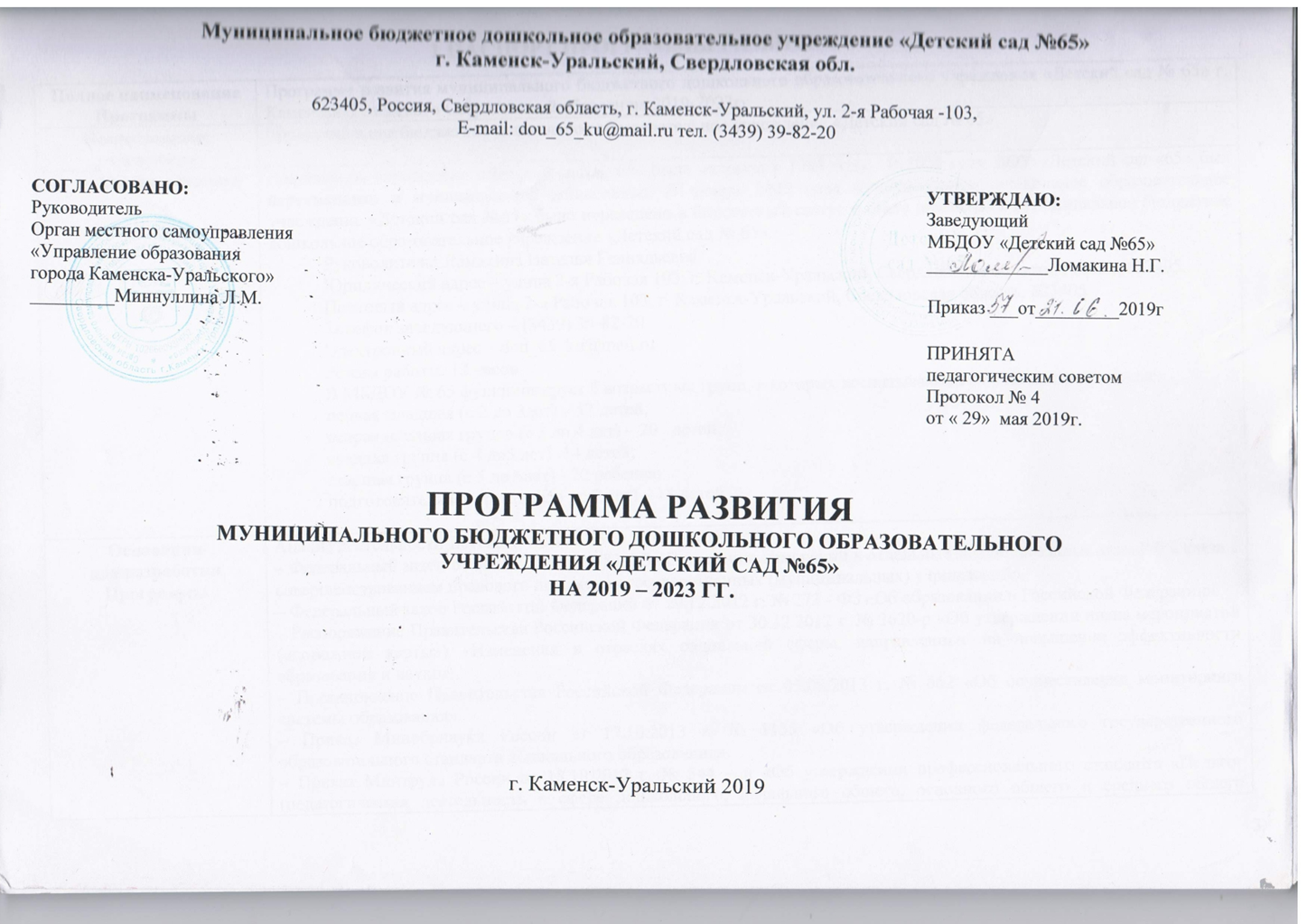 Муниципальное бюджетное дошкольное образовательное учреждение «Детский сад №65»г. Каменск-Уральский, Свердловская обл.623405, Россия, Свердловская область, г. Каменск-Уральский, ул. 2-я Рабочая -103, E-mail: dou_65_ku@mail.ru тел. (3439) 39-82-20СОГЛАСОВАНО:                                                                                                                                                              УТВЕРЖДАЮ:Руководитель                                                                                                                                                                        ЗаведующийОрган местного самоуправления                                                                                                                                        МБДОУ «Детский сад №65»«Управление образования                                                                                                                                                   _____________Ломакина Н.Г.города Каменска-Уральского»                                                                                  _________Миннуллина Л.М.	                                                                                                                                     Приказ ___от_________2019гПРОГРАММА РАЗВИТИЯМУНИЦИПАЛЬНОГО БЮДЖЕТНОГО ДОШКОЛЬНОГО ОБРАЗОВАТЕЛЬНОГО                                                    УЧРЕЖДЕНИЯ «ДЕТСКИЙ САД №65» НА 2019 – 2023 ГГ.г. Каменск-Уральский 2019 1.ПАСПОРТ ПРОГРАММЫ РАЗВИТИЯ2. ВВЕДЕНИЕНа современном этапе целевыми установками образовательной политики государства является осуществление комплекса мероприятий, направленных на повышение качества образовательных услуг и рост профессиональной компетентности педагога. Эффективное решение этих задач возможно только в учреждении готовом работать в инновационном режиме и быть конкурентоспособном на рынке образовательных услуг. Долгосрочная эффективная работа любого образовательного учреждения и его развитие определяются правильным выбором стратегических ориентиров. На сегодняшний день стратегия - это основополагающий стержень в управлении учреждением, который должен обеспечивать развитие и повышение конкурентоспособности оказываемых услуг. Стратегия развития учреждения отражается в Программе развития. Программа развития является обязательным локальным актом, наличие которого в образовательном учреждении закреплено законодательно, и определяет стратегические направления развития образовательного учреждения на среднесрочную перспективу. Учитывая вышеизложенное, нами была разработана Программа развития Детского сада № 65 (далее – Программа), которая представляет собой систему, направленную на видение перспективы развития Детского сада, выбор конкретных управленческих решений и обеспечение поэтапного достижения поставленных целей. Срок реализации настоящей Программы – 2019 – 2023 г.г. Программа создана в соответствии с целями реализации государственной образовательной политики Российской Федерации в области образования на основе современных методов обновления образовательной системы, вариативности образовательных программ и форм дошкольного образования, творческого подхода к процессу образования и развития детей дошкольного возраста, и предназначена для создания новой модели дошкольного образовательного учреждения. Целью Программы является обеспечение качества образования в Детском саду через реализацию принципов интегрированного подхода в образовательной деятельности, реализующих право каждого ребенка на качественное и доступное образование, обеспечивающее равные стартовые возможности для полноценного физического и психического развития детей, как основы их успешного обучения в школе. В основе разработки Программы - конкретный анализ исходного состояния Детского сада, территориального окружения, специфики контингента детей, потребности родителей воспитанников, возможностей педагогического коллектива. Программа определяет Концепцию развития Детского сада, механизм реализации Программы и ожидаемые результаты по ее реализации. Программа ориентирована на активизацию внутренних резервов Детского сада и представляет собой механизм обеспечения его устойчивого функционирования и развития. Предусматривается возможность корректировки Программы в ходе ее поэтапной реализации с учетом результатов анализа промежуточных достижений Детского сада.3. АНАЛИЗ ПОТЕНЦИАЛА РАЗВИТИЯ ДЕТСКОГО САДА № 653.1. Система управления образовательным учреждением Управление Детским садом осуществляется на основе сочетания принципов единоначалия и коллегиальности. Приказом начальника Органа местного самоуправления «Управление образования города Каменска-Уральского» от 13.10.2011 № 291 муниципальное бюджетное дошкольное образовательное учреждение «Детский сад № 65» создано путем изменения типа существующего муниципального дошкольного образовательного учреждения «Детский сад № 65». Непосредственное руководство деятельностью Детского сада осуществляет прошедший соответствующую аттестацию заведующий. Также в Детском саду функционируют коллегиальные органы управления, к которым относятся Общее собрание работников и Педагогический совет. В состав Общего собрания работников входят все работники Детского сада, для которых он является основным местом работы. Общее собрание работников представляет полномочия трудового коллектива, содействует осуществлению управленческих начал, развитию инициативы работников, расширению коллегиальных, демократических форм управления и воплощению в жизнь государственно-общественных принципов управления, реализует право на самостоятельность Детского сада при решении вопросов, способствующих оптимальной организации образовательного процесса и финансово-хозяйственной деятельности. Педагогический совет – постоянно действующий коллегиальный орган управления, действующий в целях развития и совершенствования образовательного процесса, повышения профессионального мастерства и творческого роста педагогических работников, соблюдения прав воспитанников. Членами Педагогического совета являются работники Детского сада, занятые образовательной деятельностью (руководящие и педагогические работники). Имеющиеся коллегиальные органы в процессе своей деятельности взаимодействует друг с другом через участие в заседаниях, представление на ознакомление материалов, готовящихся к обсуждению и принятию, внесение предложений и дополнений по вопросам, рассматриваемым на заседаниях коллегиальных органов. Таким образом, имеющаяся структура и система управления соответствуют специфике деятельности Детского сада.3.2. Анализ психолого – педагогических условий реализации образовательной программы Детского садаОбразовательная деятельность в Детском саду осуществляется в соответствии с Федеральным законом от 29.12.2012 № 273 - ФЗ «Об образовании в Российской Федерации», приказом Минобрнауки России от 17.10.2013 № 1155 «Об утверждении федерального государственного образовательного стандарта дошкольного образования», СанПиН 2.4.1.3049 – 13 «Санитарно – эпидемиологические требования к устройству, содержанию и организации режима работы дошкольных образовательных организаций». В 2016 - 2018 годах в Детском саду функционировало 5 общеразвивающих групп дошкольного возраста. Общая численность воспитанников Детского сада в соответствии с Муниципальным заданием составляет 84 ребенка. Распределение детей по возрастным группам в течение 2016 – 2018 г.г. представлено в таблице.Анализируя представленные данные необходимо отметить сохранение контингента воспитанников Детского сада в 2016 – 2019 г. г. В соответствии с ФГОС ДО в Детском саду разработана и реализуется основная общеобразовательная программа – образовательная программа дошкольного образования (далее – образовательная программа Детского сада) для групп общеразвивающей направленности и детей в возрасте с 2 до 7 лет. Реализация образовательной программы Детского сада осуществляется в соответствии с п. 3.4.1 ФГОС ДО. В реализации образовательной программы Детского сада, в том числе, принимают участие педагоги всех возрастных групп, музыкальные руководители, инструктор по физической культуре (с 01.09.2018)  .  Коррекционную и развивающую деятельность с детьми осуществляют педагог – психолог (с 01.09.2018)  и учитель – логопед. В соответствии со штатным расписанием инструктор по физической культуре осуществляет свою деятельность на 0,5 ставки, педагог – психолог – 0,5 ставки, учитель – логопед – 0,5 ставки. Образовательная программа Детского сада состоит из обязательной части и части, формируемой участниками образовательных отношений. Обязательная часть образовательной программы Детского сада предполагает комплексность подхода, обеспечивая развитие детей во всех пяти взаимодополняющих образовательных областях и разработана с учетом примерной основной общеобразовательной программой дошкольного образования «Истоки» под редакцией Л.А. Парамоновой. Программы узких специалистов:- Программа музыкального воспитания детей  дошкольного возраста «Ладушки» Каплунова И.,Новоскольцева И.-Программа учителя – логопеда по преодолению фонетико – фонематического недоразвития у детей дошкольного возраста Филичева Т.Б., Чиркина Г.В.-Программа психолого – педагогического сопровождения социально – эмоционального развития дошкольников «Цветик – семицветик» Куражева Н.Ю.В части, формируемой участниками образовательных отношений, представлены программы, направленные на развитие детей в одной или нескольких образовательных областях, видах деятельности и культурных практиках, методики и формы организации образовательной деятельностиВ 2016 – 2019 г. г. часть, формируемая участниками образовательных отношений, была представлена следующими парциальными программами:       «Основы безопасности детей дошкольного возраста» Н. Н. Авдеевой, Н. Л. Князевой;  «Мы живем на Урале» О. В. Толстиковой, О. В. Савельевой;  Игровая технология интеллектуально – творческого развития детей дошкольного возраста 3 – 7 лет «Сказочные лабиринты игры» В. В. Воскобовича;  «Программа музыкального воспитания детей дошкольного возраста «Ладушки» Каплунова И., Новоскольцева И.   «Давай познакомимся!» И. А. Пазухиной; «Приключения будущих первоклассников» Н. Ю. Куражевой, И. А. Козловой.С целью реализации комплексной программы «Уральская инженерная школа», утвержденной Указом губернатора Свердловской области № 453 – УГ 06.10.2014 года, в части, формируемой участниками образовательных отношений, реализуется проект по формированию предпосылок инженерного мышления и развитию творческих способностей детей дошкольного возраста в процессе конструирования  «Растим будущих инженеров».  Произошедшие изменения в содержании части, формируемой участниками образовательных отношений, были обусловлены требованиями ФГОС ДО и действующего законодательства, творческим поиском педагогов.Таким образом, содержание образования охватывает все направления развития и образования детей дошкольного возраста. Однако в связи с обновлением нормативно – правового обеспечения образовательной деятельности необходимо включение дополнительных направлений реализации образовательной программы Детского сада в части, формируемой участниками образовательных отношений (например, включение вопросов обучения финансовой грамотности). Для сохранения и укрепления физического и психического здоровья детей в Детском саду были созданы следующие условия. В 2015 – 2018 г.г. в Детском саду реализуется составительская программа «Детский сад – территория здоровья». Данная программа разработана сроком на 5 лет и направлена на создание благоприятных условий, способствующих становлению и формированию эмоционально – волевой сферы, познавательных интересов у детей дошкольного возраста, их физическому, психическому и нравственному развитию как факторов, обеспечивающих социальную адаптацию детей. Ежегодно в Детском саду разрабатывается и реализуется Программа по профилактике курения, алкоголизма, наркомании, насилия и жестокого обращения среди несовершеннолетних и родителей воспитанников, мероприятия которой являются составляющими Годового плана деятельности Детского сада на текущий учебный год. Одним из показателей эффективности созданных условий по сохранению и укреплению физического и психического здоровья детей являются результаты адаптационного периода вновь поступивших детей. В адаптационный период администрацией Детского сада, педагогами и медицинскими работниками осуществляется системный подход в работе с родителями вновь поступивших детей. Прием детей осуществляется по индивидуальному графику. Организовано информирование родителей о процессе адаптации детей по средствам: знакомства с педагогами группы, групповым помещением, детским садом, участком для организации прогулок; проведения общего родительского собрания с выступлением специалистов Детского сада;  проведения индивидуальных бесед и консультаций с родителями педагогами группы и специалистами Детского сада;  оформления информационных стендов для родителей (стендовая информация, информация специалистов об особенностях развития детей раннего возраста, о соблюдении режима пребывания детей в детском саду). Результаты адаптационного периода в группах раннего возраста представлены в таблице.Проведя сравнительный анализ представленных данных, можно отметить, что с 2016 по 2019 г. увеличивается доля вновь поступивших детей с легкой степенью адаптации. В 2017-2018 г. тяжелая степень адаптации воспитанников к детскому саду отсутствовала, но 2018-2019 г. показатели вновь возросли. Предполагаемыми причинами такого увеличения стали:-  неподготовленность ребенка к соблюдению режимных моментов в детском саду, отсутствие единства требований в воспитании ребенка;-  низкий показатель уровня здоровья одного из ребенка (ДЦП).  В целом анализируя деятельность Детского сада в адаптационный период можно отметить следующее:  ‒ 	недостаточный уровень знаний родителей воспитанников по вопросам адаптации ребенка к условиям детского сада;   ‒ 	недостаточный уровень информирования родителей (законных представителей) вновь прибывших детей раннего возраста о значении адаптационного периода;  ‒ 	недостаточный уровень согласованности во взаимодействии педагогов, специалистов, родителей воспитанников в организации адаптационного периода.Таким образом, требуется оптимизация деятельности Детского сада в адаптационный период. С целью качественной организации оказания первичной медико-санитарной помощи воспитанникам в Детском саду функционирует медицинский кабинет, соответствующий условиям и требованиям для осуществления медицинской деятельности и осуществляющий свою деятельность в соответствии с лицензией от 05.06.2018 года № ЛО-66-01-005395. В 	Детском 	саду 	ежегодно 	организованы 	медицинские 	осмотры 	воспитанников специалистами различной направленности ГБУЗ СО «Детская городская больница». 2 раза в год медицинскими работниками Детского сада осуществляется антропометрия воспитанников, по результатам которой педагогами под руководством медицинских работников заполняются Листы здоровья в каждой возрастной группе. В соответствии с полученными данными осуществляется подбор детской мебели для детей, происходит распределение физической нагрузки. Профилактические прививки детям осуществляются медицинскими работниками в соответствии с Календарем прививок при наличии согласия родителей (законных представителей). При организации образовательной деятельности с детьми в группе педагогами, помощниками воспитателей и младшими воспитателями выполняются требования СанПиН.  Во всех возрастных группах созданы достаточные  условия для осуществления работы по здоровьесбережению и формированию навыков здорового образа жизни у детей. В группах оборудованы Центры физического развития в соответствии с требованиями к предметно – пространственной среде, в которых представлены атрибуты для физических упражнений, подвижных и спортивных игр, дидактические и настольно – печатные игры по валеологии, здоровому образу жизни, оформлены дидактические альбомы по данной тематике, картотеки утренней, пальчиковой и дыхательной гимнастик, самомассажа. Во всех возрастных группах имеются коррекционные дорожки для босохождения.  Оборудование и инвентарь для занятий физической культурой размещѐн в специально отведенном месте. На прогулочных участках имеются малые архитектурные формы и достаточное свободное место для организации двигательной активности детей во время прогулок. Педагоги организуют образовательную деятельность по приобщению детей к здоровому образу жизни в рамках разработанной и утвержденной Программы. Используют в своей работе авторские методики А. С. Галанова «Игры, которые лечат», Н.С.Голицыной «Воспитание основ здорового образа жизни у малышей», Н. В. Нищевой «Веселая артикуляционная гимнастика», А. Н. Стрельниковой «Дыхательная гимнастика», М. И. Чистяковой «Психогимнастика», самомассажа Уманской А. и Данейко К. Анализируя используемое педагогами программно – методическое обеспечение следует отметить, что оно требует обновления (год издания используемой литературы превышает 5 лет) и пополнения.  Образовательная деятельность детей спланирована с учетом  установленного режима дня и утвержденного расписания непрерывной образовательной деятельности в соответствии с требованиями СанПиН 2.4.1.3049 – 13. На информационных стендах для родителей в каждой возрастной группе ежемесячно размещается информация по данной тематике.  В рамках взаимодействия с родителями по вопросам сохранения и укрепления здоровья воспитанников в 2016 – 2019 г.г. были проведены семинары – практикумы «Применение нетрадиционных методик и здоровьесберегающих технологий в работе с дошкольниками» и «Создание условий для организации и ведения здорового образа жизни в семье», мастер – класс «Волшебный шарик «Су - джок». В целях сохранения и укрепления здоровья воспитанников и приобщения их к здоровому образу жизни ежегодно для воспитанников, педагогов и родителей (законных представителей) в соответствии с Годовым планом деятельности на текущий учебный год проводятся  тематические и  спортивные мероприятия. Ежегодно два раза в год традиционно проводятся «Малые Зимние и Летние олимпийские игры.    Так же ежегодно сборная команда педагогов, родителей и детей старшего дошкольного возраста принимает участие в Городской спортивной игре «В поисках военной тайны». Участники игры традиционно отмечаются Грамотой за активное участие.  В 2018 г. в рамках осуществления психопрофилактики педагогом – психологом Детского сада был проведен тренинг для родителей «Как установить взаимоотношения со своим ребенком». Основной целью данного мероприятия стало сохранение и укрепление психического здоровья детей через гармонизацию взаимоотношений родителей (законных представителей) с ребенком.   В целях повышения компетентности педагогов в вопросах сохранения и укрепления здоровья воспитанников, приобщения их к здоровому образу жизни и формирования основ безопасного поведения в методической работе детского сада используются активные  методы, формы организаций мероприятий с привлечение медицинских работников.  По итогам проведенных  мероприятий были получены следующие результаты.  Распределение детей по группам здоровьяАнализируя показатели уровня здоровья детей можно отметить следующее: ‒ уменьшение доли воспитанников с первой группой здоровья; ‒ увеличение доли воспитанников со второй и третьей группами здоровья.  .Показатели заболеваемости на 1000 детей         Процент посещаемости ДОУ № 65 воспитанниками в 2018г. вырос, - (71%). Высоким остается количество дней, пропущенных детьми по болезни и по другим причинам (отпуск родителей, домашний режим, пропуски без уважительной причины).          Анализируя показатели заболеваемости, можно отметить понижение общего показателя заболеваемости, в т. ч. уменьшение количества случаев заболеваний ОРВИ и гриппом.              Целевые показатели, к которым учреждение стремится в организации оздоровительной и профилактической работы – пропуск по болезни одним ребенком не более 2,3 детодней  Показатели хронической заболеваемости детей за 3 года           Анализируя показатели хронической заболеваемости можно отметить: ‒ увеличение количества случаев заболеваемости и количества детей с болезнями нервной и костно – мышечной систем, эндокринными заболеваниями и ГНМ; ‒ уменьшение количества детей с заболеваниями глаз, системы пищеварения и дерматитами.        Такие изменения в показателях здоровья воспитанников стали результатом профилактического осмотра детей в 2018 году. По результатам профилактического осмотра увеличилось детей с патологией костно – мышечного аппарата (диагнозы ортопеда: плоскостопие – 8 человек, нарушение осанки (воронкообразоная грудная клетка) – 4 человека, плоско – вальгусная установка стоп – 3 человека) и диагнозом ГНМ (8 человек).       Таким образом, в процессе деятельности было выявлено противоречие между фактом в организации деятельности по сохранению и укреплению здоровья воспитанников, создании здоровьесберегающей среды в Детском саду и отсутствием положительной динамики в показателях здоровья воспитанников. Возможным объяснением данного противоречия является смена контингента воспитанников, отсутствие системы и/или недостаточный уровень работы в данном направлении. Поэтому основными проблемами в создании условий по сохранению и укреплению здоровья воспитанников являются: ‒ недостаточный уровень системности в работе педагогов по вопросам сохранения и укрепления здоровья воспитанников; ‒ отсутствие единства в создании здоровьесберегающей среды дома и детском саду; ‒ недостаточный уровень компетенции родителей (законных представителей) воспитанников в вопросах сохранения и укрепления здоровья детей дошкольного возраста. Образовательная деятельность в Детском саду осуществляется педагогами в различных видах деятельности в соответствии с направлениями развития и образования детей: ‒ модуль «Образовательная область «Социально – коммуникативное развитие»;‒ модуль «Образовательная область «Познавательное развитие»; ‒ модуль «Образовательная область «Речевое развитие»; ‒ модуль «Образовательная область «Художественно – эстетическое развитие»;‒ модуль «Образовательная область «Физическое развитие». Образовательная деятельность осуществляется посредством непрерывной образовательной деятельности и совместной образовательной деятельности педагога с детьми. Непрерывная образовательная деятельность (далее - НОД) организована в соответствии с утвержденным приказом заведующего расписанием на текущий учебный год. Объем учебной нагрузки в течение недели и продолжительность НОД в каждой возрастной группе определены в соответствии с СанПиН 2.4.1.3049 – 13. В летний период НОД с детьми организуется по модулям «Образовательная область «Художественно – эстетическое развитие» и «Образовательная область «Физическое развитие». В соответствии с планом летней оздоровительной работы, организуются физкультурные и музыкальные досуги и развлечения, подвижные и спортивные игры, праздники, экскурсии, увеличивается продолжительность прогулок. Совместная образовательная деятельность педагога с детьми отражена в Режиме 12 – часового пребывания детей в детском саду и осуществляется педагогами в соответствии с Комплексно – тематическим планированием на текущий учебный год и Моделью организации совместной деятельности педагогами с детьми в течение дня через различные виды детской деятельности. В соответствии с Режимом 12 – часового пребывания детей в детском саду в режиме дня также предусмотрена самостоятельная деятельность детей раннего и дошкольного возраста. В рамках образовательной деятельности с целью развития способностей воспитанников к интеллектуальной и творческой деятельности в 2016 – 2019 г.г. в Детском саду были проведены следующие мероприятия:‒ выставки и конкурсы декоративно – прикладного творчества «Зима - мастерица», «Осенние фантазии», «Весенняя мозайка»,  выставки детских рисунков «Мой друг – компьютер», «Азбука безопасности» и творческие конкурсы «Лего постройка», «Я рисую лето»; ‒ ярмарка семейного творчества и конкурсы семейного декоративно – прикладного творчества «Лучшая новогодняя елочная игрушка», «Чудеса на грядке», «Герб моей семьи» и др.; ‒ конкурс чтецов «Звездочки поэзии»; ‒ конкурсы презентаций макетов «Наша Армия», музыкально – литературных постановок «Времен связующая нить…», совместных проектов «Юный исследователь», «Моя семья», «Маленькие кулинары», «Лаборатория природы» и др.; ‒ фестиваль знаний «Калейдоскоп открытий», LEGO –фестиваль «Космический парад». В рамках совместной образовательной деятельности участников образовательных отношений и с целью приобщение их к конкурсному движению воспитанники Детского сада ежегодно принимают участие в мероприятиях различного уровня и награждаются Дипломами и Грамотами победителей: ‒ Городской конкурс декоративно – прикладного творчества «Осенняя палитра»;  ‒ Городской LEGO –фестиваль «В мире кино», «Сказки детства»;  ‒ Городской конкурс юных чтецов «Звездочки поэзии»; ‒ Городская выставка декоративно – прикладного творчества «Зимняя мастерская»;  ‒ Городской смотр – конкурс «Зеленый огонек»;  ‒ Городской литературный конкурс «Хрустальная туфелька»;  ‒ Городской фестиваль детского творчества «Каменская радуга»; ‒ Городской конкурс информационных отчетов по деятельности в рамках акции «Каждой пичужке – наша кормушка»;  ‒ Городской конкурс декоративно – прикладного творчества и изобразительного искусства «Мечтай! Дерзай! Твори!»;  ‒ Городской конкурс «Юные инженеры Урала»; ‒ Городские соревнования по ориентированию «Спортивные звездочки»;   ‒ Муниципальный этап епархиального конкурса по Православной культуре «Красота Православия»; ‒ Муниципальный этап конкурса детского творчества «Пасха красная – красный звон»;  ‒ Городской и Областной конкурс детского творчества «Оградим себя от пожаров!»;   Педагогический мониторинг освоения Программы в Детском саду осуществляется 2 раза в год в соответствии с Положением о системе оценки индивидуального развития детей в соответствии с ФГОС ДО.Результаты педагогического мониторинга используются педагогами для индивидуализации образования и оптимизации работы с группой детей. По итогам педагогического мониторинга в 2016 – 2019 г. г. были получены следующие результаты.Проведя сравнительный анализ данных, можно отметить в целом увеличение количества доли воспитанников с показателем освоения Программы «На стадии формирования». Прослеживается достаточно высокий процент показателя «Сформирован» по сравнению с другими показателями освоения Программы.Количество детей с показателем «Не сформирован» в процессе освоения Программы по Детскому саду к 2018-2019уч.г. увеличилось. Наличие доли детей, требующих внимания специалистов можно объяснить наличием в Детском саду детей с нарушениями речевого развития, задержкой психического развития а также детей с ДЦП, которым рекомендованы адаптированные образовательные программы дошкольного образования, а также детей, требующих коррекционно – развивающей работы специалистов. В октябре 2018 года была проведена диагностика актуального уровня речевого развития детей в возрасте 3 – 7 лет.  По результатам диагностики учителем – логопедом был определен состав группы детей, зачисленных на занятия. В группу были зачислены дети старшего дошкольного возраста (6 – 7 лет) в количестве 16 человек. Также определена группа детей, нуждающихся в оказании логопедической помощи.   По состоянию на 31.05.2019 с чистой речью учителем – логопедом было выпущено 6 детей.  В 2016 году  Детский сад выпустил в школу 16 детей, в 2017 году – 19 детей, в 2018 году – 18 детей. Результаты педагогического мониторинга достижения детьми итоговых результатов представлены в таблице. В целом по результатам педагогического мониторинга дети подготовительных к школе групп осваивают Программу в полном объеме, но есть дети требующие в дальнейшем внимания специалистов – дети с нарушениями речевого развития и задержкой психического развития.Результаты психологического обследования представлены в таблице. Таким образом, анализируя представленные данные, можно отметить, что выпускники Детского сада готовы к обучению в школе.  Следует отметить, что в результате диагностического обследования  ежегодно  определяется группа детей, которые не смогли самостоятельно выполнить предложенные педагогом – психологом задания. Это объясняется особенностями психо – неврологического развития детей: в силу своих индивидуальных особенностей дети медлительны и скованы, с трудом приступают к выполнению новых заданий, неадекватно реагируют на критику, они выбиваются из единого темпа деятельности с другими детьми.  И есть дети, которым в дальнейшем необходима помощь и внимание специалистов, родителям таких детей дана рекомендация  повторно обратиться  в территориально областную психолого-медико педагогическую комиссию. Обобщая вышесказанное, по данным педагогического и психологического обследования выпускников Детского сада, можно сделать вывод о том, что дети подготовительных к школе групп готовы к обучению в школе.В течение 2015 – 2018 г.г. общеразвивающие группы Детского сада посещали дети с ограниченными возможностями здоровья: ‒ 2016 – 2017 учебный год – 4 ребенка (из них: 2 с ЗПР); ‒ 2017 – 2018 учебный год – 3 ребенка (из них: 1 с ЗПР, 1 с ДЦП); ‒ 2018 – 2019 учебный год -  4 ребенка (из них: 2 с ЗПР, 1 с ДЦП).  Содержание коррекционно – педагогической работы с данной категорией воспитанников  представлено в образовательной программе Детского сада в соответствующем разделе. Детям оказывалось индивидуальное психолого - педагогическое сопровождение в освоении Программы педагогами и педагогом – психологом в соответствии с разработанными индивидуальными образовательными маршрутами (далее - ИОМ).   Деятельность психолого – медико – педагогического консилиума Детского сада осуществляется в соответствии с Положением о психолого – медико – педагогическом консилиуме, утвержденным  приказом заведующего детским садом и Планом работы психолого – медико – педагогического консилиума на текущий учебный год. Также в Детском саду имеется Договор о взаимодействии территориальной областной психолого – медико педагогической комиссии (ТО ПМПК) и психолого – медико – педагогического консилиума (от 07.02.2019 № 62). В соответствии с названными документами в течение текущего учебного года проводятся заседания психолого – медико – педагогического консилиума (далее - ПМПк), в том числе по обсуждению результатов адаптации вновь прибывших детей, раннего профилактического обследования детей в возрасте до 3 – х лет, педагогической диагностики (мониторинга) по освоению воспитанниками Программы Детского сада, готовности выпускников Детского сада к обучению в школе.  На заседаниях представителями ПМПк в присутствии родителей (законных представителей) рассматриваются пакеты документов на воспитанников, имеющих затруднения в освоении Программы Детского сада. Результаты деятельности ПМПк по данному направлению представлены в таблице.  Участникам образовательных отношений, которые представили администрации Детского сада заключения ТО ПМПК, была оказана своевременная помощь через разработку индивидуального образовательного маршрута для ребенка с ограниченными возможностями здоровья по освоению Программы (с учетом рекомендаций ТО ПМПК), оказание консультативной помощи педагогов Детского сада и педагога – психолога в 2018-2019 г.г.  В связи с тем, что  психолого-педагогическая поддержка семьям, имеющим детей с ограниченным возможностями здоровья, осваивающих Программу,  была оказана  своевременно, качество условий получения образования дошкольниками с ограниченными возможностями здоровья и детьми - инвалидами, созданных  Детским садом, можно считать достаточным.  Таким образом, анализируя представленные данные можно отметить, что родители (законные представители) не заинтересованы в оказании своевременной коррекционной помощи своему ребенку по преодолению трудностей в освоении образовательной программы Детского сада. Поэтому необходимо продолжать осуществлять психолого – педагогическую поддержку семей воспитанников в вопросах развития образования детей дошкольного возраста, организации образовательной деятельности для детей с ограниченными возможностями здоровья, в т. ч. детей – инвалидов, осуществления коррекционной и развивающей работы.  В целях обеспечения психолого – педагогической поддержки семьи в вопросах развития и образования детей дошкольного возраста для родителей воспитанников в Детском саду организуются и  проводятся следующие мероприятия: Для осуществления взаимопознания и взаимоинформирования в процессе организации взаимодействия с семьями воспитанников педагогами групп и администрацией Детского сада проводятся общие и групповые родительские собрания; анкетирования. В каждой возрастной группе оформлены информационные стенды с материалами о целях и задачах деятельности Детского сада, о реализуемой образовательной программе, педагогах и специалистах, режиме дня, задачах и содержании образовательной деятельности в группе на текущий учебный год. В рамках совместной деятельности участников образовательных отношений родители воспитанников активно принимают участие в конкурсах Детского сада, мероприятиях городского, областного и всероссийского уровня.По результатам анкетирования родителей удовлетворенность качеством работы Детского сада ежегодно составляет 90%. Проведя анализ деятельности Детского сада по организации взаимодействия с родителями, можно отметить, что в детском саду созданы условия для эффективного взаимодействия с семьями воспитанников через реализацию различных активных форм и методов организации деятельности. Однако можно наблюдать недостаточный уровень применение практико  - ориентированных форм сотрудничества с родителями (законными представителями) в каждой возрастной группе (в группах преобладает применение традиционных форм взаимодействия и сотрудничества с родителями, мероприятия носят информативный характер, а не практический).  3.3. 	Анализ внутренней системы оценки качества образованияСистема оценки качества образования в Детском саду осуществляется через организацию внутреннего контроля. Внутренний контроль осуществляется через оперативный и тематический контроль, смотры – конкурсы в соответствии с утвержденным Планом контрольной деятельности на текущий учебный год.  Оперативный контроль проводится по вопросам соблюдения санитарного состояния помещений групп, охраны жизни и здоровья дошкольников, планирования образовательной деятельности с детьми, выполнения режима дня и прогулки, организации совместной и самостоятельной деятельности, организации питания, подготовки воспитателя  к НОД, проведения закаливающих процедур, готовности документации педагогов.  Тематический контроль осуществлялся в соответствии с приказами заведующего Детским садом по темам «Организация системы работы по формированию навыков здорового образа жизни у дошкольников», «Использование здоровьесберегающих технологий в системе работы детского сада», «Организация деятельности детского сада по физическому развитию детей и формированию навыков здорового образа жизни», «Создание условий для поддержки инициативы детей в различных видах деятельности» и «Качество контрольно – измерительных материалов для проведения оценки индивидуального развития детей дошкольного возраста». Результаты оперативного и тематического контроля представлены в информационно – аналитических справках.В 2016 – 2017 учебном году в рамках Годового плана деятельности педагоги детского сада приняли участие в фестивале педагогического мастерства «Я - Воспитатель». В смотре – конкурсе приняли участие 8 педагогов, которые представили жюри смотра – конкурса Портфолио и демонстрировали открытые педагогические формы.  По итогам смотра – конкурса жюри отметило следующие моменты:  ‒ 	хороший уровень представления портфолио педагога, творческий подход к его содержанию; ‒ 	использование в образовательной деятельности с детьми современных образовательных технологий (Технология мини-музея, «Лабиринты сказочной игры» В.В.Воскобовича, элементы мнемотехники, «Путешествие по карте», здоровьесберегающие технологии, нетрадиционные техники рисования, ТРИЗ, палочки Кьюзнера), в т. ч. информационно – коммуникативных технологий и мультимедиа; ‒ 	различные формы организации детской деятельности. В 2017 году в рамках решения одной из годовых задач - совершенствовать условия для развития предпосылок инженерного мышления и способности к научно – техническому творчеству у детей дошкольного возраста направленного на выполнение задач комплексной государственной программы «Уральская инженерная школа», - в Детском саду был проведен смотр – конкурс методических разработок по конструированию и моделированию среди педагогических работников детского сада. В ходе проведения смотра – конкурса педагоги каждой возрастной группы представили свои разнообразные методические разработки: технологические карты поэтапного конструирования из магнитного конструктора и конструктора ЛЕГО, дидактические игры познавательно-математического характера с использованием конструктора ЛЕГО, оформлены демонстрационные карты сборки различных объектов из деревянного конструктора «Строитель».  В 2018 году педагоги детского сада стали участниками смотра - конкурса на лучшую форму организации взаимодействия с родителями (законными представителями) по вопросам развития и образования детей. В рамках смотра – конкурса педагоги детского сада представили жюри открытые формы взаимодействия с родителями (законными представителями) воспитанников по различным направлениям развития и образования детей дошкольного возраста.  	В процессе проведения смотра – конкурса члены жюри отметили: ‒ 	разнообразие представленных форм взаимодействия с семьями воспитанников;  ‒ 	актуальность содержания представленных мероприятий; ‒ 	совместную направленность мероприятий (дети+родители+педагоги);  ‒ 	практико – ориентированную направленность представленных мероприятий;  ‒ 	наличие практической ценности представленных мероприятий для родителей воспитанников; ‒ 	проявление заинтересованности в мероприятиях со стороны родителей; ‒ 	адекватную длительность мероприятий.  Одним из инструментов внутренней оценки качества образования в Детском саду выступает независимая оценка качества образовательной деятельности Детского сада, инструментарий для проведения которой расположен на официальном сайте Детского сада. В независимой оценке качества образовательной деятельности Детского сада может принять участие каждый посетитель сайта. Анализируя полученные результаты опроса необходимо: ‒ 	продолжать информировать родителей (законных представителей) об организации образовательной деятельности в Детском саду через проведение родительских собраний, групповых и индивидуальных консультаций, организацию участия в образовательной деятельности, показ открытых педагогических форм; ‒ 	продолжать работу по повышению компетентности работников детского сада через организацию различных форм деятельности (групповые и индивидуальные консультации, семинары, круглые столы и т. п.).3.4.  Анализ кадровых условий реализации образовательной программы Детского садаИнформация о кадровых условиях реализации образовательной программы в 2016 – 2019 г.г. представлена в таблицах.          В 2016-2017 г.г. 2 педагога имели аттестат о среднем (полном) общем образовании и обучались в Каменск-Уральском педагогическом колледже по направлению «Дошкольное образование».       В 2017-2018 г.г. 1 педагог получал средне-специальное педагогическое образование по направлению «Дошкольное образование».     Таким образом, анализируя представленные данные можно отметить значительное увеличение доли педагогов с высшим профессиональным педагогическим образованием. Анализируя представленные данные необходимо отметить, что:  ‒ в течение 3 лет уменьшилась доля педагогов с соответствием занимаемой должности. По итогам 2018-2019 уч. г. на соответствии занимаемой должности еще  остаются два молодых педагога, которые  в соответствии с планом-графиком аттестации планируют повысить свой квалификационный уровень профессионализма на первую категорию в 2019-2020 уч. году;  ‒ 2 педагога Детского сада, на отчетный период 2018-2019 уч. г.,  не имеют квалификационной категории и для них не установлено соответствие занимаемой должности, так как стаж работы педагогов в данной должности не превышает 2 лет и в соответствии с Порядком они не подлежат аттестации и/или находятся в отпуске по уходу за ребенком.  По итогам 2018 года в Детском саду лишь 1 педагог, не имеет специального дошкольного образования  и в дальнейшем планирует прохождение профессиональной переподготовки по образовательной программе «Дошкольное воспитание».   В 2016 – 2018 г. г. повышение квалификации педагогов осуществлялось через систему дополнительного профессионального образования и внутреннюю систему повышении квалификации.  Повышение квалификации педагогов в учреждениях дополнительного профессионального образования осуществляется в соответствии с утвержденным заведующим Детским садом  Планом повышения квалификации педагогических и руководящих работников (далее - ПиРР) на текущий учебный год.  Методическая работа с педагогами осуществлялась с применением активных и интерактивных форм организации в соответствии с Годовым планом деятельности учреждения на текущий учебный год.    Анализируя результаты выполнения запланированных мероприятий по повышению квалификации педагогов, следует выделить следующие проблемы:  Данные о материально-технической базеВ 	фойе 	детского 	сада 	оформлены 	и 	регулярно 	обновляются 	тематические  информационные стенды для родителей (законных представителей) воспитанников – информация о деятельности детского сада «Для Вас, родители», информационные стенды «Дорожная безопасность», «Безопасность», «Объявления»,  информация специалистов детского сада (педагог – психолог, музыкальный руководитель, инструктор по физической культуре).  Участок детского сада озеленен достаточно. Ежегодно силами сотрудников высаживается цветы. Создана экологическая тропа для ознакомления детей с природой родного края (экологическое воспитание детей) На благоустроенной прилегающей территории детского сада расположены групповые прогулочные участки.  Групповые участки оборудованы малыми архитектурными формами для организации двигательной активности детей, верандами, песочницами и детскими скамейками. Участки обладают достаточной площадью для проявления детьми двигательной активности, а также активности в других видах детской деятельности с учетом  детских интересов и предпочтений. На прогулочных участках расположены детские игровые комплексы. На спортивном участке расположены малые архитектурные формы, баскетбольные сетки, гимнастические бревна, оборудование для развития двигательных навыков детей.  В 2015 – 2018 г.г. в целях обновления материально – технической базы образовательного учреждения и устранения предписаний надзорных органов были проведены: ‒ замена системы оповещения людей о пожаре «ОКО»;  ‒ установка системы видеонаблюдения и домофонов на входные группы; ‒ косметический ремонт коридоров, лестничного проема и помещений детского сада; ‒ замена дверей на шкафах в коридорах детского сада; ‒ окраска малых архитектурных форм и ограждений на территории детского сада; ‒ замена мягкого инвентаря (детские матрасы, тюль, ковры); ‒ замена стиральной машины в прачечной; Также были приобретены весы для пищеблока, посуда и гастроемкости для пищеблока и групп, ткань для пошива, лазерный принтер.  С целью пополнения развивающей предметно – пространственной среды и приведения ее в соответствии с требованиями ФГОС ДО  были приобретены спортивный инвентарь, конструкторы LEGO (8 наборов).  Анализируя представленную информацию, следует отметить, что материально – техническое состояние Детского сада и прилегающей территории соответствует действующим требованиям СанПиН 2.4.1.3049 – 13 «Санитарно – эпидемиологические требования  к устройству, содержанию и организации режима работы дошкольных образовательных учреждений», охраны труда и техники безопасности, электро-, пожарной и антитеррористической безопасности. Однако требуется совершенствование материально – технических условий в соответствии с современными санитарно – эпидемиологическими требованиями и требованиями безопасности, дальнейшее пополнения развивающей предметно – пространственной среды с целью приведения ее в соответствии с требованиями ФГОС ДО. 4.  SWOT-  АНАЛИЗ ПОТЕНЦИАЛА РАЗВИТИЯ ДЕТСКОГО САДА №65	Проведем проблемно- ориентированный анализ методом SWOT-анализ, используемый для оценки факторов и явлений, влияющих результаты реализации Программы развития.SWOT – анализ дает возможность выделить следующие стратегические направления в развитии образовательной организации: Модернизация образовательной деятельности в соответствии с ФГОС.Для анализа использованы методы сбора информации: изучение документации, опрос, анкетирование, наблюдения, мониторинг, диагностика.Реализация Программы обеспечивала функционирование Детского сада в режиме развития как части единой системы дошкольного образования.  Психолого-педагогические условияКадровые условияВзаимодействия с семьями воспитанников, социальными партнерамиРазвивающая предметно-пространственная  среда.Материально-технические условияФинансовые условияНеобходимость разрешения обозначенных проблем позволяет наметить дальнейшие перспективы развития образовательного учреждения и определить целостную концептуальную модель будущего Детского сада.5. ОПТИМАЛЬНЫЙ СЦЕНАРИЙ РАЗВИТИЯ ДЕТСКОГО САДА № 65 По итогам проведенного SWOT - анализа стратегическим направлением развития Детского сада может стать: реализация ФГОС ДО с ориентацией на создание условий для развития каждого ребенка в период дошкольного детства независимо от индивидуальных, психофизиологических и других особенностей, в т. ч. числе ОВЗ. Этот ориентир предполагает активное вовлечение всех участников образовательных отношений в процесс развития Детского сада. Предполагается сохранение уже достигнутых результатов работы и уровня качества образования, его повышение за счет реализации в образовательной деятельности принципов интегрированного подхода, применение эффективной системы форм, приемов, методов и технологий работы с детьми в образовательной и здоровьесберагающей деятельности, развития условий для обеспечения доступа участников образовательных отношений к инклюзивному образованию, обеспечения преемственности с общеобразовательными учреждениями города и создание предпосылок для сетевого взаимодействия по вопросам реализации Программы Детского сада. Созданные условия и их развитие станут основой для полноценного развития каждого ребенка в соответствии с его возрастными и индивидуальными возможностями, склонностями. 6. КОНЦЕПЦИЯ РАЗВИТИЯ ДЕТСКОГО САДА № 65 В соответствии с Концепцией развития образования на территории Свердловской области на период до 2035 года основными задачами образовательной политики в сфере дошкольного образования является обеспечение доступности и качества дошкольного образования, создание современной цифровой образовательной среды. При этом под доступностью дошкольного образования понимается «возможность выбора и непрерывного получения качественных образовательных услуг в соответствии с возрастными особенностями», а качество характеризуется возможностями и способностями ребенка к освоению программ на последующих уровнях образования. Согласно Стратегии развития воспитания в Свердловской области на период до 2025 года основными приоритетами государственной политики в области воспитания является воспитание детей в духе уважения к человеческому достоинству, национальным традициям и общечеловеческим достижениям; поддержка определяющей роли семьи в воспитании детей; обеспечение условий для физического, психического, социального, духовно-нравственного развития детей, формирование позиции личности по отношению к окружающей действительности. Важным условием в достижении и выполнении поставленных задач является внедрение инноваций в образование. Развитие дошкольного образования, переход на новый качественный уровень не может осуществляться без постепенного обновления и совершенствования условий реализации Программы Детского сада. Основу концепции развития Детского сада № 65 также составляют результаты всестороннего анализа имеющихся условий и выявленных проблем с учѐтом прогноза перспектив и их изменений. Основными мероприятиями в рамках концепции развития Детского сада станут: ‒ реализация права каждого ребенка на качественное и доступное образование, обеспечивающее равные стартовые условия для полноценного физического и психического развития детей, как основы их успешного обучения в школе; ‒ обеспечение развития психолого – педагогических, материально – технических, кадровых условий Детского сада, а также развивающей предметно – пространственной среды; ‒ модернизация системы управления качеством образования в Детском саду. Инновационные идеи развития Детского сада представлены в Плане мероприятий по реализации Программы развития.7. КОНЦЕПТУАЛЬНАЯ МОДЕЛЬ ЗАМЫСЛА РАЗВИТИЯ ДЕТСКОГО САДА № 65 Миссия Детского сада № 65: ‒ реализация права каждого ребенка на качественное и доступное образование; ‒ обеспечение условий для полноценного развития каждого ребенка в период дошкольного детства с учетом его психофизиологических, возрастных и индивидуальных особенностей, склонностей и способностей. Цель деятельности Детского сада № 65: обеспечение качества образования в детском саду через реализацию принципов интегрированного подхода в образовательной деятельности, реализующих право каждого ребенка на качественное и доступное образование, обеспечивающее равные стартовые возможности для полноценного физического и психического развития детей, как основы их успешного обучения в школе. Задачи Программы развития: ‒ совершенствовать психолого – педагогические условия для успешной реализации образовательной программы Детского сада; ‒ развивать кадровый потенциал с учетом требований действующего законодательства к образовательному цензу и профессиональным компетентностям педагогов; ‒ обеспечивать соответствие материально – технических условий детского сада требованиям действующего законодательства и образовательной программы детского сада; ‒ обогащение и пополнение развивающей предметно – пространственной среды в соответствии с требованиями ФГОС ДО; ‒ обеспечивать финансовые условия для реализации образовательной программы детского сада; ‒ создавать предпосылки для организации сетевой формы реализации образовательной программы детского сада; ‒ продолжать формировать положительный имидж образовательного учреждения с целью повышения престижа и конкурентоспособности детского сада в сфере предоставляемых услуг. Организационная культура развития Детского сада № 65: ‒ охрана и укрепление физического и психического здоровья ребенка; ‒ полноценное проживание ребенком дошкольного детства; ‒ возрастная адекватность дошкольного образования; ‒ организация развивающего образовательного пространства в Детском саду; ‒ полноценное развитие ребенка через организацию различных видов детской деятельности; ‒ приобщение детей к социокультурным нормам, традициям семьи, общества и государства; ‒ содействие, взаимодействие и сотрудничество всех участников образовательных отношений (детей и взрослых). Модель выпускника. Результатом реализации модели развития Детского сада является формирование у воспитанников ключевых компетентностей. 1. Деятельностная компетентность предполагает, что ребенок ставит цель, отбирает необходимые средства для еѐ осуществления, определяет последовательность действий; делает выбор и принимает решение; договаривается о совместных действиях, работает в группе; прогнозирует результат, оценивает и корректирует действия (свои, других). 2. Социальная компетентность предполагает, что ребенок принимает разные социальные роли и действует в соответствие с ними; устанавливает и поддерживает отношения с разными людьми (сверстниками, взрослыми). 3. Коммуникативная компетентность позволяет ребенку выражать словами свои мысли, планы, чувства, желания, результаты; задавать вопросы; аргументировать свою точку зрения.            4. Здоровьесберегающая компетентность предполагает, что ребенок осмысленно пользуется предметами личной гигиены; проявляет активность в выбранных видах двигательной деятельности; осознает пользу движений; соблюдает правила безопасного поведения в быту в разных видах деятельности в разных ситуациях; излучает жизнерадостность, уверенность, обнаруживает внутренний покой.  5. Информационная компетентность предполагает, что ребенок активно использует и называет источники знаний, адекватные возрасту, индивидуальным возможностям, познавательным потребностям (взрослый, сверстник, книги, собственный опыт, СМИ, Интернет). Критерии оценки качества образовательного процесса. При оценке качества образовательного процесса критериями выступают созданные в Детском саду условия – психолого – педагогические, кадровые, материально – технические, в т. ч. развивающая предметно – пространственная среда, а также содержание и результаты образовательного процесса. Концепция развития Детского сада № 65 предполагает реализацию в образовательной деятельности принципов интегрированного подхода, определение системы оптимальных форм, приемов, методов и технологий работы с детьми в образовательной и здоровьесберагающей деятельности, направленной на гарантированное достижение запланированных результатов. В рамках обеспечения доступности дошкольного образования необходимо развитие условий для обеспечения доступа участников образовательных отношений к инклюзивному образованию. В рамках развития условий реализации образовательной программы Детского сада предполагается привлечение социальных партнеров и сторонних организаций в образовательный процесс, в качестве которых могут выступать общеобразовательные учреждения города, учреждения дополнительного образования, учреждения культуры и искусства, физкультуры и спорта и другие сторонние организации.8. ФИНАНСИРОВАНИЕ ОБРАЗОВАТЕЛЬНОЙ ДЕЯТЕЛЬНОСТИ ДЕТСКОГО САДА № 65 Финансирование образовательной деятельности осуществляется в соответствии с Планом финансово – хозяйственной деятельности Детского сада на текущий год. 9. ИМИДЖЕВАЯ ХАРАКТЕРИСТИКА РАЗВИТИЯ ДЕТСКОГО САДА № 65В настоящее время жизнеспособными оказываются образовательные учреждения, обеспечивающие устойчивый уровень качества предоставляемых образовательных услуг. Заказчики образовательных услуг (родители (законные представители) и лица их заменяющие) выбирают дошкольное образовательное учреждение в соответствии с собственными запросами и запросами ребенка: например, присмотр и уход за ребенком, образование и качественная подготовка ребенка к школе, участие в жизни детского сообщества, укрепление физического и психического здоровья, обучение рисованию, танцам, шахматам, получение качественной консультативной помощи по вопросам развития и образования дошкольников. Поэтому детский сад в современных условиях должен стать востребованным, авторитетным, открытым и готовым к взаимодействию. В рамках концепции развития Детского сада № 65 дальнейшему формированию положительного имиджа учреждения будут способствовать такие инструменты маркетинговых коммуникаций, как ведение официального сайта образовательного учреждения, организация и проведение совместных мероприятий для участников образовательных отношений и привлечение к участию в таких мероприятиях неорганизованных детей и их родителей, оказание консультативной помощи участникам образовательных отношений, реализация совместных проектов с потенциальными социальными партнерами.10. ПЛАН МЕРОПРИЯТИЙ ПО РЕАЛИЗАЦИИ ПРОГРАММЫ РАЗВИТИЯ
на 2019–2023 гг.11. ПРЕДПОЛАГАЕМЫЙ МЕХАНИЗМ ПЕРЕХОДА НА ИНКЛЮЗИВНОЕ ОБРАЗОВАНИЕ1 этап
2 этап3  этап4 этап5 этап6 этап
7этап 
12. ПРЕДПОЛАГАЕМАЯ МОДЕЛЬ СЕТЕВОЙ ФОРМЫ РЕАЛИЗАЦИИ ОБРАЗОВАТЕЛЬНОЙ ПРОГРАММЫ ДЕТСКОГО САДА13. Управленческий механизм реализации Программы развитияУчитывая, что одним из ведущих принципов педагогической системы гуманистического типа является субъект-субъектные отношения, мы стремимся к организации управленческой деятельности как научно обоснованному, целенаправленному взаимодействию руководителя ДОУ с другими субъектами образовательного процесса, ориентированного на достижение запланированного результата. В период разработки Программы развития ДОУ у учреждения был целый комплекс проблем, требующих проработки, но коллектив ДОУ принял решение по организации работы только по четырем приоритетным направлениям через реализацию проектной деятельности в рамках Программы развития. Считаем, что для небольшого коллектива такой объем работы является оптимальным, и принесет желаемые результаты. Система управления Программой развития Детского сада № 65 предполагает формирование механизмов для поддержания процесса саморазвития дошкольного учреждения.Структура управления Программой развития состоит из следующих основных элементов:1.Рабочая группа 2.Творческая группа3.Педагогический советНепосредственное руководство реализацией Программы развития осуществляет администрация дошкольного образовательного учреждения.Разработанная в программе стратегия развития МБДОУ используется в качестве основы при постановке тактических и оперативных целей при разработке годового плана. Подведение итогов, анализ достижений, выявление проблем и внесение корректировок в программу будет осуществляться ежегодно на итоговом педагогическом совете, рассматриваться на родительских собраниях и представляться через Публичный доклад заведующего учреждением, ежегодное самообследование.Предполагается организация и проведение серии семинаров, способствующих психологической и практической готовности педагогического коллектива к деятельности.Обмен информацией о ходе реализации мероприятий Программы развития будет осуществляться через СМИ МБДОУ (сайт, информационные уголки) и проведение открытых мероприятий.Угрозы и риски реализации ПрограммыВыделяются следующие группы рисков, которые могут возникнуть в ходе реализации Программы:- финансово-экономические риски связаны с сокращением в ходе реализации Программы предусмотренных объемов бюджетных средств. Это потребует внесения изменений в Программу, пересмотра целевых значений показателей;- нормативно-правовые риски связаны с возможным возникновением пробелов в правовом регулировании реализации деятельности учреждения, относимых к полномочиям федеральных и региональных органов государственной власти;- организационно-управленческие риски могут возникнуть вследствие недостаточного качества управления Программой, т. е. неготовности управленческих кадров к деятельности в новых условиях; - социальные риски связаны с отсутствием поддержки идей Программы со стороны субъектов образовательного процесса.Возможные пути устранения угроз и рисков:- разъяснение идей Программы развития ДОУ;- повышение профессиональной компетентности административных и педагогических кадров;- организация мониторинга;- научно-методическое, информационное и экспертно-аналитическое сопровождение.	14. ПЛАНИРУЕМЫЕ РЕЗУЛЬТАТЫ РАЗВИТИЯ ДЕТСКОГО САДА № 65Реализация Программы позволит достичь следующих планируемых результатов: 1. В Детском саду созданы психолого – педагогические условия, обеспечивающие эффективную реализацию образовательной программы детского сада. 2. Кадровые и материально – технические условия Детского сада в полной мере соответствуют требованиям действующего законодательства и реализуемой образовательной программы детского сада.3. Созданная развивающая предметно – пространственная среда в полной мере отвечает требованиям ФГОС ДО. 4. Финансовые условия обеспечивают эффективную и успешную реализацию образовательной программы детского сада. 5. Внедрены новые формы взаимодействия детского сада с родителями воспитанников посредством организации консультационного центра для родителей детей от 2-х месяцев до 7 лет6. Создание привлекательного в глазах всех участников образовательных отношений имиджа Детского сада, повышение рейтинга детского сада в системе независимой оценки качества образования. 7. Для реализации образовательной программы Детского сада привлечены социальные партнеры.Показатели достижения развития Детского садаМероприятия по реализации Программы являются основой для разработки Годового плана деятельности Детского сада. Информация о ходе реализации Программы в целом и отдельных мероприятий ежегодно представляется на заседании Общего собрания работников Детского сада.Полное наименование ПрограммыПрограмма развития муниципального бюджетного дошкольного образовательного учреждения «Детский сад № 65» г. Каменска-Уральского Свердловской области на 2019-2023ггНаименование учрежденияМуниципальное бюджетное дошкольное образовательное учреждение «Детский сад № 65»Общие сведенияДошкольное учреждение «Детский сад № 65» было открыто в 1965 году.  В 2006 году ДОУ «Детский сад «65» был переименован в муниципальное дошкольное. В январе 2012 года муниципальное дошкольное образовательное учреждение «Детский сад №65» было переведено в бюджетный статус и стало называться муниципальное бюджетное дошкольное образовательное учреждение «Детский сад № 65». Руководитель: Ломакина Наталья ГеннадьевнаЮридический адрес – улица 2-я Рабочая 103, г. Каменск-Уральский, Свердловская область, Россия, 623405. Почтовый адрес – улица 2-я Рабочая 103, г. Каменск-Уральский, Свердловская область, 623405. Телефон заведующего – (3439) 39-82-20 Электронный адрес – dou_65_ku@mail.ru Режим работы: 12 часовВ МБДОУ № 65 функционирует 5 возрастных групп, в которых воспитываются 84 ребенка, в том числе:первая младшая (с 2 до 3лет) – 12 детей;вторая младшая группа (с 3 до 4 лет) – 20   детей;средняя группа (с 4 до5 лет) -14 детей;старшая группа (с 5 до 6лет) - 20 ребенка;подготовительная группа (с 6 до 7 лет) – 18 детей.Основания для разработки ПрограммыАнализ деятельности Детского сада № 65 за 2016 – 2018 г.г. ‒ Федеральный закон от 08.05.2010 г. № 83-ФЗ «О внесении изменений в отдельные законодательные акты РФ в связи с совершенствованием правового положения государственных (муниципальных) учреждений». ‒ Федеральный закон Российской Федерации от 29.12.2012 г. № 273 - ФЗ «Об образовании в Российской Федерации». ‒ Распоряжение Правительства Российской Федерации от 30.12.2012 г. № 2620-р «Об утверждении плана мероприятий («дорожной карты») «Изменения в отраслях социальной сферы, направленные на повышение эффективности образования и науки». ‒ Постановление Правительства Российской Федерации от 05.08.2013 г. № 662 «Об осуществлении мониторинга системы образования». ‒ Приказ Минобрнауки России от 17.10.2013 г. № 1155 «Об утверждении федерального государственного образовательного стандарта дошкольного образования». ‒ Приказ Минтруда России от 18.10.2013 г. № 544 – н «Об утверждении профессионального стандарта «Педагог (педагогическая деятельность в сфере дошкольного, начального общего, основного общего и среднего общего образования) (воспитатель, учитель)». ‒ Распоряжение Правительства Российской Федерации от 24.12.2013 г. № 2506-р «Об утверждении Концепции развития математического образования». ‒ Федеральный закон Российской Федерации от 21.07.2014 г. № 256 - ФЗ «О внесении изменений в отдельные законодательные акты Российской Федерации по вопросам проведения независимой оценки качества оказания услуг организациями в сфере культуры, социального обслуживания, охраны здоровья и образования». ‒ Указ губернатора Свердловской области от 06.10.2014 г. № 453 – УГ «О комплексной программе «Уральская инженерная школа». ‒ Распоряжение Правительства России от 29.12.2014 г. № 2765- р «О Концепции Федеральной целевой программы развития образования на 2016 – 2020 г.г.». ‒ Распоряжение Правительства Российской Федерации от 29.05.2015 г. № 996-р «Об утверждении стратегии развития воспитания в Российской Федерации на период до 2025 года». ‒ Распоряжение Правительства Российской Федерации от 25.09.2017 г. № 2039-р «Об утверждении Стратегии повышения финансовой грамотности в Российской Федерации на 2017 – 2023 г.г.». ‒ Письмо члена Совета Федерации Федерального Собрания Российской Федерации - председателя Временной комиссии Совета Федерации по развитию информационного общества Л.Н. Боковой от 20.07.2017 № 66-02.308/ЛБ. ‒ Информационное письмо начальника ОМС «Управления образования города Каменска - Уральского» от 24.05.2018 № 01-15/1168 «О реализации Плана по обеспечению информационной безопасности детей, производства и оборота информационной продукции для детей на 2018-2020 годы». ‒ Постановление Главного государственного санитарного врача Российской Федерации от 15.05.2013 г. № 26 «Об утверждении СанПиН 2.4.1.3049-13 «Санитарно-эпидемиологические требования к устройству, содержанию и организации режима работы дошкольных образовательных организаций». ‒ Постановление Главного государственного санитарного врача Российской Федерации от 27.08.2015г. № 41 «О внесении изменений в СанПиН 2.4.1.3049-13 «Санитарно - эпидемиологические требования к устройству, содержанию и организации режима работы дошкольных образовательных организаций». ‒ Устав Детского сада, утвержденный Приказом начальника ОМС «Управление образования города Каменска-Уральского» от 21.01.2016 № 41. Статус ПрограммыНормативный документ образовательной организации, осуществляющей деятельность в режиме развития и принявшей за основу программно – целевую идеологию развития.Стратегический план осуществления основных актуальных и перспективных нововведений в образовательной организации, прогнозируемых образовательных потребностей социального заказа. РазработчикиПедагогический коллектив муниципального бюджетного дошкольного образовательного учреждения «Детский сад № 65» Руководитель ПрограммыЛомакина Наталья Геннадьевна, заведующий муниципальным бюджетным дошкольным образовательным учреждением «Детский сад №65», г. Каменска-Уральского Свердловской области, телефон: 8 (3439) 39-82-20Сайт в ИнтернетеАдрес электронной почтыhttps://65ku.tvoysadik.ru/Электронный адрес – dou_65_ku@mail.ruЦель ПрограммыОбеспечение качества образования в детском саду через реализацию принципов интегрированного подхода в образовательной деятельности, реализующих право каждого ребенка на качественное и доступное образование, обеспечивающее равные стартовые возможности для полноценного физического и психического развития детей, как основы их успешного обучения в школе. Основные задачи Программы1. Совершенствовать психолого-педагогические условия для успешной реализации основной общеобразовательной – образовательной программы дошкольного образования (далее – образовательная программа) Детского сада; 2. Развивать кадровый потенциал с учетом требований действующего законодательства к образовательному цензу и профессиональным компетентностям педагогов; 3. Обеспечивать соответствие материально – технических условий детского сада требованиям действующего законодательства и образовательной программы Детского сада; 4. Обогатить и усовершенствовать развивающую предметно – пространственную среду детского сада, способствующей самореализации ребёнка в разных видах деятельности в соответствии с требованиями ФГОС ДО; 5. Усовершенствовать взаимодействие детского сада с родителями воспитанников посредством организации совместной эффективной деятельности и их участия в образовательном процессе;6.Создавать предпосылки для организации сетевой формы реализации образовательной программы Детского сада 7. Обеспечивать финансовые условия для реализации образовательной программы Детского сада.8. Продолжать формировать положительный имидж образовательного учреждения с целью повышения престижа и конкурентоспособности Детского сада в сфере предоставляемых услуг. Сроки реализации ПрограммыПрограмма осуществляется в период с 2019г.  по  2023 г.Этапы реализации Программы2019 - 2023 годы: Первый этап - подготовительный - 2019-2020 годы: ‒ изучение современных тенденций развития дошкольного образования; ‒ разработка, обновление и корректировка необходимых нормативных локальных актов Детского сада, обеспечивающих реализацию Программы развития; ‒ создание и развитие условий (психолого – педагогических, кадровых, материально-технических, в т. ч. развивающей предметно – пространственной среды) для эффективной реализации направлений Программы развития; ‒ разработка проектов реализации направлений Программы развития; ‒ разработка системы мониторинга реализации направлений Программы развития. Второй этап — основной - 2020 - 2022 годы: ‒ апробирование модели изменений инфраструктуры Детского сада; ‒ реализация проектов Программы развития; ‒ анализ промежуточных результатов реализации Программы развития; ‒ внесение корректив в Программу развития (при необходимости). Третий этап - рефлексивный - 2023 год: ‒ подведение итогов по реализации Программы развития, анализ достигнутых результатов и определение перспектив дальнейшего развития Детского сада; ‒ распространение опыта реализации направлений Программы развития педагогическому сообществу на различных уровнях. Принципы реализации Программы развитияРазвитие и дальнейшая стабильная деятельность детского сада, 
опираясь на Программу развития до 2023 г., строится на следующих принципах:программно –целевого подхода, который предполагает единую систему планирования и современное внесение корректив в планы;информационной компетентности участников образовательного процесса о происходящем в детском саде;вариативности, предполагающей осуществление различных вариантов действий по реализации задач развития Детского сада;демократизации, предполагающей развитие инициативы всех участников образовательных отношенийУсловия реализацииСоздание образовательного (предметно-развивающего) игрового пространства, обеспечивающего развитие всех видов детской деятельности.Подбор методического и дидактического материала.Мониторинг развития детей.Проведение теоретических и практических семинаров для педагогов.Совместные мероприятия с родителями.Ожидаемые конечные результаты, важнейшие целевые показатели программы1. В Детском саду созданы психолого – педагогические условия, обеспечивающие эффективную реализацию образовательной программы детского сада. 2. Кадровые и материально – технические условия Детского сада в полной мере соответствуют требованиям действующего законодательства и реализуемой образовательной программы детского сада.3. Созданная развивающая предметно – пространственная среда в полной мере отвечает требованиям ФГОС ДО. 4. Финансовые условия обеспечивают эффективную и успешную реализацию образовательной программы детского сада. 5. Внедрены новые формы взаимодействия детского сада с родителями воспитанников посредством организации консультационного центра для родителей детей от 2-х месяцев до 7 лет6. Создание привлекательного в глазах всех участников образовательных отношений имиджа Детского сада, повышение рейтинга детского сада в системе независимой оценки качества образования. 7. Для реализации образовательной программы Детского сада привлечены социальные партнеры.Механизм реализации ПрограммыАдминистрация МБДОУ является координатором программы и осуществляет следующие функции:- разрабатывает в пределах своих полномочий акты, необходимые для выполнения мероприятий    программы;- разрабатывает и утверждает перечень критериев и показателей для контроля за ходом реализации программы, осуществляет мониторинг;- готовит и публикует ежегодные доклады о ходе реализации программы;- осуществляет координацию деятельности соисполнителей программы;- несёт ответственность за своевременную и качественную реализацию мероприятий программы;- обеспечивает научно – методическое, кадровое и финансовое сопровождение основных мероприятий программы;- обеспечивает эффективное использование средств, выделяемых на её реализацию.Финансовое обеспечение программыэффективное использование бюджетных и внебюджетных средств;спонсорская помощь, благотворительность;участие в грантовых конкурсах.Организация контроля за исполнением ПрограммыВ рамках реализации программы осуществляется мониторинг со стороны администрации. Результаты мониторинга отражаются в публичном докладе, отчете по самообследованию организации. Вся информация предоставляется учредителю, родителям воспитанников, размещается на официальном сайте детского сада.Отчетный периодОбщее количество воспитанниковРанний возрастДошкольный возрастДошкольный возрастДошкольный возрастДошкольный возрастОтчетный периодОбщее количество воспитанников2-3 лет3-4 года4-5 лет5-6 лет6-7 лет2016-20178412172022132017-20188412152118182018-2019841220142018Отчетный периодКоличество вновь поступивших детей  Степень адаптацииСтепень адаптацииСтепень адаптацииОтчетный периодКоличество вновь поступивших детей  Легкая степень адаптацииСредняя степень адаптацииТяжелая степень адаптации2016-20171912622017-20182016402018-2019201442ПоказателиВсего детей в ДОУВсего детей в ДОУКоличество не болевших детейКоличество не болевших детейс 1 группой здоровьяс 1 группой здоровьясо 2 группойздоровьясо 2 группойздоровьяс 3 группойздоровьяс 3 группойздоровьяс 4 группойздоровьяс 4 группойздоровьяПоказатели2017/18 уч.г.2018/19уч.г.2017/18 уч.г.2018/19уч.г.2017/18 уч.г.2018/19уч.г.2017/18 уч.г.2018/19уч.г.2017/18 уч.г.2018/19уч.г.2017/18 уч.г.2018/19уч.г.Количество детей84842235344547331-Наименование показателяВсего по ДОУВсего по ДОУВсего по ДОУПримечаниеНаименование показателя201620172018Рабочих дней в году227226226Численность детей848484Число дней, проведенных детьми в группах190681898418984Число дней пропущенных детьми-всего:575757505599из них по болезни59/702,360/714,250/595,2по другим причинам505550365004% посещаемости70 70 71Отчетный период2016 год2017 год2018 годЧисло заболеваний 374049Болезни нервной системы 223Болезни крови (анемия) 1--Эндокринные заболевания 112Психические расстройства ---Болезни костно-мышечной системы 11515Болезни глаз (нарушение зрения) 4108Болезни сердечно-сосудистой системы 133Болезни пищеварения 365Болезни мочеполовых органов 333Частоболеющие дети 2--Хронический тонзиллит 23-Туберкулезный вираж 1--Пневмония ---Дерматит 552Врожденные аномалии 12-Гипертрофия небных миндалин (ГНМ) --8Модуль Уровни освоения Программы, в % Уровни освоения Программы, в % Уровни освоения Программы, в % Уровни освоения Программы, в % Уровни освоения Программы, в % Уровни освоения Программы, в % Уровни освоения Программы, в % Уровни освоения Программы, в % Уровни освоения Программы, в % Уровни освоения Программы, в % Уровни освоения Программы, в % Уровни освоения Программы, в % Модуль Опережающее развитиеОпережающее развитиеОпережающее развитие«Сформирован»«Сформирован»«Сформирован»«Находится на стадии формирования» «Находится на стадии формирования» «Находится на стадии формирования» «Не сформирован» «Не сформирован» «Не сформирован» Модуль 2016-20172017-20182018-20192016-20172017-20182018-20192016-20172017-20182018-20192016-20172017-20182018-2019Образовательная область «Физическое развитие» 000766759243339002Образовательная область «Познавательное развитие» 000597365392531224Образовательная область «Речевое развитие» 000595557334035858Образовательная область «Социально - коммуникативное развитие» 000656371323225354Образовательная область «Художественно - эстетическое развитие» 001665854303741454Модуль Уровень овладения необходимыми навыками и умениями в % Уровень овладения необходимыми навыками и умениями в % Уровень овладения необходимыми навыками и умениями в % Уровень овладения необходимыми навыками и умениями в % Уровень овладения необходимыми навыками и умениями в % Уровень овладения необходимыми навыками и умениями в % Уровень овладения необходимыми навыками и умениями в % Уровень овладения необходимыми навыками и умениями в % Уровень овладения необходимыми навыками и умениями в % Уровень овладения необходимыми навыками и умениями в % Уровень овладения необходимыми навыками и умениями в % Уровень овладения необходимыми навыками и умениями в % Модуль Опережающее развитиеОпережающее развитиеОпережающее развитие«Сформирован»«Сформирован»«Сформирован»«Находится на стадии формирования» «Находится на стадии формирования» «Находится на стадии формирования» «Не сформирован» «Не сформирован» «Не сформирован» Модуль 2016-20172017-20182018-20192016-20172017-20182018-20192016-20172017-20182018-20192016-20172017-20182018-2019Образовательная область «Физическое развитие» 00084946516635000Образовательная область «Познавательное развитие» 00076945224640008Образовательная область «Речевое развитие» 00076946416628808Образовательная область «Социально - коммуникативное развитие» 000848876161224000Образовательная область «Художественно - эстетическое развитие» 030767570161930830Итоговый результат01079896518932313№ п/п Название методики Уровень развития, в % Уровень развития, в % Уровень развития, в % Уровень развития, в % Уровень развития, в % Уровень развития, в % Уровень развития, в % Уровень развития, в % Уровень развития, в % № п/п Название методики высокий высокий высокий средний средний средний ниже среднего ниже среднего ниже среднего № п/п Название методики 2016-20172017-20182018-20192016-20172017-20182018-20192016-20172017-20182018-20191. Внимание67%100%67% 33%021% 00 12% 2. Мышление100% 90%80 %010%20%00 0 3. Логическое мышление33%30 %35%67%70%53% 00 12% 4. Память75%70%70% 25%0 30%030 %05. Память отсроченная58%50%53% 25%20%35% 17%30%12% 6. Пространственные представления92%90 %90 %8%10 %10%00 07. Временные представления92%90 % 83% 8%10% 11%00 6%8.Социально-бытовая ориентировка100%100%100%0000009.Понимание текста83%90%85%17%10%15%00010.Скрытый сюжет67%40%50%  17%40%3216%20%18%Отчетный период Количество рассмотренных педагогических представлений Доля детей, направленных в ТО ПМПК для уточнения диагноза от общего количества, рассмотренных педагогических представлений Доля детей, посетивших ТО ПМПК и представивших заключение от общего количества направленных  Доля детей, которым рекомендовано обучение по  адаптированным образовательным программам, от общего числа посетивших ТО ПМПК 2016 - 2017 4 100% 25% 100% 2017 - 20186100% 17% 100% 2018 - 2019 10100% 20% 100% ‒ семинары – практикумы «Играем с пальчиками – развиваем речь и эмоции» и «Волшебный мир конструирования» ‒ круглый стол для педагогов и родителей детей старшего дошкольного возраста «Готовность ребенка к школьному обучению» (с привлечением педагогов начальных классов); ‒ мастер – классы «Игровая технология В.В. Воскобовича «Сказочные лабиринты игры» для организации совместной деятельности взрослого и ребенка в условиях семьи» и  «Волшебный мир Оригами»; ‒ Дни открытых дверей.  Отчетный период Общее количество педагогов Образование Образование Стаж педагогической работы Стаж педагогической работы Стаж педагогической работы Стаж педагогической работы Стаж педагогической работы Отчетный период Общее количество педагогов Высшее профессиональноеИз  них педагогическоеСредне профессиональноеИз  них педагогическое0 – 5 лет5 – 10 лет10– 15 лет15– 20 летболее20 лет2016- 2017 12 4 4 6 55 2 1 13 2017- 2018 125 5 6 6 5 2 1 1 3 2018- 2019 12 8 8 4 4 5 2 11 3Отчетный период Общее количество педагогов Квалификационная категория, чел./доля Квалификационная категория, чел./доля Соответствие занимаемой должностиКоличество неаттестованных педагогов, чел./доля Количество педагогов, прошедших повышение квалификации Количество педагогов, прошедших повышение квалификации Количество педагогов, прошедших повышение квалификации Отчетный период Общее количество педагогов ВысшаяПерваяСоответствие занимаемой должностиКоличество неаттестованных педагогов, чел./доля Всего Из них за счет бюджетных средствИз них за счет внебюджетных средств2016- 2017 12 1/8% 7/59% 4/33%054 1 2017- 2018 121/8% 8/67% 3/25%06  512018- 2019 12 1/8% 7/59% 2/33%03 30    ‒ недостаточный уровень применения педагогами теоретических знаний на практике;    ‒ недостаточный уровень развития аналитических способностей педагогов, как следствие - недостаточный уровень организаторских способностей; ‒ отсутствие системы в применении оптимальных технологий, приемов методов и форм, и как следствие – отсутствие  запланированного результата.В 2015 – 2019 г.г. педагоги Детского сада приняли активное участие в городских, областных конкурсах и методических мероприятиях и были отмечены Дипломами и Грамотами победителей:   ‒ 	Почетная грамота и Диплом за 2 место в Городском смотре – конкурсе «Зеленый огонек» среди дошкольных образовательных учреждений; ‒ 	Сертификаты участников Городского конкурса методических разработок по конструированию, моделированию и робототехнике среди педагогических работников и обучающихся образовательных организаций; ‒ 	Диплом за 1 место в городском конкурсе детского творчества «С пожарной безопасностью на ТЫ!»;  ‒ 	Диплом за 2 место в номинации «Взаимодействие с родителями по вопросам образования ребенка и непосредственного вовлечения их в образовательную деятельность» (2015); Диплом за 1 место в номинации «Организация педагогами различных видов детской деятельности, способствующих развитию детей» (2016г); Диплом за 1 место в номинации «Организация педагогами различных видов детской деятельности» (2017);  Диплом за 3 место в номинации «Организация педагогами различных видов детской деятельности в группах для детей раннего возраста» (2018); Диплом за 3 место в номинации «Организация непрерывной образовательной деятельности в группах старшего дошкольного возраста» (2019); в Городском конкурсе на лучшую организацию работы с участниками образовательных отношений среди дошкольных образовательных учреждений города Каменска – Уральского.‒ 	Благодарственное письмо за активное участие в Городских педагогических чтениях – 2017, 2018, 2019 г.г.  ‒ 	Диплом 1 степени  в Муниципальном этапе областной интеллектуально-творческой игры для детей дошкольного возраста «ЭкоКолобок – «GreenTeam» с проектом заповедник (2017)Педагоги детского сада активно распространяют собственный педагогический опыт через публикацию статей на информационных порталах в сети Интернет, печатных изданиях,  участие в мероприятиях различного уровня.  Таким образом, анализируя представленную информацию необходимо отметить, что в Детском саду созданы достаточные условия для профессионального роста педагогических работников.  Педагоги и руководящие работники Детского сада постоянно повышают собственный профессиональный уровень, активно представляют собственный опыт деятельности посредствам организации и проведения городских стажерских площадок, участия в мероприятиях различного уровня, публикаций в печатных изданиях и на Интернет - порталах. Все перечисленное способствует хорошему уровню организации образовательной деятельности в Детском саду и достижению определенного уровня качества дошкольного образования. 3.5.  Анализ учебно – методического и библиотечно – информационного обеспечения реализации образовательной программы Детского садаС целью осуществления учебно – методического и библиотечно – информационного обеспечения в Детском саду оборудован методический кабинет.  Методический кабинет оснащен программно – методическим обеспечением для реализации Федерального государственного образовательного стандарта дошкольного образования и основных общеобразовательных - образовательных программ дошкольного образования, реализуемых в Детском саду.  Обязательная часть основной общеобразовательной – образовательной программы дошкольного образования детского сада разработана с учетом примерной основной общеобразовательной программой дошкольного образования «Истоки» под редакцией Л.А. Парамоновой. Учебно – методический комплект для реализации обязательной части образовательной программы детского сада соответствует требованиями ФГОС ДО.  Для реализации образовательной программы дошкольного образования в методическом кабинете также имеются демонстрационный и дидактический материалы по основным направлениям развития и образования детей.  Количество демонстрационных и дидактических материалов составляет около 250 наименований, в т.ч. плакаты, наборы предметов, настольно – печатные и развивающие игры, тестовые задания, энциклопедии и художественная литература для детей.  Для информирования педагогов и осуществления методической работы в кабинете имеются информационные стенды по вопросам организации образовательной деятельности  в текущем учебном году, организации процедуры аттестации педагогов, изучения и представления собственного опыта педагогическому сообществу детского сада, реализации ФГОС ДО в Детском саду.  В методическом кабинете созданы информационные банки «Нормативно – правовое обеспечение деятельности детского сада», «Методическая копилка», «Педагогическая копилка» и «Взаимодействие с родителями (законными представителями) воспитанников детского сада».  С целью библиотечно – информационного обеспечения в детском саду создан и систематически пополняется библиотечный фонд. Библиотечный фонд располагается в методическом кабинете, кабинетах специалистов и группах детского сада. Библиотечный фонд представлен детской художественной литературой, периодическими изданиями, методической литературой по всем модулям основной общеобразовательной программы – образовательной программы дошкольного образования детского сада, а также информационными ресурсами на различных электронных носителях (флеш - карты, CD – и DVD – диски и т.п.).  2 раза в год осуществляется сверка имеющихся библиотечных фондов и новых поступлений литературы на наличие экстремистских материалов. По результатам проверок в 2016 – 2018 г.г. указанные в Федеральном списке экстремистские материалы, в библиотечном фонде Детского сада № 65  не обнаружены.  Для обеспечения доступа работников детского сада к информационно – образовательным ресурсам в методическом кабинете оборудовано автоматизированное рабочее место заместителя заведующего с лицензионным программным обеспечением, доступом к сети Интернет и программным обеспечением для осуществления контентной фильтрации.  Доступ к информационно-телекоммуникационным сетям осуществляется в соответствии с Положением об использовании сети Интернет в Детском саду №65, утвержденным приказом заведующего от 08.11.2015 №190 и с Положением об информационной безопасности, внедрении системы контентной фильтрации в Детском саду № 65, утвержденным приказом заведующего от 17.11.2015 № 188. Анализируя имеющееся учебно – методическое и библиотечно – информационное обеспечение, а также учитывая результаты тематического и оперативного контроля, следует отметить, что: ‒ 	требуется обновление и пополнение программно – методического обеспечения образовательной деятельности, демонстрационного и дидактического материалов в соответствии с реализуемой Программой Детского сада; ‒ 	требуется обновление и пополнение программно – методического обеспечения организации образовательной деятельности с детьми, имеющими ограниченные возможности здоровья, по вопросам организации коррекционно – развивающей деятельности с детьми, имеющими ограниченные возможности здоровья.  3.6.  Анализ материально – технических условий реализации образовательной программыДетского садаОбщая площадь территории Детского сада составляет  - 5299,0 кв.м, застроенная (площадь здания) – 954,8  кв.м. Детский сад № 65 представляет собой отдельно стоящее двухэтажное здание с прилегающей благоустроенной территорией. Помещения детского сада отапливаемые, имеется канализация и система водоснабжения. Детский сад оборудован автоматической системой оповещения людей о пожаре «ОКО», «тревожной» кнопкой и прямой связью с пожарной частью. В детском саду расположены 5 групповых ячеек, музыкальный зал, игровая комната, кабинеты заведующего,  завуча, завхоза, делопроизводителя. Для специалистов детского сада (педагога – психолога, инструктора по физической культуре) отведены отдельные места в спальне группы и в игровой комнате , методический и медицинский кабинеты, пищеблок, прачечная и санитарное помещение. Все эксплуатируемые помещения соответствуют требованиям СанПиН 2.4.1.3049 – 13 «Санитарно – эпидемиологические требования  к устройству, содержанию и организации режима работы дошкольных образовательных учреждений», охраны труда и техники безопасности, электро-, пожарной и антитеррористической безопасности. Медицинский кабинет осуществляет свою деятельность на основании лицензии на осуществление медицинской деятельности № ЛО – 66-01-005395 от 05.06.2018 (серия Н № 0006516). 1.4.1. Для осуществления образовательного процесса1.4.1. Для осуществления образовательного процесса1.4.1. Для осуществления образовательного процесса1.4.1. Для осуществления образовательного процесса1.4.1. Для осуществления образовательного процесса1.4.1. Для осуществления образовательного процесса1.4.1. Для осуществления образовательного процесса1.4.1. Для осуществления образовательного процесса1.4.1. Для осуществления образовательного процессаГрупповые помещения Групповые помещения Групповые помещения Групповые помещения Групповые помещения Групповые помещения Спальни Спальни количество5 5 5 5 5 5 55оборудованиев соответствии с возрастом детей (2-3 лет, 3-4 лет, 4-5 лет, 5-6 лет, 6-7 лет)в соответствии с возрастом детей (2-3 лет, 3-4 лет, 4-5 лет, 5-6 лет, 6-7 лет)в соответствии с возрастом детей (2-3 лет, 3-4 лет, 4-5 лет, 5-6 лет, 6-7 лет)в соответствии с возрастом детей (2-3 лет, 3-4 лет, 4-5 лет, 5-6 лет, 6-7 лет)в соответствии с возрастом детей (2-3 лет, 3-4 лет, 4-5 лет, 5-6 лет, 6-7 лет)в соответствии с возрастом детей (2-3 лет, 3-4 лет, 4-5 лет, 5-6 лет, 6-7 лет)в соответствии с требованиями СанПиНв соответствии с требованиями СанПиНобеспечение- современное игровое оборудование;- игры и игрушки по перечню;- достаточное количество дидактических пособий;- интегрированное центрирование игрового пространства;- эстетические атрибуты.- современное игровое оборудование;- игры и игрушки по перечню;- достаточное количество дидактических пособий;- интегрированное центрирование игрового пространства;- эстетические атрибуты.- современное игровое оборудование;- игры и игрушки по перечню;- достаточное количество дидактических пособий;- интегрированное центрирование игрового пространства;- эстетические атрибуты.- современное игровое оборудование;- игры и игрушки по перечню;- достаточное количество дидактических пособий;- интегрированное центрирование игрового пространства;- эстетические атрибуты.- современное игровое оборудование;- игры и игрушки по перечню;- достаточное количество дидактических пособий;- интегрированное центрирование игрового пространства;- эстетические атрибуты.- современное игровое оборудование;- игры и игрушки по перечню;- достаточное количество дидактических пособий;- интегрированное центрирование игрового пространства;- эстетические атрибуты.- спальное место для каждого ребенка;- атрибуты для динамического пробуждения;- эстетические атрибуты.- спальное место для каждого ребенка;- атрибуты для динамического пробуждения;- эстетические атрибуты.ИКТ- телевизор – 2шт.- проектор – 1 шт.- ноутбук 2 шт.- компьютер – 1 шт- музыкальный центр – 1 шт. - принтер – 3 шт- телевизор – 2шт.- проектор – 1 шт.- ноутбук 2 шт.- компьютер – 1 шт- музыкальный центр – 1 шт. - принтер – 3 шт- телевизор – 2шт.- проектор – 1 шт.- ноутбук 2 шт.- компьютер – 1 шт- музыкальный центр – 1 шт. - принтер – 3 шт- телевизор – 2шт.- проектор – 1 шт.- ноутбук 2 шт.- компьютер – 1 шт- музыкальный центр – 1 шт. - принтер – 3 шт- телевизор – 2шт.- проектор – 1 шт.- ноутбук 2 шт.- компьютер – 1 шт- музыкальный центр – 1 шт. - принтер – 3 шт- телевизор – 2шт.- проектор – 1 шт.- ноутбук 2 шт.- компьютер – 1 шт- музыкальный центр – 1 шт. - принтер – 3 шт1.4.2. Дополнительно оборудованные помещения1.4.2. Дополнительно оборудованные помещения1.4.2. Дополнительно оборудованные помещения1.4.2. Дополнительно оборудованные помещения1.4.2. Дополнительно оборудованные помещения1.4.2. Дополнительно оборудованные помещения1.4.2. Дополнительно оборудованные помещения1.4.2. Дополнительно оборудованные помещения1.4.2. Дополнительно оборудованные помещенияОборудование Оборудование Обеспечение Обеспечение Обеспечение Обеспечение Обеспечение ИКТмузыкальный залспортивный залмузыкальные игры и инструменты;театральные атрибуты;костюмы;стулья – 27 шт.музыкальные игры и инструменты;театральные атрибуты;костюмы;стулья – 27 шт.дидактические пособия:- игры;- фото композиторов;- декор;- творческие заданиядидактические пособия:- игры;- фото композиторов;- декор;- творческие заданиядидактические пособия:- игры;- фото композиторов;- декор;- творческие заданиядидактические пособия:- игры;- фото композиторов;- декор;- творческие заданиядидактические пособия:- игры;- фото композиторов;- декор;- творческие задания- экран;- проектор;- ноутбук;- музыкальный центр – 1 шт.музыкальный залспортивный залканат;спортивный инвентарь (лавки, палки, и др.)канат;спортивный инвентарь (лавки, палки, и др.)- дидактические пособия;- спортивные игры
- дидактические пособия;- спортивные игры
- дидактические пособия;- спортивные игры
- дидактические пособия;- спортивные игры
- дидактические пособия;- спортивные игры
- музыкальный центр – 1шт.кабинет логопедаСтол логопедический с зеркалом;Стулья детские – 3 шт.; Шкаф для пособий;Магнитная доска – 1 шт;Стол логопедический с зеркалом;Стулья детские – 3 шт.; Шкаф для пособий;Магнитная доска – 1 шт;- Пособия и дидактические игры по развитию речи;- Игрушки;- Игры на развитие мелкой моторки рук- Пособия и дидактические игры по развитию речи;- Игрушки;- Игры на развитие мелкой моторки рук- Пособия и дидактические игры по развитию речи;- Игрушки;- Игры на развитие мелкой моторки рук- Пособия и дидактические игры по развитию речи;- Игрушки;- Игры на развитие мелкой моторки рук- Пособия и дидактические игры по развитию речи;- Игрушки;- Игры на развитие мелкой моторки рук -1.4.3. Прилегающая территория1.4.3. Прилегающая территория1.4.3. Прилегающая территория1.4.3. Прилегающая территория1.4.3. Прилегающая территория1.4.3. Прилегающая территория1.4.3. Прилегающая территория1.4.3. Прилегающая территория1.4.3. Прилегающая территорияОборудование Оборудование Оборудование Оборудование Оборудование Применение Применение Применение спортивная площадка и футбольное поле- оборудование для прокатывания и пролезания;- беговая дорожка;- прыжковая яма;- оборудование для лазанья;- ворота для игры в футбол.- оборудование для прокатывания и пролезания;- беговая дорожка;- прыжковая яма;- оборудование для лазанья;- ворота для игры в футбол.- оборудование для прокатывания и пролезания;- беговая дорожка;- прыжковая яма;- оборудование для лазанья;- ворота для игры в футбол.- оборудование для прокатывания и пролезания;- беговая дорожка;- прыжковая яма;- оборудование для лазанья;- ворота для игры в футбол.- оборудование для прокатывания и пролезания;- беговая дорожка;- прыжковая яма;- оборудование для лазанья;- ворота для игры в футбол.- утренняя гимнастика (теплое время года);- физкультурные занятия;- совместные праздники и спортивные мероприятия- утренняя гимнастика (теплое время года);- физкультурные занятия;- совместные праздники и спортивные мероприятия- утренняя гимнастика (теплое время года);- физкультурные занятия;- совместные праздники и спортивные мероприятияпрогулочные площадки-  оборудование для развития движений, метания, лазания;- веранда;- скамейка, стол;- песочница;- выносной материал для игры детей-  оборудование для развития движений, метания, лазания;- веранда;- скамейка, стол;- песочница;- выносной материал для игры детей-  оборудование для развития движений, метания, лазания;- веранда;- скамейка, стол;- песочница;- выносной материал для игры детей-  оборудование для развития движений, метания, лазания;- веранда;- скамейка, стол;- песочница;- выносной материал для игры детей-  оборудование для развития движений, метания, лазания;- веранда;- скамейка, стол;- песочница;- выносной материал для игры детей- прогулки в утренний и вечерний отрезки времени- прогулки в утренний и вечерний отрезки времени- прогулки в утренний и вечерний отрезки времениэкологическая тропа- декоративные насаждения: кустарники, деревья; - огород;- цветочные клумбы;- искусственно созданные природные объекты (муравейник, пасека, паутина с пауком, альпийская горка и др.)- мельница- малые архитектурные объекты (цапля, лягушка, садовник, черепаха, ёжик и т.д. - декоративные насаждения: кустарники, деревья; - огород;- цветочные клумбы;- искусственно созданные природные объекты (муравейник, пасека, паутина с пауком, альпийская горка и др.)- мельница- малые архитектурные объекты (цапля, лягушка, садовник, черепаха, ёжик и т.д. - декоративные насаждения: кустарники, деревья; - огород;- цветочные клумбы;- искусственно созданные природные объекты (муравейник, пасека, паутина с пауком, альпийская горка и др.)- мельница- малые архитектурные объекты (цапля, лягушка, садовник, черепаха, ёжик и т.д. - декоративные насаждения: кустарники, деревья; - огород;- цветочные клумбы;- искусственно созданные природные объекты (муравейник, пасека, паутина с пауком, альпийская горка и др.)- мельница- малые архитектурные объекты (цапля, лягушка, садовник, черепаха, ёжик и т.д. - декоративные насаждения: кустарники, деревья; - огород;- цветочные клумбы;- искусственно созданные природные объекты (муравейник, пасека, паутина с пауком, альпийская горка и др.)- мельница- малые архитектурные объекты (цапля, лягушка, садовник, черепаха, ёжик и т.д. - экологические прогулки;- ежедневные наблюдения (в теплое время года)- экологические прогулки;- ежедневные наблюдения (в теплое время года)- экологические прогулки;- ежедневные наблюдения (в теплое время года)1.4.4. Для обеспечения жизнедеятельности образовательного учреждения1.4.4. Для обеспечения жизнедеятельности образовательного учреждения1.4.4. Для обеспечения жизнедеятельности образовательного учреждения1.4.4. Для обеспечения жизнедеятельности образовательного учреждения1.4.4. Для обеспечения жизнедеятельности образовательного учреждения1.4.4. Для обеспечения жизнедеятельности образовательного учреждения1.4.4. Для обеспечения жизнедеятельности образовательного учреждения1.4.4. Для обеспечения жизнедеятельности образовательного учреждения1.4.4. Для обеспечения жизнедеятельности образовательного учрежденияОборудование Оборудование ИКТИКТИКТИКТПрименение кабинет заведующегокабинет заведующего- многофункциональная стенка;- стол – 1 шт.- стул  – 2шт. - многофункциональная стенка;- стол – 1 шт.- стул  – 2шт. - компьютер;- принтер;- телефон;- интернет- компьютер;- принтер;- телефон;- интернет- компьютер;- принтер;- телефон;- интернет- компьютер;- принтер;- телефон;- интернетуправление деятельностью учреждениямедицинский кабинет, изолятормедицинский кабинет, изолятор- шкафы;- кварцевые установки;- кровать;- стол – 2 шт.- стул – 4 шт.- кушетка- шкафы;- кварцевые установки;- кровать;- стол – 2 шт.- стул – 4 шт.- кушетка- шкафы;- кварцевые установки;- кровать;- стол – 2 шт.- стул – 4 шт.- кушетка- шкафы;- кварцевые установки;- кровать;- стол – 2 шт.- стул – 4 шт.- кушетка- шкафы;- кварцевые установки;- кровать;- стол – 2 шт.- стул – 4 шт.- кушетка- шкафы;- кварцевые установки;- кровать;- стол – 2 шт.- стул – 4 шт.- кушеткамедицинское обслуживание, лечебно-оздоровительная работапищеблокпищеблок- холодильные установки;- электроплиты- холодильные установки;- электроплиты- холодильные установки;- электроплиты- холодильные установки;- электроплиты- холодильные установки;- электроплиты- холодильные установки;- электроплитыобщественное питаниеметодический   кабинетметодический   кабинет- стол – 1 шт.;- стул – 1 шт.;- шкаф для пособий – 2 шт.- стол – 1 шт.;- стул – 1 шт.;- шкаф для пособий – 2 шт.- компьютер – 1 шт.;- принтер – 1 шт.- компьютер – 1 шт.;- принтер – 1 шт.- компьютер – 1 шт.;- принтер – 1 шт.- компьютер – 1 шт.;- принтер – 1 шт.методическая работа в ДОУ, управление методической работой.кабинет завхозакабинет завхоза- стол – 1 шт.- стул – 1 шт.- шкаф – 1 шт- стол – 1 шт.- стул – 1 шт.- шкаф – 1 шт- стол – 1 шт.- стул – 1 шт.- шкаф – 1 шт- стол – 1 шт.- стул – 1 шт.- шкаф – 1 шт- стол – 1 шт.- стул – 1 шт.- шкаф – 1 шт- стол – 1 шт.- стул – 1 шт.- шкаф – 1 штРуководство работой обслуживающего персонала: рабочими, уборщицами, слесарями.    Обеспечение сохранности хозяйственного инвентаря, его восстановление и пополнение.Инвентаризация вверенного имущества.1.4.5. Помещения санитарно-гигиенического обслуживания1.4.5. Помещения санитарно-гигиенического обслуживания1.4.5. Помещения санитарно-гигиенического обслуживания1.4.5. Помещения санитарно-гигиенического обслуживания1.4.5. Помещения санитарно-гигиенического обслуживания1.4.5. Помещения санитарно-гигиенического обслуживания1.4.5. Помещения санитарно-гигиенического обслуживания1.4.5. Помещения санитарно-гигиенического обслуживания1.4.5. Помещения санитарно-гигиенического обслуживанияпрачечнаяпрачечнаяпрачечнаяпрачечнаяпрачечная- стиральная машина – 2 шт.;- бак для кипячения воды;- гладильное оборудование;- сантехническое оборудование- стиральная машина – 2 шт.;- бак для кипячения воды;- гладильное оборудование;- сантехническое оборудование- стиральная машина – 2 шт.;- бак для кипячения воды;- гладильное оборудование;- сантехническое оборудование- стиральная машина – 2 шт.;- бак для кипячения воды;- гладильное оборудование;- сантехническое оборудованиеS -сильные стороныW-слабые стороныВ Детском саду обеспечены достаточные условия для создания социальной ситуации развития детей. Созданы условия для выявления и развития у дошкольников способностей к научной (интеллектуальной), творческой и физкультурно спортивной деятельности, их участия в конкурсном движении на различных уровнях (районном, городском, областном, всероссийском). Разработана система педагогического мониторинга по освоению воспитанниками Программы Детского сада. Питание воспитанников осуществляется в соответствии с разработанным в ДОУ 10-дневным меню с соблюдением нормативов калорийности питания. Постоянно проводится витаминизация третьего блюда.Ежедневно дети получают необходимое количество белков, жиров и углеводов, витаминизированы продукты. В рационе присутствуют свежие фрукты, овощи, соки, кисломолочные продукты. В детском саду имеется вся необходимая документация по питанию, которая ведется по форме и заполняется своевременно. Технология приготовления блюд строго соблюдается.В МБДОУ сформирована эффективная система контроля над организацией питания детей за качеством питания, закладкой продуктов, кулинарной обработкой, выходом блюд, вкусовыми качествами пищи, правильностью хранения и соблюдением сроков реализации продуктов питания, которое осуществляет фельдшер. Продуктами детский сад обеспечивают поставщики по заявкам. Недостаточный уровень систематичности и технологичности в применении в образовательной и здоровьесберагающей деятельности современных форм, приемов, методов и технологий работы с детьми. Применение возможностей современных ИКТ в образовательной деятельности с детьми. Организация работы с детьми с ОВЗ, их родителями (законными представителями). Снижение уровня заинтересованности родителей (законных представителей) во взаимодействии по вопросам образования и развития дошкольников, сохранения и укрепления их здоровья. Организация преемственности с общеобразовательными учреждениями города. Увеличение числа детей, с хроническими заболеваниями, нуждающихся в коррекции недостатков   психического развития, детейНизкий уровень формирования мотивации на успешность у детейСнижение уровня мотивации у педагогов и ее отсутствие у родителей для участия в мероприятиях, способствующих выявлению и развитию у дошкольников способностей к научной (интеллектуальной), творческой и физкультурно – спортивной деятельности. О –возможностиT-угрозыРазвитие познавательной активности ребенкаРазвитие эмоционально – волевой сферы дошкольникаСоздание системы развития раннего возраста, при соблюдении преемственности с дошкольным возрастомОрганизация сетевого взаимодействия по вопросам реализации Программы Детского сада. Отсутствие комплексного подхода к здоровьесбережению детей повышает уровень заболеваемостиОтсутствие интереса к образовательной деятельности снижает уровень мотивации на успешностьНедостаточная работа воспитателей по формированию двигательной активности на занятиях и во время прогулок; Нет четкой и систематической работы по закаливанию (нестабильно проводятся закаливающие и оздоровительные мероприятия и гимнастика пробуждения после дневного сна); S -сильные стороныW-слабые стороныИмеющиеся педагоги и специалисты Детского сада обеспечивают реализацию Программы в соответствии с ее целями и задачами, особенностями развития детей. Достаточный уровень профессиональной квалификации работников Детского сада. Созданы достаточные условия для повышения квалификации и профессионального роста педагогических работников Детского сада. Достаточный уровень методического сопровождения процессов реализации ФГОС ДО в Детском саду. Готовность педагогов представлять собственный опыт работы педагогическому сообществу на различных уровнях (городском, областном, всероссийском). Предоставление разнообразных возможностей для участия педагогов в различных мероприятиях методической и творческой направленности, грантовых конкурсах.  Распространение педагогами собственного опыта через различные формы (публикации статей, заочное участие), повышение квалификации в организациях, имеющих лицензию на оказание образовательных услуг, в различных формах (участие в вебинарах, очно, заочно, дистанционно) с учетом собственных образовательных потребностей. Недостаточный уровень профессиональной квалификации по вопросам организации инклюзивного образования. Необходимо изменение штатных единиц по ставкам инструктора по физической культуре, педагога – психолога и учителя – логопеда с целью оказания своевременной качественной коррекционной и развивающей помощи. Низкий уровень мотивации педагогов к очному участию в методических мероприятиях и профессиональных конкурсах различных уровней (городской, областной, всероссийский). Недостаточный уровень потребности педагогов в самообразовании по вопросам образования и развития дошкольников, охраны и укрепления их здоровья. О –возможностиT-угрозыУчастие в различных мероприятиях различного уровня (конкурсы, педагогические чтения, методические объединения и т.д.), показывающих результаты педагогической деятельности. Поиск педагогических идей по обновлению содержания дошкольного образования: внедрение новых технологий.Чрезмерное количество заполняемой документации занимает значительное время работы педагога, которое они могли бы посвятить работе с детьмиЭмоциональное выгорание педагогов вследствие продолжительных профессиональных стрессов;Недостаточный уровень заинтересованности педагогов Детского сада в распространении собственного опыта и самообразовании.Недостаточный уровень заинтересованности педагогов Детского сада в ведении инноваций.. S -сильные стороныW-слабые стороныИзучение социального статуса семей воспитанников, составление социального паспорта МБДОУОформление информационных стендов для родителей.Ведение разделов на официальном сайте детского сада, адресованных родителям.Участие родителей в утренниках, конкурсах, родительских собраниях.Выставки работ, выполненных детьми и родителямиНакоплен достаточный положительный опыт по взаимодействию с родителями (законными представителями) по вопросам образования и развития дошкольников, сохранения и укрепления их здоровья. Взаимодействие с социальными партнерами по вопросам развития и образования, охраны и укрепления здоровья детей. Налажено постоянное  взаимодействие с ДОУ Чкаловского районаВзаимодействие в системе с сотрудниками ГИБДД, ЦПМСС и сотрудниками пожарной безопасности Предоставление разнообразных возможностей для участия участников образовательных отношений в конкурсном движении. Статус родителей: в равных долях рабочие и служащие, недостаточный уровень высшего образованияНе все родители готовы идти на контакт;Из-за занятости на работе не всегда родители могут принять участие в мероприятиях детского сада.Отсутствие консультационного пункта для родителей дошкольников от 2 месяцев до 7 лет: содействие родителям, лицам их заменяющих в решении проблем, связанных со своевременным выявлением нарушений, коррекционным воспитанием и обучением детей с различными отклонениями в развитии.Отсутствие учета потенциальными социальными партнерами особенностей деятельности Детского сада (например, планирование мероприятий без учета особенностей Программы Детского сада, режима дня дошкольников и т. п.) Недостаточно налажено взаимодействие с социумом, малое число социальных партнеровБессистемное взаимодействие с МБОУ «Средняя общеобразовательная школа №14» из-за большой загруженности учителей и нехватки кадровОтсутствие системы работы по выполнению плана взаимодействия с социальными институтами, системы отслеживания качества проводимой работы.О -возможностиT-угрозыПрезентация деятельности МБДОУ, популяризация деятельности в СМИ, информационных изданиях разного уровня.Внедрение нетрадиционных форм взаимодействия МБДОУ и родителейСоздание консультативного центра для родителей детей от 2 месяцев до 7 летПродолжать развивать нормативно – правое обеспечение службы сопровождения Расширение форм сотрудничества с родителями, в том числе с использованием ИКТ, социумом.Расширение форм сотрудничества с социумом.Заключение договора о совместной деятельностиПовышение имиджа Детского сада среди сообщества для конкурентоспособностиДефицит времени у родителей.Низкая психолого – педагогическая и правовая культура родителей воспитанников ДОУ.Недостаточный уровень заинтересованности родителей (законных представителей) в повышении собственной компетентности в вопросах образования и охраны здоровья детей, как следствие – отсутствие взаимопонимания между участниками образовательных отношений, единых требований в воспитании и образований детей, снижение уровня адаптации к условиям начального общего образования. Низкий уровень заинтересованности потенциальных партнеров и сторонних организаций во взаимодействии с Детским садом. Географическая отдаленность некоторых потенциальных социальных партнеров. S -сильные стороныW-слабые стороныРППС обновляется и пополняется в рамках текущего финансирования. Приведено в соответствие требованиям СанПиНа ресурсное обеспечение ДОУ (выполнение предписаний органов государственного надзора, своевременная замена изношенного инвентаря и оборудования, соблюдение санитарно-гигиенического, санитарно-эпидемиалогического режимов и режима дня детского сада).Совершенствование предметно-развивающей среды в ДОУ:- оборудование групповых помещений и кабинетов специалистов развивающими пособиями, сюжетными игрушками, играми, развивающей направленности. -  - предметно-развивающая среда в группе делится на функциональные центры развития ребенка. Для каждой возрастной группы оборудованы участки для прогулок с верандами и игровым оборудованием. На территории детского сада оборудована спортивная и игровые площадки.В детском саде имеются: кабинет заведующего; музыкальный зал; кабинет музыкального руководителя; методический кабинет; медицинский, процедурный кабинеты и изолятор; кабинет завхоза; прачечно - гладильное отделение; пищеблок.Пополнение программно-методического, методико-дидактического и диагностического сопровождения образовательной программы, реализуемой в ДОУ. Организация взаимопосещений воспитателями групп с целью перенятия опыта по организации предметно-развивающего пространства группы.Готовность родителей (законных представителей) оказать посильную помощь в пополнении и обогащение РППС в группах. Устаревание игрового оборудования на прогулочных участках, физкультурной площадкиНедостаточный уровень обеспеченности мультимедийными установкамиНедостаточный уровень обеспеченности среды в группах для реализации программы в соответствие с ФГОС, в том числе методического кабинета демонстрационными наглядными пособиямиОтсутствие интерактивной доски, базы компьютерных дидактических пособий, мультимедийных презентаций, телевизоров.Недостаточное количество наличие орг. техники и музыкальных инструментов.Низкий образовательный уровень педагогов в области использования ИКТ; Отсутствие локальной сети на рабочих местах работников детского сада.Снижение уровня заинтересованности родителей (законных представителей) в оказании необходимой помощи. О –возможностиT-угрозыРазнообразить формы реализации программы с использование ИКТОснащение и обновление развивающей предметно – пространственной средыОбновление и пополнение РППС в соответствии с требованиями ФГОС ДО. Пополнять материалами сюжетно – ролевые игрыОбновление и пополнение базы дидактических пособий, игрПриобретение телевизоров в каждую возрастную группу Недостаточное финансирование, как следствие – невозможность 100% создания развивающей предметно – пространственной среды в группах и на территории детского сада, отвечающих требованиям безопасности, СанПиН и ФГОС ДО. S -сильные стороныW-слабые стороныПомещения Детского сада частично соответствуют требованиям СанПиН 2.4.1.3049 – 13 «Санитарно – эпидемиологические требования к устройству, содержанию и организации режима работы дошкольных образовательных учреждений», охраны труда и техники безопасности, электро-, пожарной и антитеррористической безопасности. Частично имеется материально – техническое обеспечение Программы Детского сада. Имеется доступ к сети Интернет, рабочие места административных работников оборудованы ПК с использованием лицензионного программного обеспечения. Требуется модернизация системы электрообеспечения Детского сада, доведение до соответствия требованиям действующего законодательства условий по обеспечению антитеррористической защищенности объекта и пожарной безопасности, проведение ремонтных работ в помещениях Детского сада. Требуется обновление и пополнение материально – технического обеспечения Программы Детского сада по направлениям развития и образования детей. Низкий уровень обеспечения образовательной деятельности средствами ИКТ. О –возможностиT-угрозыОбеспечение соответствия материально – технических условий требованиям действующего законодательства. Привлечение большего числа сторонних организаций для развития материально – технических условий Детского сада, обновления РППС. Недостаточное финансирование, как следствие – невозможность 100% обновления материально – технических условий, отвечающих требованиям безопасности, СанПиН и ФГОС ДО. S -сильные стороныW-слабые стороныЦелевые субсидии из федерального и областного бюджетов для исполнения постановления Правительства Свердловской области от 31.05.2018 № 325 – ПП. Субсидии из местного бюджета на финансовое обеспечение выполнения муниципального задания на оказание муниципальных услуг. Привлечение внебюджетных средств для развития материально – технических условий Детского сада в соответствии с требованиями действующего законодательства. Недостаточный объем выделяемых средств. Снижение уровня заинтересованности сторонних организаций в оказании спонсорской помощи. О –возможностиT-угрозыУчастие в грантовых конкурсах. Привлечение спонсорской помощиНаправление
деятельностиНаправление
деятельностиНаправление
деятельностиМероприятия по реализацииМероприятия по реализацииМероприятия по реализацииМероприятия по реализацииМероприятия по реализацииСроки реализацииСроки реализацииСроки реализацииСроки реализацииСроки реализацииОтветственныйОтветственныйОтветственныйОтветственныйОтметка о выполнении111222223333344445ПСИХОЛОГО – ПЕДАГОГИЧЕСКИЕ УСЛОВИЯ РЕАЛИЗАЦИИ ОБРАЗОВАТЕЛЬНОЙ ПРОГРАММЫ ДЕТСКОГО САДАЦель: совершенствовать психолого – педагогические условия для успешной реализации образовательной программы Детского сада ПСИХОЛОГО – ПЕДАГОГИЧЕСКИЕ УСЛОВИЯ РЕАЛИЗАЦИИ ОБРАЗОВАТЕЛЬНОЙ ПРОГРАММЫ ДЕТСКОГО САДАЦель: совершенствовать психолого – педагогические условия для успешной реализации образовательной программы Детского сада ПСИХОЛОГО – ПЕДАГОГИЧЕСКИЕ УСЛОВИЯ РЕАЛИЗАЦИИ ОБРАЗОВАТЕЛЬНОЙ ПРОГРАММЫ ДЕТСКОГО САДАЦель: совершенствовать психолого – педагогические условия для успешной реализации образовательной программы Детского сада Анализ созданных в Детском саду психолого – педагогических условий реализации образовательных программ Детского сада Анализ созданных в Детском саду психолого – педагогических условий реализации образовательных программ Детского сада Анализ созданных в Детском саду психолого – педагогических условий реализации образовательных программ Детского сада Анализ созданных в Детском саду психолого – педагогических условий реализации образовательных программ Детского сада Анализ созданных в Детском саду психолого – педагогических условий реализации образовательных программ Детского сада до15.08.2019, далее - ежегодно в течение 2019 – 2023 г.г. до15.08.2019, далее - ежегодно в течение 2019 – 2023 г.г. до15.08.2019, далее - ежегодно в течение 2019 – 2023 г.г. до15.08.2019, далее - ежегодно в течение 2019 – 2023 г.г. до15.08.2019, далее - ежегодно в течение 2019 – 2023 г.г. Заместитель заведующего по ВМР Заместитель заведующего по ВМР Заместитель заведующего по ВМР Заместитель заведующего по ВМР ПСИХОЛОГО – ПЕДАГОГИЧЕСКИЕ УСЛОВИЯ РЕАЛИЗАЦИИ ОБРАЗОВАТЕЛЬНОЙ ПРОГРАММЫ ДЕТСКОГО САДАЦель: совершенствовать психолого – педагогические условия для успешной реализации образовательной программы Детского сада ПСИХОЛОГО – ПЕДАГОГИЧЕСКИЕ УСЛОВИЯ РЕАЛИЗАЦИИ ОБРАЗОВАТЕЛЬНОЙ ПРОГРАММЫ ДЕТСКОГО САДАЦель: совершенствовать психолого – педагогические условия для успешной реализации образовательной программы Детского сада ПСИХОЛОГО – ПЕДАГОГИЧЕСКИЕ УСЛОВИЯ РЕАЛИЗАЦИИ ОБРАЗОВАТЕЛЬНОЙ ПРОГРАММЫ ДЕТСКОГО САДАЦель: совершенствовать психолого – педагогические условия для успешной реализации образовательной программы Детского сада Корректировка и обновление локальных нормативных актов Детского сада в соответствии с действующим законодательством и с учетом результатов анализа созданных психолого – педагогических условий реализации образовательной программыКорректировка и обновление локальных нормативных актов Детского сада в соответствии с действующим законодательством и с учетом результатов анализа созданных психолого – педагогических условий реализации образовательной программыКорректировка и обновление локальных нормативных актов Детского сада в соответствии с действующим законодательством и с учетом результатов анализа созданных психолого – педагогических условий реализации образовательной программыКорректировка и обновление локальных нормативных актов Детского сада в соответствии с действующим законодательством и с учетом результатов анализа созданных психолого – педагогических условий реализации образовательной программыКорректировка и обновление локальных нормативных актов Детского сада в соответствии с действующим законодательством и с учетом результатов анализа созданных психолого – педагогических условий реализации образовательной программыдо 01.09.2019, далее – по мере необходимости в течение 2019 – 2023 г.г. до 01.09.2019, далее – по мере необходимости в течение 2019 – 2023 г.г. до 01.09.2019, далее – по мере необходимости в течение 2019 – 2023 г.г. до 01.09.2019, далее – по мере необходимости в течение 2019 – 2023 г.г. до 01.09.2019, далее – по мере необходимости в течение 2019 – 2023 г.г. Заведующий Детским садом, заместитель заведующего по ВМР Заведующий Детским садом, заместитель заведующего по ВМР Заведующий Детским садом, заместитель заведующего по ВМР Заведующий Детским садом, заместитель заведующего по ВМР ПСИХОЛОГО – ПЕДАГОГИЧЕСКИЕ УСЛОВИЯ РЕАЛИЗАЦИИ ОБРАЗОВАТЕЛЬНОЙ ПРОГРАММЫ ДЕТСКОГО САДАЦель: совершенствовать психолого – педагогические условия для успешной реализации образовательной программы Детского сада ПСИХОЛОГО – ПЕДАГОГИЧЕСКИЕ УСЛОВИЯ РЕАЛИЗАЦИИ ОБРАЗОВАТЕЛЬНОЙ ПРОГРАММЫ ДЕТСКОГО САДАЦель: совершенствовать психолого – педагогические условия для успешной реализации образовательной программы Детского сада ПСИХОЛОГО – ПЕДАГОГИЧЕСКИЕ УСЛОВИЯ РЕАЛИЗАЦИИ ОБРАЗОВАТЕЛЬНОЙ ПРОГРАММЫ ДЕТСКОГО САДАЦель: совершенствовать психолого – педагогические условия для успешной реализации образовательной программы Детского сада  Организация деятельности по изучению и внедрению существующих образовательных программ дошкольного образования, в т. ч. парциальных программ, в образовательную деятельность в Детском саду Организация деятельности по изучению и внедрению существующих образовательных программ дошкольного образования, в т. ч. парциальных программ, в образовательную деятельность в Детском саду Организация деятельности по изучению и внедрению существующих образовательных программ дошкольного образования, в т. ч. парциальных программ, в образовательную деятельность в Детском саду Организация деятельности по изучению и внедрению существующих образовательных программ дошкольного образования, в т. ч. парциальных программ, в образовательную деятельность в Детском саду Организация деятельности по изучению и внедрению существующих образовательных программ дошкольного образования, в т. ч. парциальных программ, в образовательную деятельность в Детском садуВ течение 2019 – 2020 г. г. изучение2020-2023 внедрениеВ течение 2019 – 2020 г. г. изучение2020-2023 внедрениеВ течение 2019 – 2020 г. г. изучение2020-2023 внедрениеВ течение 2019 – 2020 г. г. изучение2020-2023 внедрениеВ течение 2019 – 2020 г. г. изучение2020-2023 внедрениеЗаместитель заведующего по ВМР, педагоги Детского сада Заместитель заведующего по ВМР, педагоги Детского сада Заместитель заведующего по ВМР, педагоги Детского сада Заместитель заведующего по ВМР, педагоги Детского сада ПСИХОЛОГО – ПЕДАГОГИЧЕСКИЕ УСЛОВИЯ РЕАЛИЗАЦИИ ОБРАЗОВАТЕЛЬНОЙ ПРОГРАММЫ ДЕТСКОГО САДАЦель: совершенствовать психолого – педагогические условия для успешной реализации образовательной программы Детского сада ПСИХОЛОГО – ПЕДАГОГИЧЕСКИЕ УСЛОВИЯ РЕАЛИЗАЦИИ ОБРАЗОВАТЕЛЬНОЙ ПРОГРАММЫ ДЕТСКОГО САДАЦель: совершенствовать психолого – педагогические условия для успешной реализации образовательной программы Детского сада ПСИХОЛОГО – ПЕДАГОГИЧЕСКИЕ УСЛОВИЯ РЕАЛИЗАЦИИ ОБРАЗОВАТЕЛЬНОЙ ПРОГРАММЫ ДЕТСКОГО САДАЦель: совершенствовать психолого – педагогические условия для успешной реализации образовательной программы Детского сада Корректировка и обновление образовательной программы Детского сада в соответствии с требованиями действующего законодательства, в т. ч. разработка и/или корректировка системы оценки индивидуального развития детей. Корректировка и обновление образовательной программы Детского сада в соответствии с требованиями действующего законодательства, в т. ч. разработка и/или корректировка системы оценки индивидуального развития детей. Корректировка и обновление образовательной программы Детского сада в соответствии с требованиями действующего законодательства, в т. ч. разработка и/или корректировка системы оценки индивидуального развития детей. Корректировка и обновление образовательной программы Детского сада в соответствии с требованиями действующего законодательства, в т. ч. разработка и/или корректировка системы оценки индивидуального развития детей. Корректировка и обновление образовательной программы Детского сада в соответствии с требованиями действующего законодательства, в т. ч. разработка и/или корректировка системы оценки индивидуального развития детей. до 01.09.2019, далее - по мере необходимости до 01.09.2019, далее - по мере необходимости до 01.09.2019, далее - по мере необходимости до 01.09.2019, далее - по мере необходимости до 01.09.2019, далее - по мере необходимости Заместитель заведующего по ВМР, педагоги Детского сада Заместитель заведующего по ВМР, педагоги Детского сада Заместитель заведующего по ВМР, педагоги Детского сада Заместитель заведующего по ВМР, педагоги Детского сада ПСИХОЛОГО – ПЕДАГОГИЧЕСКИЕ УСЛОВИЯ РЕАЛИЗАЦИИ ОБРАЗОВАТЕЛЬНОЙ ПРОГРАММЫ ДЕТСКОГО САДАЦель: совершенствовать психолого – педагогические условия для успешной реализации образовательной программы Детского сада ПСИХОЛОГО – ПЕДАГОГИЧЕСКИЕ УСЛОВИЯ РЕАЛИЗАЦИИ ОБРАЗОВАТЕЛЬНОЙ ПРОГРАММЫ ДЕТСКОГО САДАЦель: совершенствовать психолого – педагогические условия для успешной реализации образовательной программы Детского сада ПСИХОЛОГО – ПЕДАГОГИЧЕСКИЕ УСЛОВИЯ РЕАЛИЗАЦИИ ОБРАЗОВАТЕЛЬНОЙ ПРОГРАММЫ ДЕТСКОГО САДАЦель: совершенствовать психолого – педагогические условия для успешной реализации образовательной программы Детского сада Разработка адаптированных образовательных программ для воспитанников с ОВЗ Разработка адаптированных образовательных программ для воспитанников с ОВЗ Разработка адаптированных образовательных программ для воспитанников с ОВЗ Разработка адаптированных образовательных программ для воспитанников с ОВЗ Разработка адаптированных образовательных программ для воспитанников с ОВЗ По факту предоставления родителями (законными представителями) копии заключения протокола заседания ТО ПМПК, в течение 2019 – 2021 г.г. По факту предоставления родителями (законными представителями) копии заключения протокола заседания ТО ПМПК, в течение 2019 – 2021 г.г. По факту предоставления родителями (законными представителями) копии заключения протокола заседания ТО ПМПК, в течение 2019 – 2021 г.г. По факту предоставления родителями (законными представителями) копии заключения протокола заседания ТО ПМПК, в течение 2019 – 2021 г.г. По факту предоставления родителями (законными представителями) копии заключения протокола заседания ТО ПМПК, в течение 2019 – 2021 г.г. Заместитель заведующего по ВМР, педагоги Детского сада Заместитель заведующего по ВМР, педагоги Детского сада Заместитель заведующего по ВМР, педагоги Детского сада Заместитель заведующего по ВМР, педагоги Детского сада ПСИХОЛОГО – ПЕДАГОГИЧЕСКИЕ УСЛОВИЯ РЕАЛИЗАЦИИ ОБРАЗОВАТЕЛЬНОЙ ПРОГРАММЫ ДЕТСКОГО САДАЦель: совершенствовать психолого – педагогические условия для успешной реализации образовательной программы Детского сада ПСИХОЛОГО – ПЕДАГОГИЧЕСКИЕ УСЛОВИЯ РЕАЛИЗАЦИИ ОБРАЗОВАТЕЛЬНОЙ ПРОГРАММЫ ДЕТСКОГО САДАЦель: совершенствовать психолого – педагогические условия для успешной реализации образовательной программы Детского сада ПСИХОЛОГО – ПЕДАГОГИЧЕСКИЕ УСЛОВИЯ РЕАЛИЗАЦИИ ОБРАЗОВАТЕЛЬНОЙ ПРОГРАММЫ ДЕТСКОГО САДАЦель: совершенствовать психолого – педагогические условия для успешной реализации образовательной программы Детского сада Реализация программы «Детский сад – территория здоровья» Реализация программы «Детский сад – территория здоровья» Реализация программы «Детский сад – территория здоровья» Реализация программы «Детский сад – территория здоровья» Реализация программы «Детский сад – территория здоровья» В соответствии с Планом В соответствии с Планом В соответствии с Планом В соответствии с Планом В соответствии с Планом Заместитель заведующего по ВМР, педагоги Детского сада Заместитель заведующего по ВМР, педагоги Детского сада Заместитель заведующего по ВМР, педагоги Детского сада Заместитель заведующего по ВМР, педагоги Детского сада ПСИХОЛОГО – ПЕДАГОГИЧЕСКИЕ УСЛОВИЯ РЕАЛИЗАЦИИ ОБРАЗОВАТЕЛЬНОЙ ПРОГРАММЫ ДЕТСКОГО САДАЦель: совершенствовать психолого – педагогические условия для успешной реализации образовательной программы Детского сада ПСИХОЛОГО – ПЕДАГОГИЧЕСКИЕ УСЛОВИЯ РЕАЛИЗАЦИИ ОБРАЗОВАТЕЛЬНОЙ ПРОГРАММЫ ДЕТСКОГО САДАЦель: совершенствовать психолого – педагогические условия для успешной реализации образовательной программы Детского сада ПСИХОЛОГО – ПЕДАГОГИЧЕСКИЕ УСЛОВИЯ РЕАЛИЗАЦИИ ОБРАЗОВАТЕЛЬНОЙ ПРОГРАММЫ ДЕТСКОГО САДАЦель: совершенствовать психолого – педагогические условия для успешной реализации образовательной программы Детского сада Организация деятельности творческих групп: ‒ «Планирование образовательной деятельности»; ‒ «Применение ИКТ в образовательной деятельности»; ‒ «Образовательная деятельность по формированию основ безопасности»; ‒ «Распространение передового педагогического опыта и сопровождение профессиональной деятельности» Организация деятельности творческих групп: ‒ «Планирование образовательной деятельности»; ‒ «Применение ИКТ в образовательной деятельности»; ‒ «Образовательная деятельность по формированию основ безопасности»; ‒ «Распространение передового педагогического опыта и сопровождение профессиональной деятельности» Организация деятельности творческих групп: ‒ «Планирование образовательной деятельности»; ‒ «Применение ИКТ в образовательной деятельности»; ‒ «Образовательная деятельность по формированию основ безопасности»; ‒ «Распространение передового педагогического опыта и сопровождение профессиональной деятельности» Организация деятельности творческих групп: ‒ «Планирование образовательной деятельности»; ‒ «Применение ИКТ в образовательной деятельности»; ‒ «Образовательная деятельность по формированию основ безопасности»; ‒ «Распространение передового педагогического опыта и сопровождение профессиональной деятельности» Организация деятельности творческих групп: ‒ «Планирование образовательной деятельности»; ‒ «Применение ИКТ в образовательной деятельности»; ‒ «Образовательная деятельность по формированию основ безопасности»; ‒ «Распространение передового педагогического опыта и сопровождение профессиональной деятельности» В рамках организации методической работы на текущий учебный год в течение 2019 – 2020 г.г.2019- 2021г.г.2021-2022 г.г.2022-2023г.г. В рамках организации методической работы на текущий учебный год в течение 2019 – 2020 г.г.2019- 2021г.г.2021-2022 г.г.2022-2023г.г. В рамках организации методической работы на текущий учебный год в течение 2019 – 2020 г.г.2019- 2021г.г.2021-2022 г.г.2022-2023г.г. В рамках организации методической работы на текущий учебный год в течение 2019 – 2020 г.г.2019- 2021г.г.2021-2022 г.г.2022-2023г.г. В рамках организации методической работы на текущий учебный год в течение 2019 – 2020 г.г.2019- 2021г.г.2021-2022 г.г.2022-2023г.г. Заместитель заведующего по ВМР, участники творческих групп Заместитель заведующего по ВМР, участники творческих групп Заместитель заведующего по ВМР, участники творческих групп Заместитель заведующего по ВМР, участники творческих групп ПСИХОЛОГО – ПЕДАГОГИЧЕСКИЕ УСЛОВИЯ РЕАЛИЗАЦИИ ОБРАЗОВАТЕЛЬНОЙ ПРОГРАММЫ ДЕТСКОГО САДАЦель: совершенствовать психолого – педагогические условия для успешной реализации образовательной программы Детского сада ПСИХОЛОГО – ПЕДАГОГИЧЕСКИЕ УСЛОВИЯ РЕАЛИЗАЦИИ ОБРАЗОВАТЕЛЬНОЙ ПРОГРАММЫ ДЕТСКОГО САДАЦель: совершенствовать психолого – педагогические условия для успешной реализации образовательной программы Детского сада ПСИХОЛОГО – ПЕДАГОГИЧЕСКИЕ УСЛОВИЯ РЕАЛИЗАЦИИ ОБРАЗОВАТЕЛЬНОЙ ПРОГРАММЫ ДЕТСКОГО САДАЦель: совершенствовать психолого – педагогические условия для успешной реализации образовательной программы Детского сада Внедрение и апробация инновационных форм, приемов, методов и технологий образования детей дошкольного возраста в образовательной и здоровьесберегающей деятельности с детьми, коррекционной и развивающей деятельности, организации психопрофилактики Внедрение и апробация инновационных форм, приемов, методов и технологий образования детей дошкольного возраста в образовательной и здоровьесберегающей деятельности с детьми, коррекционной и развивающей деятельности, организации психопрофилактики Внедрение и апробация инновационных форм, приемов, методов и технологий образования детей дошкольного возраста в образовательной и здоровьесберегающей деятельности с детьми, коррекционной и развивающей деятельности, организации психопрофилактики Внедрение и апробация инновационных форм, приемов, методов и технологий образования детей дошкольного возраста в образовательной и здоровьесберегающей деятельности с детьми, коррекционной и развивающей деятельности, организации психопрофилактики Внедрение и апробация инновационных форм, приемов, методов и технологий образования детей дошкольного возраста в образовательной и здоровьесберегающей деятельности с детьми, коррекционной и развивающей деятельности, организации психопрофилактики В течение 2019 – 2021 г.г.В течение 2019 – 2021 г.г.В течение 2019 – 2021 г.г.В течение 2019 – 2021 г.г.В течение 2019 – 2021 г.г.Заместитель заведующего по ВМР, педагоги Детского сада Заместитель заведующего по ВМР, педагоги Детского сада Заместитель заведующего по ВМР, педагоги Детского сада Заместитель заведующего по ВМР, педагоги Детского сада ПСИХОЛОГО – ПЕДАГОГИЧЕСКИЕ УСЛОВИЯ РЕАЛИЗАЦИИ ОБРАЗОВАТЕЛЬНОЙ ПРОГРАММЫ ДЕТСКОГО САДАЦель: совершенствовать психолого – педагогические условия для успешной реализации образовательной программы Детского сада ПСИХОЛОГО – ПЕДАГОГИЧЕСКИЕ УСЛОВИЯ РЕАЛИЗАЦИИ ОБРАЗОВАТЕЛЬНОЙ ПРОГРАММЫ ДЕТСКОГО САДАЦель: совершенствовать психолого – педагогические условия для успешной реализации образовательной программы Детского сада ПСИХОЛОГО – ПЕДАГОГИЧЕСКИЕ УСЛОВИЯ РЕАЛИЗАЦИИ ОБРАЗОВАТЕЛЬНОЙ ПРОГРАММЫ ДЕТСКОГО САДАЦель: совершенствовать психолого – педагогические условия для успешной реализации образовательной программы Детского сада Создание информационного банка по вопросам организации психолого – педагогических условий реализации образовательных программ Детского сада Создание информационного банка по вопросам организации психолого – педагогических условий реализации образовательных программ Детского сада Создание информационного банка по вопросам организации психолого – педагогических условий реализации образовательных программ Детского сада Создание информационного банка по вопросам организации психолого – педагогических условий реализации образовательных программ Детского сада Создание информационного банка по вопросам организации психолого – педагогических условий реализации образовательных программ Детского сада до 01.09.2019, далее – обновление в течение 2019 – 2023 г.г. до 01.09.2019, далее – обновление в течение 2019 – 2023 г.г. до 01.09.2019, далее – обновление в течение 2019 – 2023 г.г. до 01.09.2019, далее – обновление в течение 2019 – 2023 г.г. до 01.09.2019, далее – обновление в течение 2019 – 2023 г.г. Заместитель заведующего по ВМР, педагоги Детского сада Заместитель заведующего по ВМР, педагоги Детского сада Заместитель заведующего по ВМР, педагоги Детского сада Заместитель заведующего по ВМР, педагоги Детского сада ПСИХОЛОГО – ПЕДАГОГИЧЕСКИЕ УСЛОВИЯ РЕАЛИЗАЦИИ ОБРАЗОВАТЕЛЬНОЙ ПРОГРАММЫ ДЕТСКОГО САДАЦель: совершенствовать психолого – педагогические условия для успешной реализации образовательной программы Детского сада ПСИХОЛОГО – ПЕДАГОГИЧЕСКИЕ УСЛОВИЯ РЕАЛИЗАЦИИ ОБРАЗОВАТЕЛЬНОЙ ПРОГРАММЫ ДЕТСКОГО САДАЦель: совершенствовать психолого – педагогические условия для успешной реализации образовательной программы Детского сада ПСИХОЛОГО – ПЕДАГОГИЧЕСКИЕ УСЛОВИЯ РЕАЛИЗАЦИИ ОБРАЗОВАТЕЛЬНОЙ ПРОГРАММЫ ДЕТСКОГО САДАЦель: совершенствовать психолого – педагогические условия для успешной реализации образовательной программы Детского сада Организация участия участников образовательных отношений в конкурсном движении на различных уровнях (образовательное учреждение, город, область, всероссийский уровень) Организация участия участников образовательных отношений в конкурсном движении на различных уровнях (образовательное учреждение, город, область, всероссийский уровень) Организация участия участников образовательных отношений в конкурсном движении на различных уровнях (образовательное учреждение, город, область, всероссийский уровень) Организация участия участников образовательных отношений в конкурсном движении на различных уровнях (образовательное учреждение, город, область, всероссийский уровень) Организация участия участников образовательных отношений в конкурсном движении на различных уровнях (образовательное учреждение, город, область, всероссийский уровень) В течение 2019 – 2023 г.г. В течение 2019 – 2023 г.г. В течение 2019 – 2023 г.г. В течение 2019 – 2023 г.г. В течение 2019 – 2023 г.г. Заместитель заведующего по ВМР, педагоги Детского сада Заместитель заведующего по ВМР, педагоги Детского сада Заместитель заведующего по ВМР, педагоги Детского сада Заместитель заведующего по ВМР, педагоги Детского сада ПСИХОЛОГО – ПЕДАГОГИЧЕСКИЕ УСЛОВИЯ РЕАЛИЗАЦИИ ОБРАЗОВАТЕЛЬНОЙ ПРОГРАММЫ ДЕТСКОГО САДАЦель: совершенствовать психолого – педагогические условия для успешной реализации образовательной программы Детского сада ПСИХОЛОГО – ПЕДАГОГИЧЕСКИЕ УСЛОВИЯ РЕАЛИЗАЦИИ ОБРАЗОВАТЕЛЬНОЙ ПРОГРАММЫ ДЕТСКОГО САДАЦель: совершенствовать психолого – педагогические условия для успешной реализации образовательной программы Детского сада ПСИХОЛОГО – ПЕДАГОГИЧЕСКИЕ УСЛОВИЯ РЕАЛИЗАЦИИ ОБРАЗОВАТЕЛЬНОЙ ПРОГРАММЫ ДЕТСКОГО САДАЦель: совершенствовать психолого – педагогические условия для успешной реализации образовательной программы Детского сада Развивать условия для обеспечения поддержки родителей (законных представителей) в развитии и образовании детей, охране и укреплении их здоровья, вовлечения семей в образовательную деятельность Развивать условия для обеспечения поддержки родителей (законных представителей) в развитии и образовании детей, охране и укреплении их здоровья, вовлечения семей в образовательную деятельность Развивать условия для обеспечения поддержки родителей (законных представителей) в развитии и образовании детей, охране и укреплении их здоровья, вовлечения семей в образовательную деятельность Развивать условия для обеспечения поддержки родителей (законных представителей) в развитии и образовании детей, охране и укреплении их здоровья, вовлечения семей в образовательную деятельность Развивать условия для обеспечения поддержки родителей (законных представителей) в развитии и образовании детей, охране и укреплении их здоровья, вовлечения семей в образовательную деятельность В течение 2019 – 2023 г.г. В течение 2019 – 2023 г.г. В течение 2019 – 2023 г.г. В течение 2019 – 2023 г.г. В течение 2019 – 2023 г.г. В течение 2019 – 2023 г.г. Заместитель заведующего по ВМР, педагоги Детского сада Заместитель заведующего по ВМР, педагоги Детского сада ПСИХОЛОГО – ПЕДАГОГИЧЕСКИЕ УСЛОВИЯ РЕАЛИЗАЦИИ ОБРАЗОВАТЕЛЬНОЙ ПРОГРАММЫ ДЕТСКОГО САДАЦель: совершенствовать психолого – педагогические условия для успешной реализации образовательной программы Детского сада ПСИХОЛОГО – ПЕДАГОГИЧЕСКИЕ УСЛОВИЯ РЕАЛИЗАЦИИ ОБРАЗОВАТЕЛЬНОЙ ПРОГРАММЫ ДЕТСКОГО САДАЦель: совершенствовать психолого – педагогические условия для успешной реализации образовательной программы Детского сада ПСИХОЛОГО – ПЕДАГОГИЧЕСКИЕ УСЛОВИЯ РЕАЛИЗАЦИИ ОБРАЗОВАТЕЛЬНОЙ ПРОГРАММЫ ДЕТСКОГО САДАЦель: совершенствовать психолого – педагогические условия для успешной реализации образовательной программы Детского сада Привлечение потенциальных социальных партнеров к организации деятельности по реализации образовательной программы Детского сада посредством реализации совместных проектов Привлечение потенциальных социальных партнеров к организации деятельности по реализации образовательной программы Детского сада посредством реализации совместных проектов Привлечение потенциальных социальных партнеров к организации деятельности по реализации образовательной программы Детского сада посредством реализации совместных проектов Привлечение потенциальных социальных партнеров к организации деятельности по реализации образовательной программы Детского сада посредством реализации совместных проектов Привлечение потенциальных социальных партнеров к организации деятельности по реализации образовательной программы Детского сада посредством реализации совместных проектов В течение 2019 – 2023 г.г. В течение 2019 – 2023 г.г. В течение 2019 – 2023 г.г. В течение 2019 – 2023 г.г. В течение 2019 – 2023 г.г. В течение 2019 – 2023 г.г. Заведующий Детским садом, заместитель заведующего по ВМР, педагоги Детского сада Заведующий Детским садом, заместитель заведующего по ВМР, педагоги Детского сада ПСИХОЛОГО – ПЕДАГОГИЧЕСКИЕ УСЛОВИЯ РЕАЛИЗАЦИИ ОБРАЗОВАТЕЛЬНОЙ ПРОГРАММЫ ДЕТСКОГО САДАЦель: совершенствовать психолого – педагогические условия для успешной реализации образовательной программы Детского сада ПСИХОЛОГО – ПЕДАГОГИЧЕСКИЕ УСЛОВИЯ РЕАЛИЗАЦИИ ОБРАЗОВАТЕЛЬНОЙ ПРОГРАММЫ ДЕТСКОГО САДАЦель: совершенствовать психолого – педагогические условия для успешной реализации образовательной программы Детского сада ПСИХОЛОГО – ПЕДАГОГИЧЕСКИЕ УСЛОВИЯ РЕАЛИЗАЦИИ ОБРАЗОВАТЕЛЬНОЙ ПРОГРАММЫ ДЕТСКОГО САДАЦель: совершенствовать психолого – педагогические условия для успешной реализации образовательной программы Детского сада Обеспечение ведения официального сайта Детского сада в сети Интернет Обеспечение ведения официального сайта Детского сада в сети Интернет Обеспечение ведения официального сайта Детского сада в сети Интернет Обеспечение ведения официального сайта Детского сада в сети Интернет Обеспечение ведения официального сайта Детского сада в сети Интернет В течение 2019 – 2023 г.г. В течение 2019 – 2023 г.г. В течение 2019 – 2023 г.г. В течение 2019 – 2023 г.г. В течение 2019 – 2023 г.г. В течение 2019 – 2023 г.г. Заведующий Детским садом, заместитель заведующего по ВМР, администратор сайтаЗаведующий Детским садом, заместитель заведующего по ВМР, администратор сайтаФинансированиеФинансированиеФинансированиеФинансированиеФинансированиеФинансированиеФинансированиеФинансированиеФинансированиеФинансированиеФинансированиеФинансированиеФинансированиеФинансированиеФинансированиеФинансированиеФинансированиеФинансированиеПредмет финансированияПредмет финансированияПредмет финансированияПредмет финансированияПредмет финансированияПредмет финансированияПредмет финансированияПредмет финансированияОбъем финансирования, руб.Объем финансирования, руб.Объем финансирования, руб.Объем финансирования, руб.Объем финансирования, руб.Объем финансирования, руб.Объем финансирования, руб.Источник финансированияИсточник финансированияИсточник финансированияОплата труда работников детского сада, участвующих в реализации образовательной программы Детского сада Оплата труда работников детского сада, участвующих в реализации образовательной программы Детского сада Оплата труда работников детского сада, участвующих в реализации образовательной программы Детского сада Оплата труда работников детского сада, участвующих в реализации образовательной программы Детского сада Оплата труда работников детского сада, участвующих в реализации образовательной программы Детского сада Оплата труда работников детского сада, участвующих в реализации образовательной программы Детского сада Оплата труда работников детского сада, участвующих в реализации образовательной программы Детского сада Оплата труда работников детского сада, участвующих в реализации образовательной программы Детского сада 32 410 000 32 410 000 32 410 000 32 410 000 32 410 000 32 410 000 32 410 000 Бюджет Бюджет Бюджет 312 500312 500312 500312 500312 500312 500312 500БюджетБюджетБюджетПланируемые результаты: ‒ Созданные психолого – педагогические условия реализации образовательной программы Детского сада соответствуют требованиям ФГОС ДО. ‒ Педагогами Детского сада в образовательной и здоровьесберегающей деятельности с детьми применяется система оптимальных форм, приемов, методов и технологий, позволяющая гарантированно достичь запланированных результатов. ‒ Созданы условия для достижения ребенком целевых ориентиров дошкольного образования на этапе его завершения. ‒ Родители (законные представители) активно участвуют в образовательной деятельности с детьми, принимают участие в планировании образовательной деятельности, имеют элементарные представления по вопросам развития и образования дошкольников, охраны и укрепления их здоровья. ‒ Участникам образовательных отношений обеспечен доступ к инклюзивному образованию. ‒ Участники образовательных отношений активно принимают участие в конкурсных мероприятиях различного уровня. ‒ В детском саду созданы предпосылки для организации сетевой формы реализации образовательной программы Детского сада. Планируемые результаты: ‒ Созданные психолого – педагогические условия реализации образовательной программы Детского сада соответствуют требованиям ФГОС ДО. ‒ Педагогами Детского сада в образовательной и здоровьесберегающей деятельности с детьми применяется система оптимальных форм, приемов, методов и технологий, позволяющая гарантированно достичь запланированных результатов. ‒ Созданы условия для достижения ребенком целевых ориентиров дошкольного образования на этапе его завершения. ‒ Родители (законные представители) активно участвуют в образовательной деятельности с детьми, принимают участие в планировании образовательной деятельности, имеют элементарные представления по вопросам развития и образования дошкольников, охраны и укрепления их здоровья. ‒ Участникам образовательных отношений обеспечен доступ к инклюзивному образованию. ‒ Участники образовательных отношений активно принимают участие в конкурсных мероприятиях различного уровня. ‒ В детском саду созданы предпосылки для организации сетевой формы реализации образовательной программы Детского сада. Планируемые результаты: ‒ Созданные психолого – педагогические условия реализации образовательной программы Детского сада соответствуют требованиям ФГОС ДО. ‒ Педагогами Детского сада в образовательной и здоровьесберегающей деятельности с детьми применяется система оптимальных форм, приемов, методов и технологий, позволяющая гарантированно достичь запланированных результатов. ‒ Созданы условия для достижения ребенком целевых ориентиров дошкольного образования на этапе его завершения. ‒ Родители (законные представители) активно участвуют в образовательной деятельности с детьми, принимают участие в планировании образовательной деятельности, имеют элементарные представления по вопросам развития и образования дошкольников, охраны и укрепления их здоровья. ‒ Участникам образовательных отношений обеспечен доступ к инклюзивному образованию. ‒ Участники образовательных отношений активно принимают участие в конкурсных мероприятиях различного уровня. ‒ В детском саду созданы предпосылки для организации сетевой формы реализации образовательной программы Детского сада. Планируемые результаты: ‒ Созданные психолого – педагогические условия реализации образовательной программы Детского сада соответствуют требованиям ФГОС ДО. ‒ Педагогами Детского сада в образовательной и здоровьесберегающей деятельности с детьми применяется система оптимальных форм, приемов, методов и технологий, позволяющая гарантированно достичь запланированных результатов. ‒ Созданы условия для достижения ребенком целевых ориентиров дошкольного образования на этапе его завершения. ‒ Родители (законные представители) активно участвуют в образовательной деятельности с детьми, принимают участие в планировании образовательной деятельности, имеют элементарные представления по вопросам развития и образования дошкольников, охраны и укрепления их здоровья. ‒ Участникам образовательных отношений обеспечен доступ к инклюзивному образованию. ‒ Участники образовательных отношений активно принимают участие в конкурсных мероприятиях различного уровня. ‒ В детском саду созданы предпосылки для организации сетевой формы реализации образовательной программы Детского сада. Планируемые результаты: ‒ Созданные психолого – педагогические условия реализации образовательной программы Детского сада соответствуют требованиям ФГОС ДО. ‒ Педагогами Детского сада в образовательной и здоровьесберегающей деятельности с детьми применяется система оптимальных форм, приемов, методов и технологий, позволяющая гарантированно достичь запланированных результатов. ‒ Созданы условия для достижения ребенком целевых ориентиров дошкольного образования на этапе его завершения. ‒ Родители (законные представители) активно участвуют в образовательной деятельности с детьми, принимают участие в планировании образовательной деятельности, имеют элементарные представления по вопросам развития и образования дошкольников, охраны и укрепления их здоровья. ‒ Участникам образовательных отношений обеспечен доступ к инклюзивному образованию. ‒ Участники образовательных отношений активно принимают участие в конкурсных мероприятиях различного уровня. ‒ В детском саду созданы предпосылки для организации сетевой формы реализации образовательной программы Детского сада. Планируемые результаты: ‒ Созданные психолого – педагогические условия реализации образовательной программы Детского сада соответствуют требованиям ФГОС ДО. ‒ Педагогами Детского сада в образовательной и здоровьесберегающей деятельности с детьми применяется система оптимальных форм, приемов, методов и технологий, позволяющая гарантированно достичь запланированных результатов. ‒ Созданы условия для достижения ребенком целевых ориентиров дошкольного образования на этапе его завершения. ‒ Родители (законные представители) активно участвуют в образовательной деятельности с детьми, принимают участие в планировании образовательной деятельности, имеют элементарные представления по вопросам развития и образования дошкольников, охраны и укрепления их здоровья. ‒ Участникам образовательных отношений обеспечен доступ к инклюзивному образованию. ‒ Участники образовательных отношений активно принимают участие в конкурсных мероприятиях различного уровня. ‒ В детском саду созданы предпосылки для организации сетевой формы реализации образовательной программы Детского сада. Планируемые результаты: ‒ Созданные психолого – педагогические условия реализации образовательной программы Детского сада соответствуют требованиям ФГОС ДО. ‒ Педагогами Детского сада в образовательной и здоровьесберегающей деятельности с детьми применяется система оптимальных форм, приемов, методов и технологий, позволяющая гарантированно достичь запланированных результатов. ‒ Созданы условия для достижения ребенком целевых ориентиров дошкольного образования на этапе его завершения. ‒ Родители (законные представители) активно участвуют в образовательной деятельности с детьми, принимают участие в планировании образовательной деятельности, имеют элементарные представления по вопросам развития и образования дошкольников, охраны и укрепления их здоровья. ‒ Участникам образовательных отношений обеспечен доступ к инклюзивному образованию. ‒ Участники образовательных отношений активно принимают участие в конкурсных мероприятиях различного уровня. ‒ В детском саду созданы предпосылки для организации сетевой формы реализации образовательной программы Детского сада. Планируемые результаты: ‒ Созданные психолого – педагогические условия реализации образовательной программы Детского сада соответствуют требованиям ФГОС ДО. ‒ Педагогами Детского сада в образовательной и здоровьесберегающей деятельности с детьми применяется система оптимальных форм, приемов, методов и технологий, позволяющая гарантированно достичь запланированных результатов. ‒ Созданы условия для достижения ребенком целевых ориентиров дошкольного образования на этапе его завершения. ‒ Родители (законные представители) активно участвуют в образовательной деятельности с детьми, принимают участие в планировании образовательной деятельности, имеют элементарные представления по вопросам развития и образования дошкольников, охраны и укрепления их здоровья. ‒ Участникам образовательных отношений обеспечен доступ к инклюзивному образованию. ‒ Участники образовательных отношений активно принимают участие в конкурсных мероприятиях различного уровня. ‒ В детском саду созданы предпосылки для организации сетевой формы реализации образовательной программы Детского сада. Планируемые результаты: ‒ Созданные психолого – педагогические условия реализации образовательной программы Детского сада соответствуют требованиям ФГОС ДО. ‒ Педагогами Детского сада в образовательной и здоровьесберегающей деятельности с детьми применяется система оптимальных форм, приемов, методов и технологий, позволяющая гарантированно достичь запланированных результатов. ‒ Созданы условия для достижения ребенком целевых ориентиров дошкольного образования на этапе его завершения. ‒ Родители (законные представители) активно участвуют в образовательной деятельности с детьми, принимают участие в планировании образовательной деятельности, имеют элементарные представления по вопросам развития и образования дошкольников, охраны и укрепления их здоровья. ‒ Участникам образовательных отношений обеспечен доступ к инклюзивному образованию. ‒ Участники образовательных отношений активно принимают участие в конкурсных мероприятиях различного уровня. ‒ В детском саду созданы предпосылки для организации сетевой формы реализации образовательной программы Детского сада. Планируемые результаты: ‒ Созданные психолого – педагогические условия реализации образовательной программы Детского сада соответствуют требованиям ФГОС ДО. ‒ Педагогами Детского сада в образовательной и здоровьесберегающей деятельности с детьми применяется система оптимальных форм, приемов, методов и технологий, позволяющая гарантированно достичь запланированных результатов. ‒ Созданы условия для достижения ребенком целевых ориентиров дошкольного образования на этапе его завершения. ‒ Родители (законные представители) активно участвуют в образовательной деятельности с детьми, принимают участие в планировании образовательной деятельности, имеют элементарные представления по вопросам развития и образования дошкольников, охраны и укрепления их здоровья. ‒ Участникам образовательных отношений обеспечен доступ к инклюзивному образованию. ‒ Участники образовательных отношений активно принимают участие в конкурсных мероприятиях различного уровня. ‒ В детском саду созданы предпосылки для организации сетевой формы реализации образовательной программы Детского сада. Планируемые результаты: ‒ Созданные психолого – педагогические условия реализации образовательной программы Детского сада соответствуют требованиям ФГОС ДО. ‒ Педагогами Детского сада в образовательной и здоровьесберегающей деятельности с детьми применяется система оптимальных форм, приемов, методов и технологий, позволяющая гарантированно достичь запланированных результатов. ‒ Созданы условия для достижения ребенком целевых ориентиров дошкольного образования на этапе его завершения. ‒ Родители (законные представители) активно участвуют в образовательной деятельности с детьми, принимают участие в планировании образовательной деятельности, имеют элементарные представления по вопросам развития и образования дошкольников, охраны и укрепления их здоровья. ‒ Участникам образовательных отношений обеспечен доступ к инклюзивному образованию. ‒ Участники образовательных отношений активно принимают участие в конкурсных мероприятиях различного уровня. ‒ В детском саду созданы предпосылки для организации сетевой формы реализации образовательной программы Детского сада. Планируемые результаты: ‒ Созданные психолого – педагогические условия реализации образовательной программы Детского сада соответствуют требованиям ФГОС ДО. ‒ Педагогами Детского сада в образовательной и здоровьесберегающей деятельности с детьми применяется система оптимальных форм, приемов, методов и технологий, позволяющая гарантированно достичь запланированных результатов. ‒ Созданы условия для достижения ребенком целевых ориентиров дошкольного образования на этапе его завершения. ‒ Родители (законные представители) активно участвуют в образовательной деятельности с детьми, принимают участие в планировании образовательной деятельности, имеют элементарные представления по вопросам развития и образования дошкольников, охраны и укрепления их здоровья. ‒ Участникам образовательных отношений обеспечен доступ к инклюзивному образованию. ‒ Участники образовательных отношений активно принимают участие в конкурсных мероприятиях различного уровня. ‒ В детском саду созданы предпосылки для организации сетевой формы реализации образовательной программы Детского сада. Планируемые результаты: ‒ Созданные психолого – педагогические условия реализации образовательной программы Детского сада соответствуют требованиям ФГОС ДО. ‒ Педагогами Детского сада в образовательной и здоровьесберегающей деятельности с детьми применяется система оптимальных форм, приемов, методов и технологий, позволяющая гарантированно достичь запланированных результатов. ‒ Созданы условия для достижения ребенком целевых ориентиров дошкольного образования на этапе его завершения. ‒ Родители (законные представители) активно участвуют в образовательной деятельности с детьми, принимают участие в планировании образовательной деятельности, имеют элементарные представления по вопросам развития и образования дошкольников, охраны и укрепления их здоровья. ‒ Участникам образовательных отношений обеспечен доступ к инклюзивному образованию. ‒ Участники образовательных отношений активно принимают участие в конкурсных мероприятиях различного уровня. ‒ В детском саду созданы предпосылки для организации сетевой формы реализации образовательной программы Детского сада. Планируемые результаты: ‒ Созданные психолого – педагогические условия реализации образовательной программы Детского сада соответствуют требованиям ФГОС ДО. ‒ Педагогами Детского сада в образовательной и здоровьесберегающей деятельности с детьми применяется система оптимальных форм, приемов, методов и технологий, позволяющая гарантированно достичь запланированных результатов. ‒ Созданы условия для достижения ребенком целевых ориентиров дошкольного образования на этапе его завершения. ‒ Родители (законные представители) активно участвуют в образовательной деятельности с детьми, принимают участие в планировании образовательной деятельности, имеют элементарные представления по вопросам развития и образования дошкольников, охраны и укрепления их здоровья. ‒ Участникам образовательных отношений обеспечен доступ к инклюзивному образованию. ‒ Участники образовательных отношений активно принимают участие в конкурсных мероприятиях различного уровня. ‒ В детском саду созданы предпосылки для организации сетевой формы реализации образовательной программы Детского сада. Планируемые результаты: ‒ Созданные психолого – педагогические условия реализации образовательной программы Детского сада соответствуют требованиям ФГОС ДО. ‒ Педагогами Детского сада в образовательной и здоровьесберегающей деятельности с детьми применяется система оптимальных форм, приемов, методов и технологий, позволяющая гарантированно достичь запланированных результатов. ‒ Созданы условия для достижения ребенком целевых ориентиров дошкольного образования на этапе его завершения. ‒ Родители (законные представители) активно участвуют в образовательной деятельности с детьми, принимают участие в планировании образовательной деятельности, имеют элементарные представления по вопросам развития и образования дошкольников, охраны и укрепления их здоровья. ‒ Участникам образовательных отношений обеспечен доступ к инклюзивному образованию. ‒ Участники образовательных отношений активно принимают участие в конкурсных мероприятиях различного уровня. ‒ В детском саду созданы предпосылки для организации сетевой формы реализации образовательной программы Детского сада. Планируемые результаты: ‒ Созданные психолого – педагогические условия реализации образовательной программы Детского сада соответствуют требованиям ФГОС ДО. ‒ Педагогами Детского сада в образовательной и здоровьесберегающей деятельности с детьми применяется система оптимальных форм, приемов, методов и технологий, позволяющая гарантированно достичь запланированных результатов. ‒ Созданы условия для достижения ребенком целевых ориентиров дошкольного образования на этапе его завершения. ‒ Родители (законные представители) активно участвуют в образовательной деятельности с детьми, принимают участие в планировании образовательной деятельности, имеют элементарные представления по вопросам развития и образования дошкольников, охраны и укрепления их здоровья. ‒ Участникам образовательных отношений обеспечен доступ к инклюзивному образованию. ‒ Участники образовательных отношений активно принимают участие в конкурсных мероприятиях различного уровня. ‒ В детском саду созданы предпосылки для организации сетевой формы реализации образовательной программы Детского сада. Планируемые результаты: ‒ Созданные психолого – педагогические условия реализации образовательной программы Детского сада соответствуют требованиям ФГОС ДО. ‒ Педагогами Детского сада в образовательной и здоровьесберегающей деятельности с детьми применяется система оптимальных форм, приемов, методов и технологий, позволяющая гарантированно достичь запланированных результатов. ‒ Созданы условия для достижения ребенком целевых ориентиров дошкольного образования на этапе его завершения. ‒ Родители (законные представители) активно участвуют в образовательной деятельности с детьми, принимают участие в планировании образовательной деятельности, имеют элементарные представления по вопросам развития и образования дошкольников, охраны и укрепления их здоровья. ‒ Участникам образовательных отношений обеспечен доступ к инклюзивному образованию. ‒ Участники образовательных отношений активно принимают участие в конкурсных мероприятиях различного уровня. ‒ В детском саду созданы предпосылки для организации сетевой формы реализации образовательной программы Детского сада. Планируемые результаты: ‒ Созданные психолого – педагогические условия реализации образовательной программы Детского сада соответствуют требованиям ФГОС ДО. ‒ Педагогами Детского сада в образовательной и здоровьесберегающей деятельности с детьми применяется система оптимальных форм, приемов, методов и технологий, позволяющая гарантированно достичь запланированных результатов. ‒ Созданы условия для достижения ребенком целевых ориентиров дошкольного образования на этапе его завершения. ‒ Родители (законные представители) активно участвуют в образовательной деятельности с детьми, принимают участие в планировании образовательной деятельности, имеют элементарные представления по вопросам развития и образования дошкольников, охраны и укрепления их здоровья. ‒ Участникам образовательных отношений обеспечен доступ к инклюзивному образованию. ‒ Участники образовательных отношений активно принимают участие в конкурсных мероприятиях различного уровня. ‒ В детском саду созданы предпосылки для организации сетевой формы реализации образовательной программы Детского сада. Направление
деятельностиМероприятия по реализацииМероприятия по реализацииМероприятия по реализацииМероприятия по реализацииМероприятия по реализацииМероприятия по реализацииМероприятия по реализацииМероприятия по реализацииСроки реализации     Сроки реализации     ОтветственныйОтветственныйОтветственныйОтветственныйОтметка о выполненииОтметка о выполненииОтметка о выполнении1222222224444555КАДРОВЫЕ УСЛОВИЯ РЕАЛИЗАЦИИ ОБРАЗОВАТЕЛЬНОЙ ПРОГРАММЫ ДЕТСКОГО САДАЦель: развивать кадровый потенциал с учетом требований действующего законодательства к образовательному цензу и профессиональным компетентностям педагогов Анализ и оценка организационной культуры развития Детского сада № 65 Анализ и оценка организационной культуры развития Детского сада № 65 Анализ и оценка организационной культуры развития Детского сада № 65 Анализ и оценка организационной культуры развития Детского сада № 65 Анализ и оценка организационной культуры развития Детского сада № 65 Анализ и оценка организационной культуры развития Детского сада № 65 Анализ и оценка организационной культуры развития Детского сада № 65 Анализ и оценка организационной культуры развития Детского сада № 65 До 01.09.2019 гДо 01.09.2019 гЗаведующий Детским садом, заместитель заведующего по ВМР, педагог - психологЗаведующий Детским садом, заместитель заведующего по ВМР, педагог - психологЗаведующий Детским садом, заместитель заведующего по ВМР, педагог - психологЗаведующий Детским садом, заместитель заведующего по ВМР, педагог - психологКАДРОВЫЕ УСЛОВИЯ РЕАЛИЗАЦИИ ОБРАЗОВАТЕЛЬНОЙ ПРОГРАММЫ ДЕТСКОГО САДАЦель: развивать кадровый потенциал с учетом требований действующего законодательства к образовательному цензу и профессиональным компетентностям педагогов Анализ созданных в Детском саду кадровых условий реализацииобразовательных программ Детского сада Анализ созданных в Детском саду кадровых условий реализацииобразовательных программ Детского сада Анализ созданных в Детском саду кадровых условий реализацииобразовательных программ Детского сада Анализ созданных в Детском саду кадровых условий реализацииобразовательных программ Детского сада Анализ созданных в Детском саду кадровых условий реализацииобразовательных программ Детского сада Анализ созданных в Детском саду кадровых условий реализацииобразовательных программ Детского сада Анализ созданных в Детском саду кадровых условий реализацииобразовательных программ Детского сада Анализ созданных в Детском саду кадровых условий реализацииобразовательных программ Детского сада Ежегодно, 2019 – 2022 г.г. Ежегодно, 2019 – 2022 г.г. Заместительзаведующего по ВМР Заместительзаведующего по ВМР Заместительзаведующего по ВМР Заместительзаведующего по ВМР КАДРОВЫЕ УСЛОВИЯ РЕАЛИЗАЦИИ ОБРАЗОВАТЕЛЬНОЙ ПРОГРАММЫ ДЕТСКОГО САДАЦель: развивать кадровый потенциал с учетом требований действующего законодательства к образовательному цензу и профессиональным компетентностям педагогов Разработка Рабочих программ образовательной деятельности и адаптированных образовательных программРазработка Рабочих программ образовательной деятельности и адаптированных образовательных программРазработка Рабочих программ образовательной деятельности и адаптированных образовательных программРазработка Рабочих программ образовательной деятельности и адаптированных образовательных программРазработка Рабочих программ образовательной деятельности и адаптированных образовательных программРазработка Рабочих программ образовательной деятельности и адаптированных образовательных программРазработка Рабочих программ образовательной деятельности и адаптированных образовательных программРазработка Рабочих программ образовательной деятельности и адаптированных образовательных программЕжегодно, 2019 – 2022 г.г.Ежегодно, 2019 – 2022 г.г.Заместитель заведующего по ВМР, педагогиЗаместитель заведующего по ВМР, педагогиЗаместитель заведующего по ВМР, педагогиЗаместитель заведующего по ВМР, педагогиКАДРОВЫЕ УСЛОВИЯ РЕАЛИЗАЦИИ ОБРАЗОВАТЕЛЬНОЙ ПРОГРАММЫ ДЕТСКОГО САДАЦель: развивать кадровый потенциал с учетом требований действующего законодательства к образовательному цензу и профессиональным компетентностям педагогов Организация контроля за применением педагогами Детского сада в образовательной деятельности современных образовательных технологии обучения дошкольниковОрганизация контроля за применением педагогами Детского сада в образовательной деятельности современных образовательных технологии обучения дошкольниковОрганизация контроля за применением педагогами Детского сада в образовательной деятельности современных образовательных технологии обучения дошкольниковОрганизация контроля за применением педагогами Детского сада в образовательной деятельности современных образовательных технологии обучения дошкольниковОрганизация контроля за применением педагогами Детского сада в образовательной деятельности современных образовательных технологии обучения дошкольниковОрганизация контроля за применением педагогами Детского сада в образовательной деятельности современных образовательных технологии обучения дошкольниковОрганизация контроля за применением педагогами Детского сада в образовательной деятельности современных образовательных технологии обучения дошкольниковОрганизация контроля за применением педагогами Детского сада в образовательной деятельности современных образовательных технологии обучения дошкольниковВ соответствии с Планом контрольной деятельности на текущий учебный год, 2019 – 2022 г. г. В соответствии с Планом контрольной деятельности на текущий учебный год, 2019 – 2022 г. г. Заведующий Детским садом, заместитель заведующего по ВМР, педагог - психологЗаведующий Детским садом, заместитель заведующего по ВМР, педагог - психологЗаведующий Детским садом, заместитель заведующего по ВМР, педагог - психологЗаведующий Детским садом, заместитель заведующего по ВМР, педагог - психологКАДРОВЫЕ УСЛОВИЯ РЕАЛИЗАЦИИ ОБРАЗОВАТЕЛЬНОЙ ПРОГРАММЫ ДЕТСКОГО САДАЦель: развивать кадровый потенциал с учетом требований действующего законодательства к образовательному цензу и профессиональным компетентностям педагогов Совершенствование системы организационно – методического сопровождения процесса реализации образовательной программы Детского сада. Совершенствование системы организационно – методического сопровождения процесса реализации образовательной программы Детского сада. Совершенствование системы организационно – методического сопровождения процесса реализации образовательной программы Детского сада. Совершенствование системы организационно – методического сопровождения процесса реализации образовательной программы Детского сада. Совершенствование системы организационно – методического сопровождения процесса реализации образовательной программы Детского сада. Совершенствование системы организационно – методического сопровождения процесса реализации образовательной программы Детского сада. Совершенствование системы организационно – методического сопровождения процесса реализации образовательной программы Детского сада. Совершенствование системы организационно – методического сопровождения процесса реализации образовательной программы Детского сада. В течение 2019 – 2022 г.г. В течение 2019 – 2022 г.г. Заместитель заведующего по ВМР Заместитель заведующего по ВМР Заместитель заведующего по ВМР Заместитель заведующего по ВМР Организация деятельности творческой группы «Сохранение психологического здоровья педагога и профилактика профессионального выгорания» Организация деятельности творческой группы «Сохранение психологического здоровья педагога и профилактика профессионального выгорания» Организация деятельности творческой группы «Сохранение психологического здоровья педагога и профилактика профессионального выгорания» Организация деятельности творческой группы «Сохранение психологического здоровья педагога и профилактика профессионального выгорания» Организация деятельности творческой группы «Сохранение психологического здоровья педагога и профилактика профессионального выгорания» Организация деятельности творческой группы «Сохранение психологического здоровья педагога и профилактика профессионального выгорания» Организация деятельности творческой группы «Сохранение психологического здоровья педагога и профилактика профессионального выгорания» Организация деятельности творческой группы «Сохранение психологического здоровья педагога и профилактика профессионального выгорания» В рамках организации методической работы на текущий учебный год, 2019 – 2022 г В рамках организации методической работы на текущий учебный год, 2019 – 2022 г Заместитель заведующего по ВМР, участники творческой группы Заместитель заведующего по ВМР, участники творческой группы Заместитель заведующего по ВМР, участники творческой группы Заместитель заведующего по ВМР, участники творческой группы Организация повышения квалификации ПиРР Детского сада через систему дополнительного профессионального образования Организация повышения квалификации ПиРР Детского сада через систему дополнительного профессионального образования Организация повышения квалификации ПиРР Детского сада через систему дополнительного профессионального образования Организация повышения квалификации ПиРР Детского сада через систему дополнительного профессионального образования Организация повышения квалификации ПиРР Детского сада через систему дополнительного профессионального образования Организация повышения квалификации ПиРР Детского сада через систему дополнительного профессионального образования В соответствии с Планом повышения квалификации ПиРР, 2019 – 2022 г.г. В соответствии с Планом повышения квалификации ПиРР, 2019 – 2022 г.г. В соответствии с Планом повышения квалификации ПиРР, 2019 – 2022 г.г. В соответствии с Планом повышения квалификации ПиРР, 2019 – 2022 г.г. Заведующий Детским садом, заместитель заведующего по ВМРЗаведующий Детским садом, заместитель заведующего по ВМРЗаведующий Детским садом, заместитель заведующего по ВМРЗаведующий Детским садом, заместитель заведующего по ВМРОрганизация участия педагогов в конкурсах профессионального мастерства на различных уровнях (образовательное учреждение, город, область, всероссийский уровень) Организация участия педагогов в конкурсах профессионального мастерства на различных уровнях (образовательное учреждение, город, область, всероссийский уровень) Организация участия педагогов в конкурсах профессионального мастерства на различных уровнях (образовательное учреждение, город, область, всероссийский уровень) Организация участия педагогов в конкурсах профессионального мастерства на различных уровнях (образовательное учреждение, город, область, всероссийский уровень) Организация участия педагогов в конкурсах профессионального мастерства на различных уровнях (образовательное учреждение, город, область, всероссийский уровень) Организация участия педагогов в конкурсах профессионального мастерства на различных уровнях (образовательное учреждение, город, область, всероссийский уровень) В течение 2019 – 2022 г.г. В течение 2019 – 2022 г.г. В течение 2019 – 2022 г.г. В течение 2019 – 2022 г.г. Заместитель заведующего по ВМРЗаместитель заведующего по ВМРЗаместитель заведующего по ВМРЗаместитель заведующего по ВМРРазвитие условий для распространения педагогического опыта ПиРР на различных уровнях (уровень образовательного учреждения, городской, областной, всероссийский), профессионального роста педагогаРазвитие условий для распространения педагогического опыта ПиРР на различных уровнях (уровень образовательного учреждения, городской, областной, всероссийский), профессионального роста педагогаРазвитие условий для распространения педагогического опыта ПиРР на различных уровнях (уровень образовательного учреждения, городской, областной, всероссийский), профессионального роста педагогаРазвитие условий для распространения педагогического опыта ПиРР на различных уровнях (уровень образовательного учреждения, городской, областной, всероссийский), профессионального роста педагогаРазвитие условий для распространения педагогического опыта ПиРР на различных уровнях (уровень образовательного учреждения, городской, областной, всероссийский), профессионального роста педагогаРазвитие условий для распространения педагогического опыта ПиРР на различных уровнях (уровень образовательного учреждения, городской, областной, всероссийский), профессионального роста педагогаВ течение 2019 – 2022 г.г. В течение 2019 – 2022 г.г. В течение 2019 – 2022 г.г. В течение 2019 – 2022 г.г. Заместитель заведующего по ВМР Заместитель заведующего по ВМР Заместитель заведующего по ВМР Заместитель заведующего по ВМР Организация участия педагогов в грантовых конкурсахОрганизация участия педагогов в грантовых конкурсахОрганизация участия педагогов в грантовых конкурсахОрганизация участия педагогов в грантовых конкурсахОрганизация участия педагогов в грантовых конкурсахОрганизация участия педагогов в грантовых конкурсахВ течение 2019 – 2022 г.г. В течение 2019 – 2022 г.г. В течение 2019 – 2022 г.г. В течение 2019 – 2022 г.г. Заведующий Детским садом, заместитель заведующего по ВМР Заведующий Детским садом, заместитель заведующего по ВМР Заведующий Детским садом, заместитель заведующего по ВМР Заведующий Детским садом, заместитель заведующего по ВМР Материальное стимулирование педагогов в зависимости от качества и результатов их педагогической деятельности  Материальное стимулирование педагогов в зависимости от качества и результатов их педагогической деятельности  Материальное стимулирование педагогов в зависимости от качества и результатов их педагогической деятельности  Материальное стимулирование педагогов в зависимости от качества и результатов их педагогической деятельности  Материальное стимулирование педагогов в зависимости от качества и результатов их педагогической деятельности  Материальное стимулирование педагогов в зависимости от качества и результатов их педагогической деятельности  В течение 2019 – 2022 г.г. В течение 2019 – 2022 г.г. В течение 2019 – 2022 г.г. В течение 2019 – 2022 г.г. Заведующий Детским садом, заместитель заведующего по ВМР, комиссия по распределению выплат стимулирующего характера Заведующий Детским садом, заместитель заведующего по ВМР, комиссия по распределению выплат стимулирующего характера Заведующий Детским садом, заместитель заведующего по ВМР, комиссия по распределению выплат стимулирующего характера Заведующий Детским садом, заместитель заведующего по ВМР, комиссия по распределению выплат стимулирующего характера ФинансированиеФинансированиеФинансированиеФинансированиеФинансированиеФинансированиеФинансированиеФинансированиеФинансированиеФинансированиеФинансированиеФинансированиеФинансированиеФинансированиеФинансированиеФинансированиеФинансированиеФинансированиеПредмет финансированияПредмет финансированияПредмет финансированияПредмет финансированияПредмет финансированияПредмет финансированияПредмет финансированияПредмет финансированияПредмет финансированияПредмет финансированияПредмет финансированияОбъем финансирования, руб.Объем финансирования, руб.Объем финансирования, руб.Объем финансирования, руб.Источник финансированияИсточник финансированияИсточник финансированияОрганизация повышения квалификации ПиРР Детского сада через систему дополнительного профессионального образования Организация повышения квалификации ПиРР Детского сада через систему дополнительного профессионального образования Организация повышения квалификации ПиРР Детского сада через систему дополнительного профессионального образования Организация повышения квалификации ПиРР Детского сада через систему дополнительного профессионального образования Организация повышения квалификации ПиРР Детского сада через систему дополнительного профессионального образования Организация повышения квалификации ПиРР Детского сада через систему дополнительного профессионального образования Организация повышения квалификации ПиРР Детского сада через систему дополнительного профессионального образования Организация повышения квалификации ПиРР Детского сада через систему дополнительного профессионального образования Организация повышения квалификации ПиРР Детского сада через систему дополнительного профессионального образования Организация повышения квалификации ПиРР Детского сада через систему дополнительного профессионального образования Организация повышения квалификации ПиРР Детского сада через систему дополнительного профессионального образования 135 250135 250135 250135 250БюджетВнебюджетБюджетВнебюджетБюджетВнебюджетПланируемые результаты: ‒ Созданные кадровые условия реализации образовательной программы Детского сада соответствуют требованиям ФГОС ДО. ‒ Педагоги Детского сада обладают достаточными профессиональными компетентностями по вопросам развития и образования детей дошкольного возраста, охраны и укрепления их здоровья. ‒ Педагоги Детского сада самостоятельно определяют возможные затруднения в собственной профессиональной деятельности и планируют соответствующую деятельность по преодолению данных затруднений. ‒ Педагоги Детского сада проявляют достаточный уровень самостоятельности при организации образовательной деятельности, коррекционной и развивающей работы, планировании взаимодействия с участниками образовательных отношений, вовлечении родителей (законных представителей) в образовательную деятельность. ‒ Педагоги Детского сада в своей деятельности применяют передовой педагогический опыт и современные образовательные технологии обучения и воспитания дошкольников. ‒ Педагоги Детского сада готовы к взаимодействию с социальными партнерами по вопросам реализации образовательной программы по средствам реализации совместных проектов. ‒ Педагоги Детского сада активно участвуют в профессиональных и грантовых конкурсах, становятся победителями и призерами, представляют собственный опыт профессиональной деятельности на различных уровнях. Планируемые результаты: ‒ Созданные кадровые условия реализации образовательной программы Детского сада соответствуют требованиям ФГОС ДО. ‒ Педагоги Детского сада обладают достаточными профессиональными компетентностями по вопросам развития и образования детей дошкольного возраста, охраны и укрепления их здоровья. ‒ Педагоги Детского сада самостоятельно определяют возможные затруднения в собственной профессиональной деятельности и планируют соответствующую деятельность по преодолению данных затруднений. ‒ Педагоги Детского сада проявляют достаточный уровень самостоятельности при организации образовательной деятельности, коррекционной и развивающей работы, планировании взаимодействия с участниками образовательных отношений, вовлечении родителей (законных представителей) в образовательную деятельность. ‒ Педагоги Детского сада в своей деятельности применяют передовой педагогический опыт и современные образовательные технологии обучения и воспитания дошкольников. ‒ Педагоги Детского сада готовы к взаимодействию с социальными партнерами по вопросам реализации образовательной программы по средствам реализации совместных проектов. ‒ Педагоги Детского сада активно участвуют в профессиональных и грантовых конкурсах, становятся победителями и призерами, представляют собственный опыт профессиональной деятельности на различных уровнях. Планируемые результаты: ‒ Созданные кадровые условия реализации образовательной программы Детского сада соответствуют требованиям ФГОС ДО. ‒ Педагоги Детского сада обладают достаточными профессиональными компетентностями по вопросам развития и образования детей дошкольного возраста, охраны и укрепления их здоровья. ‒ Педагоги Детского сада самостоятельно определяют возможные затруднения в собственной профессиональной деятельности и планируют соответствующую деятельность по преодолению данных затруднений. ‒ Педагоги Детского сада проявляют достаточный уровень самостоятельности при организации образовательной деятельности, коррекционной и развивающей работы, планировании взаимодействия с участниками образовательных отношений, вовлечении родителей (законных представителей) в образовательную деятельность. ‒ Педагоги Детского сада в своей деятельности применяют передовой педагогический опыт и современные образовательные технологии обучения и воспитания дошкольников. ‒ Педагоги Детского сада готовы к взаимодействию с социальными партнерами по вопросам реализации образовательной программы по средствам реализации совместных проектов. ‒ Педагоги Детского сада активно участвуют в профессиональных и грантовых конкурсах, становятся победителями и призерами, представляют собственный опыт профессиональной деятельности на различных уровнях. Планируемые результаты: ‒ Созданные кадровые условия реализации образовательной программы Детского сада соответствуют требованиям ФГОС ДО. ‒ Педагоги Детского сада обладают достаточными профессиональными компетентностями по вопросам развития и образования детей дошкольного возраста, охраны и укрепления их здоровья. ‒ Педагоги Детского сада самостоятельно определяют возможные затруднения в собственной профессиональной деятельности и планируют соответствующую деятельность по преодолению данных затруднений. ‒ Педагоги Детского сада проявляют достаточный уровень самостоятельности при организации образовательной деятельности, коррекционной и развивающей работы, планировании взаимодействия с участниками образовательных отношений, вовлечении родителей (законных представителей) в образовательную деятельность. ‒ Педагоги Детского сада в своей деятельности применяют передовой педагогический опыт и современные образовательные технологии обучения и воспитания дошкольников. ‒ Педагоги Детского сада готовы к взаимодействию с социальными партнерами по вопросам реализации образовательной программы по средствам реализации совместных проектов. ‒ Педагоги Детского сада активно участвуют в профессиональных и грантовых конкурсах, становятся победителями и призерами, представляют собственный опыт профессиональной деятельности на различных уровнях. Планируемые результаты: ‒ Созданные кадровые условия реализации образовательной программы Детского сада соответствуют требованиям ФГОС ДО. ‒ Педагоги Детского сада обладают достаточными профессиональными компетентностями по вопросам развития и образования детей дошкольного возраста, охраны и укрепления их здоровья. ‒ Педагоги Детского сада самостоятельно определяют возможные затруднения в собственной профессиональной деятельности и планируют соответствующую деятельность по преодолению данных затруднений. ‒ Педагоги Детского сада проявляют достаточный уровень самостоятельности при организации образовательной деятельности, коррекционной и развивающей работы, планировании взаимодействия с участниками образовательных отношений, вовлечении родителей (законных представителей) в образовательную деятельность. ‒ Педагоги Детского сада в своей деятельности применяют передовой педагогический опыт и современные образовательные технологии обучения и воспитания дошкольников. ‒ Педагоги Детского сада готовы к взаимодействию с социальными партнерами по вопросам реализации образовательной программы по средствам реализации совместных проектов. ‒ Педагоги Детского сада активно участвуют в профессиональных и грантовых конкурсах, становятся победителями и призерами, представляют собственный опыт профессиональной деятельности на различных уровнях. Планируемые результаты: ‒ Созданные кадровые условия реализации образовательной программы Детского сада соответствуют требованиям ФГОС ДО. ‒ Педагоги Детского сада обладают достаточными профессиональными компетентностями по вопросам развития и образования детей дошкольного возраста, охраны и укрепления их здоровья. ‒ Педагоги Детского сада самостоятельно определяют возможные затруднения в собственной профессиональной деятельности и планируют соответствующую деятельность по преодолению данных затруднений. ‒ Педагоги Детского сада проявляют достаточный уровень самостоятельности при организации образовательной деятельности, коррекционной и развивающей работы, планировании взаимодействия с участниками образовательных отношений, вовлечении родителей (законных представителей) в образовательную деятельность. ‒ Педагоги Детского сада в своей деятельности применяют передовой педагогический опыт и современные образовательные технологии обучения и воспитания дошкольников. ‒ Педагоги Детского сада готовы к взаимодействию с социальными партнерами по вопросам реализации образовательной программы по средствам реализации совместных проектов. ‒ Педагоги Детского сада активно участвуют в профессиональных и грантовых конкурсах, становятся победителями и призерами, представляют собственный опыт профессиональной деятельности на различных уровнях. Планируемые результаты: ‒ Созданные кадровые условия реализации образовательной программы Детского сада соответствуют требованиям ФГОС ДО. ‒ Педагоги Детского сада обладают достаточными профессиональными компетентностями по вопросам развития и образования детей дошкольного возраста, охраны и укрепления их здоровья. ‒ Педагоги Детского сада самостоятельно определяют возможные затруднения в собственной профессиональной деятельности и планируют соответствующую деятельность по преодолению данных затруднений. ‒ Педагоги Детского сада проявляют достаточный уровень самостоятельности при организации образовательной деятельности, коррекционной и развивающей работы, планировании взаимодействия с участниками образовательных отношений, вовлечении родителей (законных представителей) в образовательную деятельность. ‒ Педагоги Детского сада в своей деятельности применяют передовой педагогический опыт и современные образовательные технологии обучения и воспитания дошкольников. ‒ Педагоги Детского сада готовы к взаимодействию с социальными партнерами по вопросам реализации образовательной программы по средствам реализации совместных проектов. ‒ Педагоги Детского сада активно участвуют в профессиональных и грантовых конкурсах, становятся победителями и призерами, представляют собственный опыт профессиональной деятельности на различных уровнях. Планируемые результаты: ‒ Созданные кадровые условия реализации образовательной программы Детского сада соответствуют требованиям ФГОС ДО. ‒ Педагоги Детского сада обладают достаточными профессиональными компетентностями по вопросам развития и образования детей дошкольного возраста, охраны и укрепления их здоровья. ‒ Педагоги Детского сада самостоятельно определяют возможные затруднения в собственной профессиональной деятельности и планируют соответствующую деятельность по преодолению данных затруднений. ‒ Педагоги Детского сада проявляют достаточный уровень самостоятельности при организации образовательной деятельности, коррекционной и развивающей работы, планировании взаимодействия с участниками образовательных отношений, вовлечении родителей (законных представителей) в образовательную деятельность. ‒ Педагоги Детского сада в своей деятельности применяют передовой педагогический опыт и современные образовательные технологии обучения и воспитания дошкольников. ‒ Педагоги Детского сада готовы к взаимодействию с социальными партнерами по вопросам реализации образовательной программы по средствам реализации совместных проектов. ‒ Педагоги Детского сада активно участвуют в профессиональных и грантовых конкурсах, становятся победителями и призерами, представляют собственный опыт профессиональной деятельности на различных уровнях. Планируемые результаты: ‒ Созданные кадровые условия реализации образовательной программы Детского сада соответствуют требованиям ФГОС ДО. ‒ Педагоги Детского сада обладают достаточными профессиональными компетентностями по вопросам развития и образования детей дошкольного возраста, охраны и укрепления их здоровья. ‒ Педагоги Детского сада самостоятельно определяют возможные затруднения в собственной профессиональной деятельности и планируют соответствующую деятельность по преодолению данных затруднений. ‒ Педагоги Детского сада проявляют достаточный уровень самостоятельности при организации образовательной деятельности, коррекционной и развивающей работы, планировании взаимодействия с участниками образовательных отношений, вовлечении родителей (законных представителей) в образовательную деятельность. ‒ Педагоги Детского сада в своей деятельности применяют передовой педагогический опыт и современные образовательные технологии обучения и воспитания дошкольников. ‒ Педагоги Детского сада готовы к взаимодействию с социальными партнерами по вопросам реализации образовательной программы по средствам реализации совместных проектов. ‒ Педагоги Детского сада активно участвуют в профессиональных и грантовых конкурсах, становятся победителями и призерами, представляют собственный опыт профессиональной деятельности на различных уровнях. Планируемые результаты: ‒ Созданные кадровые условия реализации образовательной программы Детского сада соответствуют требованиям ФГОС ДО. ‒ Педагоги Детского сада обладают достаточными профессиональными компетентностями по вопросам развития и образования детей дошкольного возраста, охраны и укрепления их здоровья. ‒ Педагоги Детского сада самостоятельно определяют возможные затруднения в собственной профессиональной деятельности и планируют соответствующую деятельность по преодолению данных затруднений. ‒ Педагоги Детского сада проявляют достаточный уровень самостоятельности при организации образовательной деятельности, коррекционной и развивающей работы, планировании взаимодействия с участниками образовательных отношений, вовлечении родителей (законных представителей) в образовательную деятельность. ‒ Педагоги Детского сада в своей деятельности применяют передовой педагогический опыт и современные образовательные технологии обучения и воспитания дошкольников. ‒ Педагоги Детского сада готовы к взаимодействию с социальными партнерами по вопросам реализации образовательной программы по средствам реализации совместных проектов. ‒ Педагоги Детского сада активно участвуют в профессиональных и грантовых конкурсах, становятся победителями и призерами, представляют собственный опыт профессиональной деятельности на различных уровнях. Планируемые результаты: ‒ Созданные кадровые условия реализации образовательной программы Детского сада соответствуют требованиям ФГОС ДО. ‒ Педагоги Детского сада обладают достаточными профессиональными компетентностями по вопросам развития и образования детей дошкольного возраста, охраны и укрепления их здоровья. ‒ Педагоги Детского сада самостоятельно определяют возможные затруднения в собственной профессиональной деятельности и планируют соответствующую деятельность по преодолению данных затруднений. ‒ Педагоги Детского сада проявляют достаточный уровень самостоятельности при организации образовательной деятельности, коррекционной и развивающей работы, планировании взаимодействия с участниками образовательных отношений, вовлечении родителей (законных представителей) в образовательную деятельность. ‒ Педагоги Детского сада в своей деятельности применяют передовой педагогический опыт и современные образовательные технологии обучения и воспитания дошкольников. ‒ Педагоги Детского сада готовы к взаимодействию с социальными партнерами по вопросам реализации образовательной программы по средствам реализации совместных проектов. ‒ Педагоги Детского сада активно участвуют в профессиональных и грантовых конкурсах, становятся победителями и призерами, представляют собственный опыт профессиональной деятельности на различных уровнях. Планируемые результаты: ‒ Созданные кадровые условия реализации образовательной программы Детского сада соответствуют требованиям ФГОС ДО. ‒ Педагоги Детского сада обладают достаточными профессиональными компетентностями по вопросам развития и образования детей дошкольного возраста, охраны и укрепления их здоровья. ‒ Педагоги Детского сада самостоятельно определяют возможные затруднения в собственной профессиональной деятельности и планируют соответствующую деятельность по преодолению данных затруднений. ‒ Педагоги Детского сада проявляют достаточный уровень самостоятельности при организации образовательной деятельности, коррекционной и развивающей работы, планировании взаимодействия с участниками образовательных отношений, вовлечении родителей (законных представителей) в образовательную деятельность. ‒ Педагоги Детского сада в своей деятельности применяют передовой педагогический опыт и современные образовательные технологии обучения и воспитания дошкольников. ‒ Педагоги Детского сада готовы к взаимодействию с социальными партнерами по вопросам реализации образовательной программы по средствам реализации совместных проектов. ‒ Педагоги Детского сада активно участвуют в профессиональных и грантовых конкурсах, становятся победителями и призерами, представляют собственный опыт профессиональной деятельности на различных уровнях. Планируемые результаты: ‒ Созданные кадровые условия реализации образовательной программы Детского сада соответствуют требованиям ФГОС ДО. ‒ Педагоги Детского сада обладают достаточными профессиональными компетентностями по вопросам развития и образования детей дошкольного возраста, охраны и укрепления их здоровья. ‒ Педагоги Детского сада самостоятельно определяют возможные затруднения в собственной профессиональной деятельности и планируют соответствующую деятельность по преодолению данных затруднений. ‒ Педагоги Детского сада проявляют достаточный уровень самостоятельности при организации образовательной деятельности, коррекционной и развивающей работы, планировании взаимодействия с участниками образовательных отношений, вовлечении родителей (законных представителей) в образовательную деятельность. ‒ Педагоги Детского сада в своей деятельности применяют передовой педагогический опыт и современные образовательные технологии обучения и воспитания дошкольников. ‒ Педагоги Детского сада готовы к взаимодействию с социальными партнерами по вопросам реализации образовательной программы по средствам реализации совместных проектов. ‒ Педагоги Детского сада активно участвуют в профессиональных и грантовых конкурсах, становятся победителями и призерами, представляют собственный опыт профессиональной деятельности на различных уровнях. Планируемые результаты: ‒ Созданные кадровые условия реализации образовательной программы Детского сада соответствуют требованиям ФГОС ДО. ‒ Педагоги Детского сада обладают достаточными профессиональными компетентностями по вопросам развития и образования детей дошкольного возраста, охраны и укрепления их здоровья. ‒ Педагоги Детского сада самостоятельно определяют возможные затруднения в собственной профессиональной деятельности и планируют соответствующую деятельность по преодолению данных затруднений. ‒ Педагоги Детского сада проявляют достаточный уровень самостоятельности при организации образовательной деятельности, коррекционной и развивающей работы, планировании взаимодействия с участниками образовательных отношений, вовлечении родителей (законных представителей) в образовательную деятельность. ‒ Педагоги Детского сада в своей деятельности применяют передовой педагогический опыт и современные образовательные технологии обучения и воспитания дошкольников. ‒ Педагоги Детского сада готовы к взаимодействию с социальными партнерами по вопросам реализации образовательной программы по средствам реализации совместных проектов. ‒ Педагоги Детского сада активно участвуют в профессиональных и грантовых конкурсах, становятся победителями и призерами, представляют собственный опыт профессиональной деятельности на различных уровнях. Планируемые результаты: ‒ Созданные кадровые условия реализации образовательной программы Детского сада соответствуют требованиям ФГОС ДО. ‒ Педагоги Детского сада обладают достаточными профессиональными компетентностями по вопросам развития и образования детей дошкольного возраста, охраны и укрепления их здоровья. ‒ Педагоги Детского сада самостоятельно определяют возможные затруднения в собственной профессиональной деятельности и планируют соответствующую деятельность по преодолению данных затруднений. ‒ Педагоги Детского сада проявляют достаточный уровень самостоятельности при организации образовательной деятельности, коррекционной и развивающей работы, планировании взаимодействия с участниками образовательных отношений, вовлечении родителей (законных представителей) в образовательную деятельность. ‒ Педагоги Детского сада в своей деятельности применяют передовой педагогический опыт и современные образовательные технологии обучения и воспитания дошкольников. ‒ Педагоги Детского сада готовы к взаимодействию с социальными партнерами по вопросам реализации образовательной программы по средствам реализации совместных проектов. ‒ Педагоги Детского сада активно участвуют в профессиональных и грантовых конкурсах, становятся победителями и призерами, представляют собственный опыт профессиональной деятельности на различных уровнях. Планируемые результаты: ‒ Созданные кадровые условия реализации образовательной программы Детского сада соответствуют требованиям ФГОС ДО. ‒ Педагоги Детского сада обладают достаточными профессиональными компетентностями по вопросам развития и образования детей дошкольного возраста, охраны и укрепления их здоровья. ‒ Педагоги Детского сада самостоятельно определяют возможные затруднения в собственной профессиональной деятельности и планируют соответствующую деятельность по преодолению данных затруднений. ‒ Педагоги Детского сада проявляют достаточный уровень самостоятельности при организации образовательной деятельности, коррекционной и развивающей работы, планировании взаимодействия с участниками образовательных отношений, вовлечении родителей (законных представителей) в образовательную деятельность. ‒ Педагоги Детского сада в своей деятельности применяют передовой педагогический опыт и современные образовательные технологии обучения и воспитания дошкольников. ‒ Педагоги Детского сада готовы к взаимодействию с социальными партнерами по вопросам реализации образовательной программы по средствам реализации совместных проектов. ‒ Педагоги Детского сада активно участвуют в профессиональных и грантовых конкурсах, становятся победителями и призерами, представляют собственный опыт профессиональной деятельности на различных уровнях. Планируемые результаты: ‒ Созданные кадровые условия реализации образовательной программы Детского сада соответствуют требованиям ФГОС ДО. ‒ Педагоги Детского сада обладают достаточными профессиональными компетентностями по вопросам развития и образования детей дошкольного возраста, охраны и укрепления их здоровья. ‒ Педагоги Детского сада самостоятельно определяют возможные затруднения в собственной профессиональной деятельности и планируют соответствующую деятельность по преодолению данных затруднений. ‒ Педагоги Детского сада проявляют достаточный уровень самостоятельности при организации образовательной деятельности, коррекционной и развивающей работы, планировании взаимодействия с участниками образовательных отношений, вовлечении родителей (законных представителей) в образовательную деятельность. ‒ Педагоги Детского сада в своей деятельности применяют передовой педагогический опыт и современные образовательные технологии обучения и воспитания дошкольников. ‒ Педагоги Детского сада готовы к взаимодействию с социальными партнерами по вопросам реализации образовательной программы по средствам реализации совместных проектов. ‒ Педагоги Детского сада активно участвуют в профессиональных и грантовых конкурсах, становятся победителями и призерами, представляют собственный опыт профессиональной деятельности на различных уровнях. Планируемые результаты: ‒ Созданные кадровые условия реализации образовательной программы Детского сада соответствуют требованиям ФГОС ДО. ‒ Педагоги Детского сада обладают достаточными профессиональными компетентностями по вопросам развития и образования детей дошкольного возраста, охраны и укрепления их здоровья. ‒ Педагоги Детского сада самостоятельно определяют возможные затруднения в собственной профессиональной деятельности и планируют соответствующую деятельность по преодолению данных затруднений. ‒ Педагоги Детского сада проявляют достаточный уровень самостоятельности при организации образовательной деятельности, коррекционной и развивающей работы, планировании взаимодействия с участниками образовательных отношений, вовлечении родителей (законных представителей) в образовательную деятельность. ‒ Педагоги Детского сада в своей деятельности применяют передовой педагогический опыт и современные образовательные технологии обучения и воспитания дошкольников. ‒ Педагоги Детского сада готовы к взаимодействию с социальными партнерами по вопросам реализации образовательной программы по средствам реализации совместных проектов. ‒ Педагоги Детского сада активно участвуют в профессиональных и грантовых конкурсах, становятся победителями и призерами, представляют собственный опыт профессиональной деятельности на различных уровнях. Направление
деятельностиНаправление
деятельностиМероприятия по реализацииМероприятия по реализацииМероприятия по реализацииМероприятия по реализацииМероприятия по реализацииМероприятия по реализацииСроки реализации     Сроки реализации     Сроки реализации     Сроки реализации     ОтветственныйОтветственныйОтветственныйОтметка о выполненииОтметка о выполненииОтметка о выполненииМАТЕРИАЛЬНО-ТЕХНИЧЕСКИЕ УСЛОВИЯ РЕАЛИЗАЦИИ ОБРАЗОВАТЕЛЬНОЙ ПРОГРАММЫ ДЕТСКОГО САДА Цель: обеспечивать соответствие материально – технических условий Детского сада требованиям действующего законодательства и образовательной программы детского сада МАТЕРИАЛЬНО-ТЕХНИЧЕСКИЕ УСЛОВИЯ РЕАЛИЗАЦИИ ОБРАЗОВАТЕЛЬНОЙ ПРОГРАММЫ ДЕТСКОГО САДА Цель: обеспечивать соответствие материально – технических условий Детского сада требованиям действующего законодательства и образовательной программы детского сада Анализ созданных в Детском саду материально - технических условий реализации образовательных программ Детского сада Анализ созданных в Детском саду материально - технических условий реализации образовательных программ Детского сада Анализ созданных в Детском саду материально - технических условий реализации образовательных программ Детского сада Анализ созданных в Детском саду материально - технических условий реализации образовательных программ Детского сада Анализ созданных в Детском саду материально - технических условий реализации образовательных программ Детского сада Анализ созданных в Детском саду материально - технических условий реализации образовательных программ Детского сада Ежегодно, 2019 – 2023г.г. Ежегодно, 2019 – 2023г.г. Ежегодно, 2019 – 2023г.г. Ежегодно, 2019 – 2023г.г. Заведующий Детским садом, заместитель заведующего по ВМР, заведующий Заведующий Детским садом, заместитель заведующего по ВМР, заведующий Заведующий Детским садом, заместитель заведующего по ВМР, заведующий МАТЕРИАЛЬНО-ТЕХНИЧЕСКИЕ УСЛОВИЯ РЕАЛИЗАЦИИ ОБРАЗОВАТЕЛЬНОЙ ПРОГРАММЫ ДЕТСКОГО САДА Цель: обеспечивать соответствие материально – технических условий Детского сада требованиям действующего законодательства и образовательной программы детского сада МАТЕРИАЛЬНО-ТЕХНИЧЕСКИЕ УСЛОВИЯ РЕАЛИЗАЦИИ ОБРАЗОВАТЕЛЬНОЙ ПРОГРАММЫ ДЕТСКОГО САДА Цель: обеспечивать соответствие материально – технических условий Детского сада требованиям действующего законодательства и образовательной программы детского сада Обеспечение ведения официального сайта Детского сада в сети Интернет Обеспечение ведения официального сайта Детского сада в сети Интернет Обеспечение ведения официального сайта Детского сада в сети Интернет Обеспечение ведения официального сайта Детского сада в сети Интернет Обеспечение ведения официального сайта Детского сада в сети Интернет Обеспечение ведения официального сайта Детского сада в сети Интернет В течение 2019 – 2023 г.г. В течение 2019 – 2023 г.г. В течение 2019 – 2023 г.г. В течение 2019 – 2023 г.г. Заведующий Детским садом, заместитель заведующего по ВМР, администратор сайта Заведующий Детским садом, заместитель заведующего по ВМР, администратор сайта Заведующий Детским садом, заместитель заведующего по ВМР, администратор сайта МАТЕРИАЛЬНО-ТЕХНИЧЕСКИЕ УСЛОВИЯ РЕАЛИЗАЦИИ ОБРАЗОВАТЕЛЬНОЙ ПРОГРАММЫ ДЕТСКОГО САДА Цель: обеспечивать соответствие материально – технических условий Детского сада требованиям действующего законодательства и образовательной программы детского сада МАТЕРИАЛЬНО-ТЕХНИЧЕСКИЕ УСЛОВИЯ РЕАЛИЗАЦИИ ОБРАЗОВАТЕЛЬНОЙ ПРОГРАММЫ ДЕТСКОГО САДА Цель: обеспечивать соответствие материально – технических условий Детского сада требованиям действующего законодательства и образовательной программы детского сада Выполнение предписаний надзорных органов Выполнение предписаний надзорных органов Выполнение предписаний надзорных органов Выполнение предписаний надзорных органов Выполнение предписаний надзорных органов Выполнение предписаний надзорных органов В соответствии с указанными сроками исполнения предписаний, 2019 – 2023 г.г. В соответствии с указанными сроками исполнения предписаний, 2019 – 2023 г.г. В соответствии с указанными сроками исполнения предписаний, 2019 – 2023 г.г. В соответствии с указанными сроками исполнения предписаний, 2019 – 2023 г.г. Заведующий Детским садом, заведующий хозяйством Заведующий Детским садом, заведующий хозяйством Заведующий Детским садом, заведующий хозяйством МАТЕРИАЛЬНО-ТЕХНИЧЕСКИЕ УСЛОВИЯ РЕАЛИЗАЦИИ ОБРАЗОВАТЕЛЬНОЙ ПРОГРАММЫ ДЕТСКОГО САДА Цель: обеспечивать соответствие материально – технических условий Детского сада требованиям действующего законодательства и образовательной программы детского сада МАТЕРИАЛЬНО-ТЕХНИЧЕСКИЕ УСЛОВИЯ РЕАЛИЗАЦИИ ОБРАЗОВАТЕЛЬНОЙ ПРОГРАММЫ ДЕТСКОГО САДА Цель: обеспечивать соответствие материально – технических условий Детского сада требованиям действующего законодательства и образовательной программы детского сада Монтаж аварийного освещения в помещениях Детского сада Монтаж аварийного освещения в помещениях Детского сада Монтаж аварийного освещения в помещениях Детского сада Монтаж аварийного освещения в помещениях Детского сада Монтаж аварийного освещения в помещениях Детского сада Монтаж аварийного освещения в помещениях Детского сада По мере финансирования, 2019 – 2023 г.г. По мере финансирования, 2019 – 2023 г.г. По мере финансирования, 2019 – 2023 г.г. По мере финансирования, 2019 – 2023 г.г. Заведующий Детским садом, заведующий хозяйством Заведующий Детским садом, заведующий хозяйством Заведующий Детским садом, заведующий хозяйством Восстановление асфальтового покрытия на территории Детского сада Восстановление асфальтового покрытия на территории Детского сада Восстановление асфальтового покрытия на территории Детского сада Восстановление асфальтового покрытия на территории Детского сада Восстановление асфальтового покрытия на территории Детского сада Восстановление асфальтового покрытия на территории Детского сада По мере финансирования, 2019 – 2023 г.г. По мере финансирования, 2019 – 2023 г.г. По мере финансирования, 2019 – 2023 г.г. По мере финансирования, 2019 – 2023 г.г. Заведующий Детским садом, заведующий хозяйством Заведующий Детским садом, заведующий хозяйством Заведующий Детским садом, заведующий хозяйством Замена ограждения вокруг детского сада Замена ограждения вокруг детского сада Замена ограждения вокруг детского сада Замена ограждения вокруг детского сада Замена ограждения вокруг детского сада Замена ограждения вокруг детского сада По мере финансирования, 2019 – 2023 г.г. По мере финансирования, 2019 – 2023 г.г. По мере финансирования, 2019 – 2023 г.г. По мере финансирования, 2019 – 2023 г.г. Заведующий Детским садом, заведующий хозяйством Заведующий Детским садом, заведующий хозяйством Заведующий Детским садом, заведующий хозяйством Приведение здания и территории Детского сада в соответствии с требованиями государственной программы «Доступная среда» Приведение здания и территории Детского сада в соответствии с требованиями государственной программы «Доступная среда» Приведение здания и территории Детского сада в соответствии с требованиями государственной программы «Доступная среда» Приведение здания и территории Детского сада в соответствии с требованиями государственной программы «Доступная среда» Приведение здания и территории Детского сада в соответствии с требованиями государственной программы «Доступная среда» Приведение здания и территории Детского сада в соответствии с требованиями государственной программы «Доступная среда» По мере финансирования, 2019 – 2023 г.г. По мере финансирования, 2019 – 2023 г.г. По мере финансирования, 2019 – 2023 г.г. По мере финансирования, 2019 – 2023 г.г. Заведующий Детским садом, заместитель заведующего по ВМР, заведующий хозяйством Заведующий Детским садом, заместитель заведующего по ВМР, заведующий хозяйством Заведующий Детским садом, заместитель заведующего по ВМР, заведующий хозяйством Ремонт кровлиРемонт кровлиРемонт кровлиРемонт кровлиРемонт кровлиРемонт кровлиПо мере финансирования, 2019 – 2023 г.г. По мере финансирования, 2019 – 2023 г.г. По мере финансирования, 2019 – 2023 г.г. По мере финансирования, 2019 – 2023 г.г. Заведующий Детским садом, заведующий хозяйством Заведующий Детским садом, заведующий хозяйством Заведующий Детским садом, заведующий хозяйством Замена плитки в санитарном узле и на пищеблоке Детского сада Замена плитки в санитарном узле и на пищеблоке Детского сада Замена плитки в санитарном узле и на пищеблоке Детского сада Замена плитки в санитарном узле и на пищеблоке Детского сада Замена плитки в санитарном узле и на пищеблоке Детского сада Замена плитки в санитарном узле и на пищеблоке Детского сада По мере финансирования, 2019 – 2023г.г. По мере финансирования, 2019 – 2023г.г. По мере финансирования, 2019 – 2023г.г. По мере финансирования, 2019 – 2023г.г. Заведующий Детским садом, заведующий Заведующий Детским садом, заведующий Заведующий Детским садом, заведующий Приобретение МАФ.Приобретение МАФ.Приобретение МАФ.Приобретение МАФ.Приобретение МАФ.Приобретение МАФ.По мере финансирования, 2019 – 2023 г.г. По мере финансирования, 2019 – 2023 г.г. По мере финансирования, 2019 – 2023 г.г. По мере финансирования, 2019 – 2023 г.г. Заведующий Детским садом, заведующий хозяйством Заведующий Детским садом, заведующий хозяйством Заведующий Детским садом, заведующий хозяйством Приобретение оборудование для пищеблока.Приобретение оборудование для пищеблока.Приобретение оборудование для пищеблока.Приобретение оборудование для пищеблока.Приобретение оборудование для пищеблока.Приобретение оборудование для пищеблока.По мере финансирования, 2019 – 2023 г.г. По мере финансирования, 2019 – 2023 г.г. По мере финансирования, 2019 – 2023 г.г. По мере финансирования, 2019 – 2023 г.г. Заведующий Детским садом, заведующий хозяйством Заведующий Детским садом, заведующий хозяйством Заведующий Детским садом, заведующий хозяйством Замена оконных блоков Детского садаЗамена оконных блоков Детского садаЗамена оконных блоков Детского садаЗамена оконных блоков Детского садаЗамена оконных блоков Детского садаЗамена оконных блоков Детского садаПо мере финансирования, 2019 – 2023 г.г. По мере финансирования, 2019 – 2023 г.г. По мере финансирования, 2019 – 2023 г.г. По мере финансирования, 2019 – 2023 г.г. Заведующий Детским садом, заведующий хозяйством Заведующий Детским садом, заведующий хозяйством Заведующий Детским садом, заведующий хозяйством Капитальный ремонт отопительной системы в групповых туалетных комнатах Капитальный ремонт отопительной системы в групповых туалетных комнатах Капитальный ремонт отопительной системы в групповых туалетных комнатах Капитальный ремонт отопительной системы в групповых туалетных комнатах Капитальный ремонт отопительной системы в групповых туалетных комнатах Капитальный ремонт отопительной системы в групповых туалетных комнатах По мере финансирования, 2019 – 2023г.г. По мере финансирования, 2019 – 2023г.г. По мере финансирования, 2019 – 2023г.г. По мере финансирования, 2019 – 2023г.г. Заведующий Детским садом, заведующий хозяйством Заведующий Детским садом, заведующий хозяйством Заведующий Детским садом, заведующий хозяйством Частичный ремонт фасада здания Частичный ремонт фасада здания Частичный ремонт фасада здания Частичный ремонт фасада здания Частичный ремонт фасада здания Частичный ремонт фасада здания По мере финансирования, 2019 – 2023 г.г. По мере финансирования, 2019 – 2023 г.г. По мере финансирования, 2019 – 2023 г.г. По мере финансирования, 2019 – 2023 г.г. Заведующий Детским садом, заведующий хозяйством Заведующий Детским садом, заведующий хозяйством Заведующий Детским садом, заведующий хозяйством Создание дополнительных автоматизированных рабочих мест для организации деятельности педагогов и работников Детского сада Создание дополнительных автоматизированных рабочих мест для организации деятельности педагогов и работников Детского сада Создание дополнительных автоматизированных рабочих мест для организации деятельности педагогов и работников Детского сада Создание дополнительных автоматизированных рабочих мест для организации деятельности педагогов и работников Детского сада Создание дополнительных автоматизированных рабочих мест для организации деятельности педагогов и работников Детского сада Создание дополнительных автоматизированных рабочих мест для организации деятельности педагогов и работников Детского сада По мере финансирования, 2019 – 2023 г.г. По мере финансирования, 2019 – 2023 г.г. По мере финансирования, 2019 – 2023 г.г. По мере финансирования, 2019 – 2023 г.г. Заведующий Детским садом, заместитель заведующего по ВМР, заведующий хозяйством Заведующий Детским садом, заместитель заведующего по ВМР, заведующий хозяйством Заведующий Детским садом, заместитель заведующего по ВМР, заведующий хозяйством Организация участия Детского сада в грантовых конкурсах Организация участия Детского сада в грантовых конкурсах Организация участия Детского сада в грантовых конкурсах Организация участия Детского сада в грантовых конкурсах Организация участия Детского сада в грантовых конкурсах Организация участия Детского сада в грантовых конкурсах В течение 2019 – 2023 г.г. В течение 2019 – 2023 г.г. В течение 2019 – 2023 г.г. В течение 2019 – 2023 г.г. Заведующий Детским садом, заместитель заведующего по ВМР Заведующий Детским садом, заместитель заведующего по ВМР Заведующий Детским садом, заместитель заведующего по ВМР ФинансированиеФинансированиеФинансированиеФинансированиеФинансированиеФинансированиеФинансированиеФинансированиеФинансированиеФинансированиеФинансированиеФинансированиеФинансированиеФинансированиеФинансированиеФинансированиеФинансированиеФинансированиеПредмет финансированияПредмет финансированияПредмет финансированияПредмет финансированияПредмет финансированияПредмет финансированияПредмет финансированияПредмет финансированияПредмет финансированияПредмет финансированияПредмет финансированияПредмет финансированияОбъем финансирования, руб.Объем финансирования, руб.Объем финансирования, руб.Источник финансированияИсточник финансированияИсточник финансирования30 00030 00030 000Монтаж аварийного освещения в помещениях Детского садаМонтаж аварийного освещения в помещениях Детского садаМонтаж аварийного освещения в помещениях Детского садаМонтаж аварийного освещения в помещениях Детского садаМонтаж аварийного освещения в помещениях Детского садаМонтаж аварийного освещения в помещениях Детского садаМонтаж аварийного освещения в помещениях Детского садаМонтаж аварийного освещения в помещениях Детского садаМонтаж аварийного освещения в помещениях Детского садаМонтаж аварийного освещения в помещениях Детского садаМонтаж аварийного освещения в помещениях Детского садаМонтаж аварийного освещения в помещениях Детского сада50 00050 00050 000БюджетБюджетБюджетПриобретение МАФ.Приобретение МАФ.Приобретение МАФ.Приобретение МАФ.Приобретение МАФ.Приобретение МАФ.Приобретение МАФ.Приобретение МАФ.Приобретение МАФ.Приобретение МАФ.Приобретение МАФ.Приобретение МАФ.800 000800 000800 000Бюджет Бюджет Бюджет Приобретение оборудование для пищеблока.Приобретение оборудование для пищеблока.Приобретение оборудование для пищеблока.Приобретение оборудование для пищеблока.Приобретение оборудование для пищеблока.Приобретение оборудование для пищеблока.Приобретение оборудование для пищеблока.Приобретение оборудование для пищеблока.Приобретение оборудование для пищеблока.Приобретение оборудование для пищеблока.Приобретение оборудование для пищеблока.Приобретение оборудование для пищеблока.530 000530 000530 000БюджетБюджетБюджетВыполнение предписаний надзорных органов Выполнение предписаний надзорных органов Выполнение предписаний надзорных органов Выполнение предписаний надзорных органов Выполнение предписаний надзорных органов Выполнение предписаний надзорных органов Выполнение предписаний надзорных органов Выполнение предписаний надзорных органов Выполнение предписаний надзорных органов Выполнение предписаний надзорных органов Выполнение предписаний надзорных органов Выполнение предписаний надзорных органов 190 000190 000190 000Бюджет ВнебюджетБюджет ВнебюджетБюджет ВнебюджетМонтаж аварийного освещения в помещениях Детского сада Монтаж аварийного освещения в помещениях Детского сада Монтаж аварийного освещения в помещениях Детского сада Монтаж аварийного освещения в помещениях Детского сада Монтаж аварийного освещения в помещениях Детского сада Монтаж аварийного освещения в помещениях Детского сада Монтаж аварийного освещения в помещениях Детского сада Монтаж аварийного освещения в помещениях Детского сада Монтаж аварийного освещения в помещениях Детского сада Монтаж аварийного освещения в помещениях Детского сада Монтаж аварийного освещения в помещениях Детского сада Монтаж аварийного освещения в помещениях Детского сада 125 000125 000125 000БюджетБюджетБюджетВосстановление асфальтового покрытия на территории Детского сада Восстановление асфальтового покрытия на территории Детского сада Восстановление асфальтового покрытия на территории Детского сада Восстановление асфальтового покрытия на территории Детского сада Восстановление асфальтового покрытия на территории Детского сада Восстановление асфальтового покрытия на территории Детского сада Восстановление асфальтового покрытия на территории Детского сада Восстановление асфальтового покрытия на территории Детского сада Восстановление асфальтового покрытия на территории Детского сада Восстановление асфальтового покрытия на территории Детского сада Восстановление асфальтового покрытия на территории Детского сада Восстановление асфальтового покрытия на территории Детского сада 237 000237 000237 000ВнебюджетВнебюджетВнебюджетПриведение здания и территории Детского сада в соответствии с требованиями государственной программы «Доступная среда» Приведение здания и территории Детского сада в соответствии с требованиями государственной программы «Доступная среда» Приведение здания и территории Детского сада в соответствии с требованиями государственной программы «Доступная среда» Приведение здания и территории Детского сада в соответствии с требованиями государственной программы «Доступная среда» Приведение здания и территории Детского сада в соответствии с требованиями государственной программы «Доступная среда» Приведение здания и территории Детского сада в соответствии с требованиями государственной программы «Доступная среда» Приведение здания и территории Детского сада в соответствии с требованиями государственной программы «Доступная среда» Приведение здания и территории Детского сада в соответствии с требованиями государственной программы «Доступная среда» Приведение здания и территории Детского сада в соответствии с требованиями государственной программы «Доступная среда» Приведение здания и территории Детского сада в соответствии с требованиями государственной программы «Доступная среда» Приведение здания и территории Детского сада в соответствии с требованиями государственной программы «Доступная среда» Приведение здания и территории Детского сада в соответствии с требованиями государственной программы «Доступная среда» 151 000151 000151 000БюджетБюджетБюджетРемонт кровлиРемонт кровлиРемонт кровлиРемонт кровлиРемонт кровлиРемонт кровлиРемонт кровлиРемонт кровлиРемонт кровлиРемонт кровлиРемонт кровлиРемонт кровли800 000800 000800 000Бюджет ВнебюджетБюджет ВнебюджетБюджет ВнебюджетЗамена плитки в санитарном узле и пищеблоке Детского сада Замена плитки в санитарном узле и пищеблоке Детского сада Замена плитки в санитарном узле и пищеблоке Детского сада Замена плитки в санитарном узле и пищеблоке Детского сада Замена плитки в санитарном узле и пищеблоке Детского сада Замена плитки в санитарном узле и пищеблоке Детского сада Замена плитки в санитарном узле и пищеблоке Детского сада Замена плитки в санитарном узле и пищеблоке Детского сада Замена плитки в санитарном узле и пищеблоке Детского сада Замена плитки в санитарном узле и пищеблоке Детского сада Замена плитки в санитарном узле и пищеблоке Детского сада Замена плитки в санитарном узле и пищеблоке Детского сада 400 000400 000400 000Бюджет ВнебюджетБюджет ВнебюджетБюджет ВнебюджетКапитальный ремонт отопительной системы в групповых туалетных комнатах Капитальный ремонт отопительной системы в групповых туалетных комнатах Капитальный ремонт отопительной системы в групповых туалетных комнатах Капитальный ремонт отопительной системы в групповых туалетных комнатах Капитальный ремонт отопительной системы в групповых туалетных комнатах Капитальный ремонт отопительной системы в групповых туалетных комнатах Капитальный ремонт отопительной системы в групповых туалетных комнатах Капитальный ремонт отопительной системы в групповых туалетных комнатах Капитальный ремонт отопительной системы в групповых туалетных комнатах Капитальный ремонт отопительной системы в групповых туалетных комнатах Капитальный ремонт отопительной системы в групповых туалетных комнатах Капитальный ремонт отопительной системы в групповых туалетных комнатах 38 00038 00038 000Бюджет ВнебюджетБюджет ВнебюджетБюджет ВнебюджетЧастичный ремонт фасада здания Частичный ремонт фасада здания Частичный ремонт фасада здания Частичный ремонт фасада здания Частичный ремонт фасада здания Частичный ремонт фасада здания Частичный ремонт фасада здания Частичный ремонт фасада здания Частичный ремонт фасада здания Частичный ремонт фасада здания Частичный ремонт фасада здания Частичный ремонт фасада здания 10 00010 00010 000ВнебюджетВнебюджетВнебюджетУстройство отмостков у здания.Устройство отмостков у здания.Устройство отмостков у здания.Устройство отмостков у здания.Устройство отмостков у здания.Устройство отмостков у здания.Устройство отмостков у здания.Устройство отмостков у здания.Устройство отмостков у здания.Устройство отмостков у здания.Устройство отмостков у здания.Устройство отмостков у здания.100 000100 000100 000Бюджет ВнебюджетБюджет ВнебюджетБюджет ВнебюджетРемонт козырьков над крылечками здания.Ремонт козырьков над крылечками здания.Ремонт козырьков над крылечками здания.Ремонт козырьков над крылечками здания.Ремонт козырьков над крылечками здания.Ремонт козырьков над крылечками здания.Ремонт козырьков над крылечками здания.Ремонт козырьков над крылечками здания.Ремонт козырьков над крылечками здания.Ремонт козырьков над крылечками здания.Ремонт козырьков над крылечками здания.Ремонт козырьков над крылечками здания.70 00070 00070 000Бюджет ВнебюджетБюджет ВнебюджетБюджет ВнебюджетРемонт кровли.Ремонт кровли.Ремонт кровли.Ремонт кровли.Ремонт кровли.Ремонт кровли.Ремонт кровли.Ремонт кровли.Ремонт кровли.Ремонт кровли.Ремонт кровли.Ремонт кровли. 700 000 700 000 700 000Бюджет ВнебюджетБюджет ВнебюджетБюджет ВнебюджетРемонт системы канализации.Ремонт системы канализации.Ремонт системы канализации.Ремонт системы канализации.Ремонт системы канализации.Ремонт системы канализации.Ремонт системы канализации.Ремонт системы канализации.Ремонт системы канализации.Ремонт системы канализации.Ремонт системы канализации.Ремонт системы канализации.230 000230 000230 000БюджетБюджетБюджетЗамена оконных блоков.Замена оконных блоков.Замена оконных блоков.Замена оконных блоков.Замена оконных блоков.Замена оконных блоков.Замена оконных блоков.Замена оконных блоков.Замена оконных блоков.Замена оконных блоков.Замена оконных блоков.Замена оконных блоков.450  000450  000450  000Бюджет ВнебюджетБюджет ВнебюджетБюджет ВнебюджетСоздание дополнительных автоматизированных рабочих мест для организации деятельности педагогов и работников Детского сада Создание дополнительных автоматизированных рабочих мест для организации деятельности педагогов и работников Детского сада Создание дополнительных автоматизированных рабочих мест для организации деятельности педагогов и работников Детского сада Создание дополнительных автоматизированных рабочих мест для организации деятельности педагогов и работников Детского сада Создание дополнительных автоматизированных рабочих мест для организации деятельности педагогов и работников Детского сада Создание дополнительных автоматизированных рабочих мест для организации деятельности педагогов и работников Детского сада Создание дополнительных автоматизированных рабочих мест для организации деятельности педагогов и работников Детского сада Создание дополнительных автоматизированных рабочих мест для организации деятельности педагогов и работников Детского сада Создание дополнительных автоматизированных рабочих мест для организации деятельности педагогов и работников Детского сада Создание дополнительных автоматизированных рабочих мест для организации деятельности педагогов и работников Детского сада Создание дополнительных автоматизированных рабочих мест для организации деятельности педагогов и работников Детского сада Создание дополнительных автоматизированных рабочих мест для организации деятельности педагогов и работников Детского сада 100 000100 000100 000БюджетБюджетБюджетПланируемые результаты: ‒ Созданные материально – технические условия реализации образовательной программы Детского сада соответствуют требованиям действующего законодательства и ФГОС ДО. ‒ В Детском саду отсутствуют предписания надзорных органов. ‒ Доступность образовательного учреждения для лиц с ОВЗ и инвалидов соответствует требованиям государственной программы «Доступная среда». ‒ В Детском саду созданы достаточные условия для применения ИКТ педагогами в образовательной деятельности с участниками образовательных отношений. Планируемые результаты: ‒ Созданные материально – технические условия реализации образовательной программы Детского сада соответствуют требованиям действующего законодательства и ФГОС ДО. ‒ В Детском саду отсутствуют предписания надзорных органов. ‒ Доступность образовательного учреждения для лиц с ОВЗ и инвалидов соответствует требованиям государственной программы «Доступная среда». ‒ В Детском саду созданы достаточные условия для применения ИКТ педагогами в образовательной деятельности с участниками образовательных отношений. Планируемые результаты: ‒ Созданные материально – технические условия реализации образовательной программы Детского сада соответствуют требованиям действующего законодательства и ФГОС ДО. ‒ В Детском саду отсутствуют предписания надзорных органов. ‒ Доступность образовательного учреждения для лиц с ОВЗ и инвалидов соответствует требованиям государственной программы «Доступная среда». ‒ В Детском саду созданы достаточные условия для применения ИКТ педагогами в образовательной деятельности с участниками образовательных отношений. Планируемые результаты: ‒ Созданные материально – технические условия реализации образовательной программы Детского сада соответствуют требованиям действующего законодательства и ФГОС ДО. ‒ В Детском саду отсутствуют предписания надзорных органов. ‒ Доступность образовательного учреждения для лиц с ОВЗ и инвалидов соответствует требованиям государственной программы «Доступная среда». ‒ В Детском саду созданы достаточные условия для применения ИКТ педагогами в образовательной деятельности с участниками образовательных отношений. Планируемые результаты: ‒ Созданные материально – технические условия реализации образовательной программы Детского сада соответствуют требованиям действующего законодательства и ФГОС ДО. ‒ В Детском саду отсутствуют предписания надзорных органов. ‒ Доступность образовательного учреждения для лиц с ОВЗ и инвалидов соответствует требованиям государственной программы «Доступная среда». ‒ В Детском саду созданы достаточные условия для применения ИКТ педагогами в образовательной деятельности с участниками образовательных отношений. Планируемые результаты: ‒ Созданные материально – технические условия реализации образовательной программы Детского сада соответствуют требованиям действующего законодательства и ФГОС ДО. ‒ В Детском саду отсутствуют предписания надзорных органов. ‒ Доступность образовательного учреждения для лиц с ОВЗ и инвалидов соответствует требованиям государственной программы «Доступная среда». ‒ В Детском саду созданы достаточные условия для применения ИКТ педагогами в образовательной деятельности с участниками образовательных отношений. Планируемые результаты: ‒ Созданные материально – технические условия реализации образовательной программы Детского сада соответствуют требованиям действующего законодательства и ФГОС ДО. ‒ В Детском саду отсутствуют предписания надзорных органов. ‒ Доступность образовательного учреждения для лиц с ОВЗ и инвалидов соответствует требованиям государственной программы «Доступная среда». ‒ В Детском саду созданы достаточные условия для применения ИКТ педагогами в образовательной деятельности с участниками образовательных отношений. Планируемые результаты: ‒ Созданные материально – технические условия реализации образовательной программы Детского сада соответствуют требованиям действующего законодательства и ФГОС ДО. ‒ В Детском саду отсутствуют предписания надзорных органов. ‒ Доступность образовательного учреждения для лиц с ОВЗ и инвалидов соответствует требованиям государственной программы «Доступная среда». ‒ В Детском саду созданы достаточные условия для применения ИКТ педагогами в образовательной деятельности с участниками образовательных отношений. Планируемые результаты: ‒ Созданные материально – технические условия реализации образовательной программы Детского сада соответствуют требованиям действующего законодательства и ФГОС ДО. ‒ В Детском саду отсутствуют предписания надзорных органов. ‒ Доступность образовательного учреждения для лиц с ОВЗ и инвалидов соответствует требованиям государственной программы «Доступная среда». ‒ В Детском саду созданы достаточные условия для применения ИКТ педагогами в образовательной деятельности с участниками образовательных отношений. Планируемые результаты: ‒ Созданные материально – технические условия реализации образовательной программы Детского сада соответствуют требованиям действующего законодательства и ФГОС ДО. ‒ В Детском саду отсутствуют предписания надзорных органов. ‒ Доступность образовательного учреждения для лиц с ОВЗ и инвалидов соответствует требованиям государственной программы «Доступная среда». ‒ В Детском саду созданы достаточные условия для применения ИКТ педагогами в образовательной деятельности с участниками образовательных отношений. Планируемые результаты: ‒ Созданные материально – технические условия реализации образовательной программы Детского сада соответствуют требованиям действующего законодательства и ФГОС ДО. ‒ В Детском саду отсутствуют предписания надзорных органов. ‒ Доступность образовательного учреждения для лиц с ОВЗ и инвалидов соответствует требованиям государственной программы «Доступная среда». ‒ В Детском саду созданы достаточные условия для применения ИКТ педагогами в образовательной деятельности с участниками образовательных отношений. Планируемые результаты: ‒ Созданные материально – технические условия реализации образовательной программы Детского сада соответствуют требованиям действующего законодательства и ФГОС ДО. ‒ В Детском саду отсутствуют предписания надзорных органов. ‒ Доступность образовательного учреждения для лиц с ОВЗ и инвалидов соответствует требованиям государственной программы «Доступная среда». ‒ В Детском саду созданы достаточные условия для применения ИКТ педагогами в образовательной деятельности с участниками образовательных отношений. Планируемые результаты: ‒ Созданные материально – технические условия реализации образовательной программы Детского сада соответствуют требованиям действующего законодательства и ФГОС ДО. ‒ В Детском саду отсутствуют предписания надзорных органов. ‒ Доступность образовательного учреждения для лиц с ОВЗ и инвалидов соответствует требованиям государственной программы «Доступная среда». ‒ В Детском саду созданы достаточные условия для применения ИКТ педагогами в образовательной деятельности с участниками образовательных отношений. Планируемые результаты: ‒ Созданные материально – технические условия реализации образовательной программы Детского сада соответствуют требованиям действующего законодательства и ФГОС ДО. ‒ В Детском саду отсутствуют предписания надзорных органов. ‒ Доступность образовательного учреждения для лиц с ОВЗ и инвалидов соответствует требованиям государственной программы «Доступная среда». ‒ В Детском саду созданы достаточные условия для применения ИКТ педагогами в образовательной деятельности с участниками образовательных отношений. Планируемые результаты: ‒ Созданные материально – технические условия реализации образовательной программы Детского сада соответствуют требованиям действующего законодательства и ФГОС ДО. ‒ В Детском саду отсутствуют предписания надзорных органов. ‒ Доступность образовательного учреждения для лиц с ОВЗ и инвалидов соответствует требованиям государственной программы «Доступная среда». ‒ В Детском саду созданы достаточные условия для применения ИКТ педагогами в образовательной деятельности с участниками образовательных отношений. Планируемые результаты: ‒ Созданные материально – технические условия реализации образовательной программы Детского сада соответствуют требованиям действующего законодательства и ФГОС ДО. ‒ В Детском саду отсутствуют предписания надзорных органов. ‒ Доступность образовательного учреждения для лиц с ОВЗ и инвалидов соответствует требованиям государственной программы «Доступная среда». ‒ В Детском саду созданы достаточные условия для применения ИКТ педагогами в образовательной деятельности с участниками образовательных отношений. Планируемые результаты: ‒ Созданные материально – технические условия реализации образовательной программы Детского сада соответствуют требованиям действующего законодательства и ФГОС ДО. ‒ В Детском саду отсутствуют предписания надзорных органов. ‒ Доступность образовательного учреждения для лиц с ОВЗ и инвалидов соответствует требованиям государственной программы «Доступная среда». ‒ В Детском саду созданы достаточные условия для применения ИКТ педагогами в образовательной деятельности с участниками образовательных отношений. Планируемые результаты: ‒ Созданные материально – технические условия реализации образовательной программы Детского сада соответствуют требованиям действующего законодательства и ФГОС ДО. ‒ В Детском саду отсутствуют предписания надзорных органов. ‒ Доступность образовательного учреждения для лиц с ОВЗ и инвалидов соответствует требованиям государственной программы «Доступная среда». ‒ В Детском саду созданы достаточные условия для применения ИКТ педагогами в образовательной деятельности с участниками образовательных отношений. Направление
деятельностиНаправление
деятельностиНаправление
деятельностиНаправление
деятельностиМероприятия по реализацииМероприятия по реализацииМероприятия по реализацииМероприятия по реализацииМероприятия по реализацииМероприятия по реализацииСроки реализации     Сроки реализации     ОтветственныйОтветственныйОтветственныйОтметка о выполненииОтметка о выполненииОтметка о выполненииРАЗВИВАЮЩАЯ ПРЕДМЕТНО-ПРОСТРАНСТВЕННАЯ СРЕДАЦель: обогащение и пополнение развивающей предметно – пространственной среды в соответствии с требованиями ФГОС ДО РАЗВИВАЮЩАЯ ПРЕДМЕТНО-ПРОСТРАНСТВЕННАЯ СРЕДАЦель: обогащение и пополнение развивающей предметно – пространственной среды в соответствии с требованиями ФГОС ДО РАЗВИВАЮЩАЯ ПРЕДМЕТНО-ПРОСТРАНСТВЕННАЯ СРЕДАЦель: обогащение и пополнение развивающей предметно – пространственной среды в соответствии с требованиями ФГОС ДО РАЗВИВАЮЩАЯ ПРЕДМЕТНО-ПРОСТРАНСТВЕННАЯ СРЕДАЦель: обогащение и пополнение развивающей предметно – пространственной среды в соответствии с требованиями ФГОС ДО Анализ и оценка созданной в Детском саду РППС Анализ и оценка созданной в Детском саду РППС Анализ и оценка созданной в Детском саду РППС Анализ и оценка созданной в Детском саду РППС Анализ и оценка созданной в Детском саду РППС Анализ и оценка созданной в Детском саду РППС Ежегодно, 2019 – 2023 г.г. Ежегодно, 2019 – 2023 г.г. Заведующий Детским садом, заместитель заведующего по ВМР, заведующий хозяйством, педагоги Детского сада Заведующий Детским садом, заместитель заведующего по ВМР, заведующий хозяйством, педагоги Детского сада Заведующий Детским садом, заместитель заведующего по ВМР, заведующий хозяйством, педагоги Детского сада РАЗВИВАЮЩАЯ ПРЕДМЕТНО-ПРОСТРАНСТВЕННАЯ СРЕДАЦель: обогащение и пополнение развивающей предметно – пространственной среды в соответствии с требованиями ФГОС ДО РАЗВИВАЮЩАЯ ПРЕДМЕТНО-ПРОСТРАНСТВЕННАЯ СРЕДАЦель: обогащение и пополнение развивающей предметно – пространственной среды в соответствии с требованиями ФГОС ДО РАЗВИВАЮЩАЯ ПРЕДМЕТНО-ПРОСТРАНСТВЕННАЯ СРЕДАЦель: обогащение и пополнение развивающей предметно – пространственной среды в соответствии с требованиями ФГОС ДО РАЗВИВАЮЩАЯ ПРЕДМЕТНО-ПРОСТРАНСТВЕННАЯ СРЕДАЦель: обогащение и пополнение развивающей предметно – пространственной среды в соответствии с требованиями ФГОС ДО Пополнение и обогащение РППС современными дидактическими материалами (развивающими играми, игрушками, пособиями, демонстрационными материалами) и оборудованием, отвечающими требованиям ФГОС ДО к РППС и обеспечивающими реализацию образовательных программ Детского сада Пополнение и обогащение РППС современными дидактическими материалами (развивающими играми, игрушками, пособиями, демонстрационными материалами) и оборудованием, отвечающими требованиям ФГОС ДО к РППС и обеспечивающими реализацию образовательных программ Детского сада Пополнение и обогащение РППС современными дидактическими материалами (развивающими играми, игрушками, пособиями, демонстрационными материалами) и оборудованием, отвечающими требованиям ФГОС ДО к РППС и обеспечивающими реализацию образовательных программ Детского сада Пополнение и обогащение РППС современными дидактическими материалами (развивающими играми, игрушками, пособиями, демонстрационными материалами) и оборудованием, отвечающими требованиям ФГОС ДО к РППС и обеспечивающими реализацию образовательных программ Детского сада Пополнение и обогащение РППС современными дидактическими материалами (развивающими играми, игрушками, пособиями, демонстрационными материалами) и оборудованием, отвечающими требованиям ФГОС ДО к РППС и обеспечивающими реализацию образовательных программ Детского сада Пополнение и обогащение РППС современными дидактическими материалами (развивающими играми, игрушками, пособиями, демонстрационными материалами) и оборудованием, отвечающими требованиям ФГОС ДО к РППС и обеспечивающими реализацию образовательных программ Детского сада По мере финансирования, 2019 – 2023 г.г. По мере финансирования, 2019 – 2023 г.г. Заведующий Детским садом, заместитель заведующего по ВМР, педагоги Детского сада Заведующий Детским садом, заместитель заведующего по ВМР, педагоги Детского сада Заведующий Детским садом, заместитель заведующего по ВМР, педагоги Детского сада РАЗВИВАЮЩАЯ ПРЕДМЕТНО-ПРОСТРАНСТВЕННАЯ СРЕДАЦель: обогащение и пополнение развивающей предметно – пространственной среды в соответствии с требованиями ФГОС ДО РАЗВИВАЮЩАЯ ПРЕДМЕТНО-ПРОСТРАНСТВЕННАЯ СРЕДАЦель: обогащение и пополнение развивающей предметно – пространственной среды в соответствии с требованиями ФГОС ДО РАЗВИВАЮЩАЯ ПРЕДМЕТНО-ПРОСТРАНСТВЕННАЯ СРЕДАЦель: обогащение и пополнение развивающей предметно – пространственной среды в соответствии с требованиями ФГОС ДО РАЗВИВАЮЩАЯ ПРЕДМЕТНО-ПРОСТРАНСТВЕННАЯ СРЕДАЦель: обогащение и пополнение развивающей предметно – пространственной среды в соответствии с требованиями ФГОС ДО Приобретение оборудования, обеспечивающего реализацию адаптированных образовательных программ Детского сада Приобретение оборудования, обеспечивающего реализацию адаптированных образовательных программ Детского сада Приобретение оборудования, обеспечивающего реализацию адаптированных образовательных программ Детского сада Приобретение оборудования, обеспечивающего реализацию адаптированных образовательных программ Детского сада Приобретение оборудования, обеспечивающего реализацию адаптированных образовательных программ Детского сада Приобретение оборудования, обеспечивающего реализацию адаптированных образовательных программ Детского сада По мере необходимости и финансирования, 2019 – 2023 г.г. По мере необходимости и финансирования, 2019 – 2023 г.г. Заведующий Детским садом, заместитель заведующего по ВМР, заведующийхозяйством, педагоги Детского сада  Заведующий Детским садом, заместитель заведующего по ВМР, заведующийхозяйством, педагоги Детского сада  Заведующий Детским садом, заместитель заведующего по ВМР, заведующийхозяйством, педагоги Детского сада  РАЗВИВАЮЩАЯ ПРЕДМЕТНО-ПРОСТРАНСТВЕННАЯ СРЕДАЦель: обогащение и пополнение развивающей предметно – пространственной среды в соответствии с требованиями ФГОС ДО РАЗВИВАЮЩАЯ ПРЕДМЕТНО-ПРОСТРАНСТВЕННАЯ СРЕДАЦель: обогащение и пополнение развивающей предметно – пространственной среды в соответствии с требованиями ФГОС ДО РАЗВИВАЮЩАЯ ПРЕДМЕТНО-ПРОСТРАНСТВЕННАЯ СРЕДАЦель: обогащение и пополнение развивающей предметно – пространственной среды в соответствии с требованиями ФГОС ДО РАЗВИВАЮЩАЯ ПРЕДМЕТНО-ПРОСТРАНСТВЕННАЯ СРЕДАЦель: обогащение и пополнение развивающей предметно – пространственной среды в соответствии с требованиями ФГОС ДО Развитие условий для информационного обеспечения участников образовательных отношений Развитие условий для информационного обеспечения участников образовательных отношений Развитие условий для информационного обеспечения участников образовательных отношений Развитие условий для информационного обеспечения участников образовательных отношений Развитие условий для информационного обеспечения участников образовательных отношений Развитие условий для информационного обеспечения участников образовательных отношений В течение 2019 – 2022 г.г. В течение 2019 – 2022 г.г. Заведующий Детским садом, заместитель заведующего по ВМР, заведующий хозяйством, администратор сайта, педагоги Детского сада Заведующий Детским садом, заместитель заведующего по ВМР, заведующий хозяйством, администратор сайта, педагоги Детского сада Заведующий Детским садом, заместитель заведующего по ВМР, заведующий хозяйством, администратор сайта, педагоги Детского сада ФинансированиеФинансированиеФинансированиеФинансированиеФинансированиеФинансированиеФинансированиеФинансированиеФинансированиеФинансированиеФинансированиеФинансированиеФинансированиеФинансированиеФинансированиеФинансированиеФинансированиеФинансированиеПредмет финансированияПредмет финансированияПредмет финансированияПредмет финансированияПредмет финансированияПредмет финансированияПредмет финансированияПредмет финансированияПредмет финансированияПредмет финансированияПредмет финансированияПредмет финансированияОбъем финансирования, руб.Объем финансирования, руб.Объем финансирования, руб.Источник финансированияИсточник финансированияИсточник финансированияПриобретение средств обучения, игр и игрушек, необходимых для реализации образовательной программы Детского садаПриобретение средств обучения, игр и игрушек, необходимых для реализации образовательной программы Детского садаПриобретение средств обучения, игр и игрушек, необходимых для реализации образовательной программы Детского садаПриобретение средств обучения, игр и игрушек, необходимых для реализации образовательной программы Детского садаПриобретение средств обучения, игр и игрушек, необходимых для реализации образовательной программы Детского садаПриобретение средств обучения, игр и игрушек, необходимых для реализации образовательной программы Детского садаПриобретение средств обучения, игр и игрушек, необходимых для реализации образовательной программы Детского садаПриобретение средств обучения, игр и игрушек, необходимых для реализации образовательной программы Детского садаПриобретение средств обучения, игр и игрушек, необходимых для реализации образовательной программы Детского садаПриобретение средств обучения, игр и игрушек, необходимых для реализации образовательной программы Детского садаПриобретение средств обучения, игр и игрушек, необходимых для реализации образовательной программы Детского садаПриобретение средств обучения, игр и игрушек, необходимых для реализации образовательной программы Детского сада120 000120 000120 000БюджетБюджетБюджетПриобретение оборудования, обеспечивающего реализацию адаптированных образовательных программ Детского сада Приобретение оборудования, обеспечивающего реализацию адаптированных образовательных программ Детского сада Приобретение оборудования, обеспечивающего реализацию адаптированных образовательных программ Детского сада Приобретение оборудования, обеспечивающего реализацию адаптированных образовательных программ Детского сада Приобретение оборудования, обеспечивающего реализацию адаптированных образовательных программ Детского сада Приобретение оборудования, обеспечивающего реализацию адаптированных образовательных программ Детского сада Приобретение оборудования, обеспечивающего реализацию адаптированных образовательных программ Детского сада Приобретение оборудования, обеспечивающего реализацию адаптированных образовательных программ Детского сада Приобретение оборудования, обеспечивающего реализацию адаптированных образовательных программ Детского сада Приобретение оборудования, обеспечивающего реализацию адаптированных образовательных программ Детского сада Приобретение оборудования, обеспечивающего реализацию адаптированных образовательных программ Детского сада Приобретение оборудования, обеспечивающего реализацию адаптированных образовательных программ Детского сада 100 000100 000100 000БюджетБюджетБюджетПланируемые результаты: ‒ Созданная развивающая предметно – пространственная среда соответствуют требованиям действующего законодательства и ФГОС ДО, обеспечивает 100% реализацию образовательных программ Детского сада. ‒ Доступность образовательного учреждения для лиц с ОВЗ и инвалидов соответствует требованиям государственной программы «Доступная среда». ‒ В Детском саду созданы достаточные условия для применения ИКТ педагогами в образовательной деятельности с участниками образовательных отношений. Планируемые результаты: ‒ Созданная развивающая предметно – пространственная среда соответствуют требованиям действующего законодательства и ФГОС ДО, обеспечивает 100% реализацию образовательных программ Детского сада. ‒ Доступность образовательного учреждения для лиц с ОВЗ и инвалидов соответствует требованиям государственной программы «Доступная среда». ‒ В Детском саду созданы достаточные условия для применения ИКТ педагогами в образовательной деятельности с участниками образовательных отношений. Планируемые результаты: ‒ Созданная развивающая предметно – пространственная среда соответствуют требованиям действующего законодательства и ФГОС ДО, обеспечивает 100% реализацию образовательных программ Детского сада. ‒ Доступность образовательного учреждения для лиц с ОВЗ и инвалидов соответствует требованиям государственной программы «Доступная среда». ‒ В Детском саду созданы достаточные условия для применения ИКТ педагогами в образовательной деятельности с участниками образовательных отношений. Планируемые результаты: ‒ Созданная развивающая предметно – пространственная среда соответствуют требованиям действующего законодательства и ФГОС ДО, обеспечивает 100% реализацию образовательных программ Детского сада. ‒ Доступность образовательного учреждения для лиц с ОВЗ и инвалидов соответствует требованиям государственной программы «Доступная среда». ‒ В Детском саду созданы достаточные условия для применения ИКТ педагогами в образовательной деятельности с участниками образовательных отношений. Планируемые результаты: ‒ Созданная развивающая предметно – пространственная среда соответствуют требованиям действующего законодательства и ФГОС ДО, обеспечивает 100% реализацию образовательных программ Детского сада. ‒ Доступность образовательного учреждения для лиц с ОВЗ и инвалидов соответствует требованиям государственной программы «Доступная среда». ‒ В Детском саду созданы достаточные условия для применения ИКТ педагогами в образовательной деятельности с участниками образовательных отношений. Планируемые результаты: ‒ Созданная развивающая предметно – пространственная среда соответствуют требованиям действующего законодательства и ФГОС ДО, обеспечивает 100% реализацию образовательных программ Детского сада. ‒ Доступность образовательного учреждения для лиц с ОВЗ и инвалидов соответствует требованиям государственной программы «Доступная среда». ‒ В Детском саду созданы достаточные условия для применения ИКТ педагогами в образовательной деятельности с участниками образовательных отношений. Планируемые результаты: ‒ Созданная развивающая предметно – пространственная среда соответствуют требованиям действующего законодательства и ФГОС ДО, обеспечивает 100% реализацию образовательных программ Детского сада. ‒ Доступность образовательного учреждения для лиц с ОВЗ и инвалидов соответствует требованиям государственной программы «Доступная среда». ‒ В Детском саду созданы достаточные условия для применения ИКТ педагогами в образовательной деятельности с участниками образовательных отношений. Планируемые результаты: ‒ Созданная развивающая предметно – пространственная среда соответствуют требованиям действующего законодательства и ФГОС ДО, обеспечивает 100% реализацию образовательных программ Детского сада. ‒ Доступность образовательного учреждения для лиц с ОВЗ и инвалидов соответствует требованиям государственной программы «Доступная среда». ‒ В Детском саду созданы достаточные условия для применения ИКТ педагогами в образовательной деятельности с участниками образовательных отношений. Планируемые результаты: ‒ Созданная развивающая предметно – пространственная среда соответствуют требованиям действующего законодательства и ФГОС ДО, обеспечивает 100% реализацию образовательных программ Детского сада. ‒ Доступность образовательного учреждения для лиц с ОВЗ и инвалидов соответствует требованиям государственной программы «Доступная среда». ‒ В Детском саду созданы достаточные условия для применения ИКТ педагогами в образовательной деятельности с участниками образовательных отношений. Планируемые результаты: ‒ Созданная развивающая предметно – пространственная среда соответствуют требованиям действующего законодательства и ФГОС ДО, обеспечивает 100% реализацию образовательных программ Детского сада. ‒ Доступность образовательного учреждения для лиц с ОВЗ и инвалидов соответствует требованиям государственной программы «Доступная среда». ‒ В Детском саду созданы достаточные условия для применения ИКТ педагогами в образовательной деятельности с участниками образовательных отношений. Планируемые результаты: ‒ Созданная развивающая предметно – пространственная среда соответствуют требованиям действующего законодательства и ФГОС ДО, обеспечивает 100% реализацию образовательных программ Детского сада. ‒ Доступность образовательного учреждения для лиц с ОВЗ и инвалидов соответствует требованиям государственной программы «Доступная среда». ‒ В Детском саду созданы достаточные условия для применения ИКТ педагогами в образовательной деятельности с участниками образовательных отношений. Планируемые результаты: ‒ Созданная развивающая предметно – пространственная среда соответствуют требованиям действующего законодательства и ФГОС ДО, обеспечивает 100% реализацию образовательных программ Детского сада. ‒ Доступность образовательного учреждения для лиц с ОВЗ и инвалидов соответствует требованиям государственной программы «Доступная среда». ‒ В Детском саду созданы достаточные условия для применения ИКТ педагогами в образовательной деятельности с участниками образовательных отношений. Планируемые результаты: ‒ Созданная развивающая предметно – пространственная среда соответствуют требованиям действующего законодательства и ФГОС ДО, обеспечивает 100% реализацию образовательных программ Детского сада. ‒ Доступность образовательного учреждения для лиц с ОВЗ и инвалидов соответствует требованиям государственной программы «Доступная среда». ‒ В Детском саду созданы достаточные условия для применения ИКТ педагогами в образовательной деятельности с участниками образовательных отношений. Планируемые результаты: ‒ Созданная развивающая предметно – пространственная среда соответствуют требованиям действующего законодательства и ФГОС ДО, обеспечивает 100% реализацию образовательных программ Детского сада. ‒ Доступность образовательного учреждения для лиц с ОВЗ и инвалидов соответствует требованиям государственной программы «Доступная среда». ‒ В Детском саду созданы достаточные условия для применения ИКТ педагогами в образовательной деятельности с участниками образовательных отношений. Планируемые результаты: ‒ Созданная развивающая предметно – пространственная среда соответствуют требованиям действующего законодательства и ФГОС ДО, обеспечивает 100% реализацию образовательных программ Детского сада. ‒ Доступность образовательного учреждения для лиц с ОВЗ и инвалидов соответствует требованиям государственной программы «Доступная среда». ‒ В Детском саду созданы достаточные условия для применения ИКТ педагогами в образовательной деятельности с участниками образовательных отношений. Планируемые результаты: ‒ Созданная развивающая предметно – пространственная среда соответствуют требованиям действующего законодательства и ФГОС ДО, обеспечивает 100% реализацию образовательных программ Детского сада. ‒ Доступность образовательного учреждения для лиц с ОВЗ и инвалидов соответствует требованиям государственной программы «Доступная среда». ‒ В Детском саду созданы достаточные условия для применения ИКТ педагогами в образовательной деятельности с участниками образовательных отношений. Планируемые результаты: ‒ Созданная развивающая предметно – пространственная среда соответствуют требованиям действующего законодательства и ФГОС ДО, обеспечивает 100% реализацию образовательных программ Детского сада. ‒ Доступность образовательного учреждения для лиц с ОВЗ и инвалидов соответствует требованиям государственной программы «Доступная среда». ‒ В Детском саду созданы достаточные условия для применения ИКТ педагогами в образовательной деятельности с участниками образовательных отношений. Планируемые результаты: ‒ Созданная развивающая предметно – пространственная среда соответствуют требованиям действующего законодательства и ФГОС ДО, обеспечивает 100% реализацию образовательных программ Детского сада. ‒ Доступность образовательного учреждения для лиц с ОВЗ и инвалидов соответствует требованиям государственной программы «Доступная среда». ‒ В Детском саду созданы достаточные условия для применения ИКТ педагогами в образовательной деятельности с участниками образовательных отношений. Направление
деятельностиНаправление
деятельностиНаправление
деятельностиНаправление
деятельностиНаправление
деятельностиМероприятия по реализацииСроки реализации     Сроки реализации     Сроки реализации     Сроки реализации     Сроки реализации     Сроки реализации     ОтветственныйОтветственныйОтветственныйОтметка о выполненииОтметка о выполненииОтметка о выполненииВЗАИМОДЕЙСТВИЕ С СЕМЬЯМИ ВОСПИТАННИКОВ И СОЦИАЛЬНЫМИ ПАРТНЕРАМИЦель: создавать предпосылки для организации сетевой формы реализации образовательной программы Детского сада ВЗАИМОДЕЙСТВИЕ С СЕМЬЯМИ ВОСПИТАННИКОВ И СОЦИАЛЬНЫМИ ПАРТНЕРАМИЦель: создавать предпосылки для организации сетевой формы реализации образовательной программы Детского сада ВЗАИМОДЕЙСТВИЕ С СЕМЬЯМИ ВОСПИТАННИКОВ И СОЦИАЛЬНЫМИ ПАРТНЕРАМИЦель: создавать предпосылки для организации сетевой формы реализации образовательной программы Детского сада ВЗАИМОДЕЙСТВИЕ С СЕМЬЯМИ ВОСПИТАННИКОВ И СОЦИАЛЬНЫМИ ПАРТНЕРАМИЦель: создавать предпосылки для организации сетевой формы реализации образовательной программы Детского сада ВЗАИМОДЕЙСТВИЕ С СЕМЬЯМИ ВОСПИТАННИКОВ И СОЦИАЛЬНЫМИ ПАРТНЕРАМИЦель: создавать предпосылки для организации сетевой формы реализации образовательной программы Детского сада Анализ работы с семьями воспитанников, удовлетворенности родителей оказанием услуг, изучение запросов родителейЕжегодно, 2019 – 2023 г.г.Ежегодно, 2019 – 2023 г.г.Ежегодно, 2019 – 2023 г.г.Ежегодно, 2019 – 2023 г.г.Ежегодно, 2019 – 2023 г.г.Ежегодно, 2019 – 2023 г.г.Заведующий Детским садом, заместитель заведующего по ВМР, педагоги Детского садаЗаведующий Детским садом, заместитель заведующего по ВМР, педагоги Детского садаЗаведующий Детским садом, заместитель заведующего по ВМР, педагоги Детского садаВЗАИМОДЕЙСТВИЕ С СЕМЬЯМИ ВОСПИТАННИКОВ И СОЦИАЛЬНЫМИ ПАРТНЕРАМИЦель: создавать предпосылки для организации сетевой формы реализации образовательной программы Детского сада ВЗАИМОДЕЙСТВИЕ С СЕМЬЯМИ ВОСПИТАННИКОВ И СОЦИАЛЬНЫМИ ПАРТНЕРАМИЦель: создавать предпосылки для организации сетевой формы реализации образовательной программы Детского сада ВЗАИМОДЕЙСТВИЕ С СЕМЬЯМИ ВОСПИТАННИКОВ И СОЦИАЛЬНЫМИ ПАРТНЕРАМИЦель: создавать предпосылки для организации сетевой формы реализации образовательной программы Детского сада ВЗАИМОДЕЙСТВИЕ С СЕМЬЯМИ ВОСПИТАННИКОВ И СОЦИАЛЬНЫМИ ПАРТНЕРАМИЦель: создавать предпосылки для организации сетевой формы реализации образовательной программы Детского сада ВЗАИМОДЕЙСТВИЕ С СЕМЬЯМИ ВОСПИТАННИКОВ И СОЦИАЛЬНЫМИ ПАРТНЕРАМИЦель: создавать предпосылки для организации сетевой формы реализации образовательной программы Детского сада Проведение совместных мероприятий, направленных на успешное личностное развитие ребенкаПо плану совместных мероприятий, 2019-2023г.г.По плану совместных мероприятий, 2019-2023г.г.По плану совместных мероприятий, 2019-2023г.г.По плану совместных мероприятий, 2019-2023г.г.По плану совместных мероприятий, 2019-2023г.г.По плану совместных мероприятий, 2019-2023г.г.Музыкальный руководитель,педагоги Детского садаМузыкальный руководитель,педагоги Детского садаМузыкальный руководитель,педагоги Детского садаВЗАИМОДЕЙСТВИЕ С СЕМЬЯМИ ВОСПИТАННИКОВ И СОЦИАЛЬНЫМИ ПАРТНЕРАМИЦель: создавать предпосылки для организации сетевой формы реализации образовательной программы Детского сада ВЗАИМОДЕЙСТВИЕ С СЕМЬЯМИ ВОСПИТАННИКОВ И СОЦИАЛЬНЫМИ ПАРТНЕРАМИЦель: создавать предпосылки для организации сетевой формы реализации образовательной программы Детского сада ВЗАИМОДЕЙСТВИЕ С СЕМЬЯМИ ВОСПИТАННИКОВ И СОЦИАЛЬНЫМИ ПАРТНЕРАМИЦель: создавать предпосылки для организации сетевой формы реализации образовательной программы Детского сада ВЗАИМОДЕЙСТВИЕ С СЕМЬЯМИ ВОСПИТАННИКОВ И СОЦИАЛЬНЫМИ ПАРТНЕРАМИЦель: создавать предпосылки для организации сетевой формы реализации образовательной программы Детского сада ВЗАИМОДЕЙСТВИЕ С СЕМЬЯМИ ВОСПИТАННИКОВ И СОЦИАЛЬНЫМИ ПАРТНЕРАМИЦель: создавать предпосылки для организации сетевой формы реализации образовательной программы Детского сада Создание консультативного центра для родителей детей от 2 месяцев до 7 лет2019-2020 г.г.2019-2020 г.г.2019-2020 г.г.2019-2020 г.г.2019-2020 г.г.2019-2020 г.г.Заведующий Детским садом, заместитель заведующего по ВМР, педагог-психолог, логопедЗаведующий Детским садом, заместитель заведующего по ВМР, педагог-психолог, логопедЗаведующий Детским садом, заместитель заведующего по ВМР, педагог-психолог, логопедВЗАИМОДЕЙСТВИЕ С СЕМЬЯМИ ВОСПИТАННИКОВ И СОЦИАЛЬНЫМИ ПАРТНЕРАМИЦель: создавать предпосылки для организации сетевой формы реализации образовательной программы Детского сада ВЗАИМОДЕЙСТВИЕ С СЕМЬЯМИ ВОСПИТАННИКОВ И СОЦИАЛЬНЫМИ ПАРТНЕРАМИЦель: создавать предпосылки для организации сетевой формы реализации образовательной программы Детского сада ВЗАИМОДЕЙСТВИЕ С СЕМЬЯМИ ВОСПИТАННИКОВ И СОЦИАЛЬНЫМИ ПАРТНЕРАМИЦель: создавать предпосылки для организации сетевой формы реализации образовательной программы Детского сада ВЗАИМОДЕЙСТВИЕ С СЕМЬЯМИ ВОСПИТАННИКОВ И СОЦИАЛЬНЫМИ ПАРТНЕРАМИЦель: создавать предпосылки для организации сетевой формы реализации образовательной программы Детского сада ВЗАИМОДЕЙСТВИЕ С СЕМЬЯМИ ВОСПИТАННИКОВ И СОЦИАЛЬНЫМИ ПАРТНЕРАМИЦель: создавать предпосылки для организации сетевой формы реализации образовательной программы Детского сада Размещение информационных бюллетеней, консультационных материалов, результатов конкурсов, совместных выставокЕжемесячно, в течении 2019 – 2023 г.г.Ежемесячно, в течении 2019 – 2023 г.г.Ежемесячно, в течении 2019 – 2023 г.г.Ежемесячно, в течении 2019 – 2023 г.г.Ежемесячно, в течении 2019 – 2023 г.г.Ежемесячно, в течении 2019 – 2023 г.г.Ответственный за сайтОтветственный за сайтОтветственный за сайтВЗАИМОДЕЙСТВИЕ С СЕМЬЯМИ ВОСПИТАННИКОВ И СОЦИАЛЬНЫМИ ПАРТНЕРАМИЦель: создавать предпосылки для организации сетевой формы реализации образовательной программы Детского сада ВЗАИМОДЕЙСТВИЕ С СЕМЬЯМИ ВОСПИТАННИКОВ И СОЦИАЛЬНЫМИ ПАРТНЕРАМИЦель: создавать предпосылки для организации сетевой формы реализации образовательной программы Детского сада ВЗАИМОДЕЙСТВИЕ С СЕМЬЯМИ ВОСПИТАННИКОВ И СОЦИАЛЬНЫМИ ПАРТНЕРАМИЦель: создавать предпосылки для организации сетевой формы реализации образовательной программы Детского сада ВЗАИМОДЕЙСТВИЕ С СЕМЬЯМИ ВОСПИТАННИКОВ И СОЦИАЛЬНЫМИ ПАРТНЕРАМИЦель: создавать предпосылки для организации сетевой формы реализации образовательной программы Детского сада ВЗАИМОДЕЙСТВИЕ С СЕМЬЯМИ ВОСПИТАННИКОВ И СОЦИАЛЬНЫМИ ПАРТНЕРАМИЦель: создавать предпосылки для организации сетевой формы реализации образовательной программы Детского сада Анализ имеющихся и возможных потенциальных партнеров Детского сада по вопросам реализации направлений образовательной программы Детского сада, развития материально – технических условий реализации образовательной программы, в т. ч. РППСЕжегодно, 2019 – 2023 г.г.Ежегодно, 2019 – 2023 г.г.Ежегодно, 2019 – 2023 г.г.Ежегодно, 2019 – 2023 г.г.Ежегодно, 2019 – 2023 г.г.Ежегодно, 2019 – 2023 г.г.Заведующий Детским садом, заместитель заведующего по ВМР, заведующий хозяйством, медицинские работники, педагоги Детского садаЗаведующий Детским садом, заместитель заведующего по ВМР, заведующий хозяйством, медицинские работники, педагоги Детского садаЗаведующий Детским садом, заместитель заведующего по ВМР, заведующий хозяйством, медицинские работники, педагоги Детского садаВЗАИМОДЕЙСТВИЕ С СЕМЬЯМИ ВОСПИТАННИКОВ И СОЦИАЛЬНЫМИ ПАРТНЕРАМИЦель: создавать предпосылки для организации сетевой формы реализации образовательной программы Детского сада ВЗАИМОДЕЙСТВИЕ С СЕМЬЯМИ ВОСПИТАННИКОВ И СОЦИАЛЬНЫМИ ПАРТНЕРАМИЦель: создавать предпосылки для организации сетевой формы реализации образовательной программы Детского сада ВЗАИМОДЕЙСТВИЕ С СЕМЬЯМИ ВОСПИТАННИКОВ И СОЦИАЛЬНЫМИ ПАРТНЕРАМИЦель: создавать предпосылки для организации сетевой формы реализации образовательной программы Детского сада ВЗАИМОДЕЙСТВИЕ С СЕМЬЯМИ ВОСПИТАННИКОВ И СОЦИАЛЬНЫМИ ПАРТНЕРАМИЦель: создавать предпосылки для организации сетевой формы реализации образовательной программы Детского сада ВЗАИМОДЕЙСТВИЕ С СЕМЬЯМИ ВОСПИТАННИКОВ И СОЦИАЛЬНЫМИ ПАРТНЕРАМИЦель: создавать предпосылки для организации сетевой формы реализации образовательной программы Детского сада Разработка и утверждение Планов взаимодействия по вопросам реализации образовательной программы Детского сада, развития материально – технических условий реализации образовательной программы, в т. ч. РППС Ежегодно и по мере необходимости, 2019 – 2023 г.г. Ежегодно и по мере необходимости, 2019 – 2023 г.г. Ежегодно и по мере необходимости, 2019 – 2023 г.г. Ежегодно и по мере необходимости, 2019 – 2023 г.г. Ежегодно и по мере необходимости, 2019 – 2023 г.г. Ежегодно и по мере необходимости, 2019 – 2023 г.г. Заведующий Детским садом, заместитель заведующего по ВМР, заведующий хозяйством, медицинские работники, педагоги Детского сада Заведующий Детским садом, заместитель заведующего по ВМР, заведующий хозяйством, медицинские работники, педагоги Детского сада Заведующий Детским садом, заместитель заведующего по ВМР, заведующий хозяйством, медицинские работники, педагоги Детского сада ВЗАИМОДЕЙСТВИЕ С СЕМЬЯМИ ВОСПИТАННИКОВ И СОЦИАЛЬНЫМИ ПАРТНЕРАМИЦель: создавать предпосылки для организации сетевой формы реализации образовательной программы Детского сада ВЗАИМОДЕЙСТВИЕ С СЕМЬЯМИ ВОСПИТАННИКОВ И СОЦИАЛЬНЫМИ ПАРТНЕРАМИЦель: создавать предпосылки для организации сетевой формы реализации образовательной программы Детского сада ВЗАИМОДЕЙСТВИЕ С СЕМЬЯМИ ВОСПИТАННИКОВ И СОЦИАЛЬНЫМИ ПАРТНЕРАМИЦель: создавать предпосылки для организации сетевой формы реализации образовательной программы Детского сада ВЗАИМОДЕЙСТВИЕ С СЕМЬЯМИ ВОСПИТАННИКОВ И СОЦИАЛЬНЫМИ ПАРТНЕРАМИЦель: создавать предпосылки для организации сетевой формы реализации образовательной программы Детского сада ВЗАИМОДЕЙСТВИЕ С СЕМЬЯМИ ВОСПИТАННИКОВ И СОЦИАЛЬНЫМИ ПАРТНЕРАМИЦель: создавать предпосылки для организации сетевой формы реализации образовательной программы Детского сада Реализации Планов взаимодействия посредством привлечения социальных партнеров к организации повышения квалификации ПиРР, проведению мероприятий различной направленности с участниками образовательных отношений В соответствии с Планами взаимодействия, 2019 – 2023 г. г. В соответствии с Планами взаимодействия, 2019 – 2023 г. г. В соответствии с Планами взаимодействия, 2019 – 2023 г. г. В соответствии с Планами взаимодействия, 2019 – 2023 г. г. В соответствии с Планами взаимодействия, 2019 – 2023 г. г. В соответствии с Планами взаимодействия, 2019 – 2023 г. г. Заведующий Детским садом, заместитель заведующего по ВМР, медицинские работники, педагоги Детского сада Заведующий Детским садом, заместитель заведующего по ВМР, медицинские работники, педагоги Детского сада Заведующий Детским садом, заместитель заведующего по ВМР, медицинские работники, педагоги Детского сада ВЗАИМОДЕЙСТВИЕ С СЕМЬЯМИ ВОСПИТАННИКОВ И СОЦИАЛЬНЫМИ ПАРТНЕРАМИЦель: создавать предпосылки для организации сетевой формы реализации образовательной программы Детского сада ВЗАИМОДЕЙСТВИЕ С СЕМЬЯМИ ВОСПИТАННИКОВ И СОЦИАЛЬНЫМИ ПАРТНЕРАМИЦель: создавать предпосылки для организации сетевой формы реализации образовательной программы Детского сада ВЗАИМОДЕЙСТВИЕ С СЕМЬЯМИ ВОСПИТАННИКОВ И СОЦИАЛЬНЫМИ ПАРТНЕРАМИЦель: создавать предпосылки для организации сетевой формы реализации образовательной программы Детского сада ВЗАИМОДЕЙСТВИЕ С СЕМЬЯМИ ВОСПИТАННИКОВ И СОЦИАЛЬНЫМИ ПАРТНЕРАМИЦель: создавать предпосылки для организации сетевой формы реализации образовательной программы Детского сада ВЗАИМОДЕЙСТВИЕ С СЕМЬЯМИ ВОСПИТАННИКОВ И СОЦИАЛЬНЫМИ ПАРТНЕРАМИЦель: создавать предпосылки для организации сетевой формы реализации образовательной программы Детского сада Разработка нормативно – правового обеспечения сетевой формы реализации образовательной программы Детского сада До 01.09.2021 До 01.09.2021 До 01.09.2021 До 01.09.2021 До 01.09.2021 До 01.09.2021 Заведующий Детским садом, заместитель заведующего по ВМР Заведующий Детским садом, заместитель заведующего по ВМР Заведующий Детским садом, заместитель заведующего по ВМР ВЗАИМОДЕЙСТВИЕ С СЕМЬЯМИ ВОСПИТАННИКОВ И СОЦИАЛЬНЫМИ ПАРТНЕРАМИЦель: создавать предпосылки для организации сетевой формы реализации образовательной программы Детского сада ВЗАИМОДЕЙСТВИЕ С СЕМЬЯМИ ВОСПИТАННИКОВ И СОЦИАЛЬНЫМИ ПАРТНЕРАМИЦель: создавать предпосылки для организации сетевой формы реализации образовательной программы Детского сада ВЗАИМОДЕЙСТВИЕ С СЕМЬЯМИ ВОСПИТАННИКОВ И СОЦИАЛЬНЫМИ ПАРТНЕРАМИЦель: создавать предпосылки для организации сетевой формы реализации образовательной программы Детского сада ВЗАИМОДЕЙСТВИЕ С СЕМЬЯМИ ВОСПИТАННИКОВ И СОЦИАЛЬНЫМИ ПАРТНЕРАМИЦель: создавать предпосылки для организации сетевой формы реализации образовательной программы Детского сада ВЗАИМОДЕЙСТВИЕ С СЕМЬЯМИ ВОСПИТАННИКОВ И СОЦИАЛЬНЫМИ ПАРТНЕРАМИЦель: создавать предпосылки для организации сетевой формы реализации образовательной программы Детского сада Разработка модели сетевой формы реализации образовательной программы Детского сада До 01.09.2021 До 01.09.2021 До 01.09.2021 До 01.09.2021 До 01.09.2021 До 01.09.2021 Заведующий Детским садом, заместитель заведующего по ВМР, медицинские работники, педагоги Детского сада Заведующий Детским садом, заместитель заведующего по ВМР, медицинские работники, педагоги Детского сада Заведующий Детским садом, заместитель заведующего по ВМР, медицинские работники, педагоги Детского сада ВЗАИМОДЕЙСТВИЕ С СЕМЬЯМИ ВОСПИТАННИКОВ И СОЦИАЛЬНЫМИ ПАРТНЕРАМИЦель: создавать предпосылки для организации сетевой формы реализации образовательной программы Детского сада ВЗАИМОДЕЙСТВИЕ С СЕМЬЯМИ ВОСПИТАННИКОВ И СОЦИАЛЬНЫМИ ПАРТНЕРАМИЦель: создавать предпосылки для организации сетевой формы реализации образовательной программы Детского сада ВЗАИМОДЕЙСТВИЕ С СЕМЬЯМИ ВОСПИТАННИКОВ И СОЦИАЛЬНЫМИ ПАРТНЕРАМИЦель: создавать предпосылки для организации сетевой формы реализации образовательной программы Детского сада ВЗАИМОДЕЙСТВИЕ С СЕМЬЯМИ ВОСПИТАННИКОВ И СОЦИАЛЬНЫМИ ПАРТНЕРАМИЦель: создавать предпосылки для организации сетевой формы реализации образовательной программы Детского сада ВЗАИМОДЕЙСТВИЕ С СЕМЬЯМИ ВОСПИТАННИКОВ И СОЦИАЛЬНЫМИ ПАРТНЕРАМИЦель: создавать предпосылки для организации сетевой формы реализации образовательной программы Детского сада Заключение договоров о сетевом взаимодействии с социальными партнерами В течение 2019 – 2023 г.г. В течение 2019 – 2023 г.г. В течение 2019 – 2023 г.г. В течение 2019 – 2023 г.г. В течение 2019 – 2023 г.г. В течение 2019 – 2023 г.г. Заведующий Детским садом, заместитель заведующего по ВМР, медицинские работники Заведующий Детским садом, заместитель заведующего по ВМР, медицинские работники Заведующий Детским садом, заместитель заведующего по ВМР, медицинские работники Финансирование осуществляется за счет привлечения внебюджетных средствФинансирование осуществляется за счет привлечения внебюджетных средствФинансирование осуществляется за счет привлечения внебюджетных средствФинансирование осуществляется за счет привлечения внебюджетных средствФинансирование осуществляется за счет привлечения внебюджетных средствФинансирование осуществляется за счет привлечения внебюджетных средствФинансирование осуществляется за счет привлечения внебюджетных средствФинансирование осуществляется за счет привлечения внебюджетных средствФинансирование осуществляется за счет привлечения внебюджетных средствФинансирование осуществляется за счет привлечения внебюджетных средствФинансирование осуществляется за счет привлечения внебюджетных средствФинансирование осуществляется за счет привлечения внебюджетных средствФинансирование осуществляется за счет привлечения внебюджетных средствФинансирование осуществляется за счет привлечения внебюджетных средствФинансирование осуществляется за счет привлечения внебюджетных средствФинансирование осуществляется за счет привлечения внебюджетных средствФинансирование осуществляется за счет привлечения внебюджетных средствФинансирование осуществляется за счет привлечения внебюджетных средствПланируемые результаты: - Внедрены новые формы взаимодействия детского сада с родителями воспитанников посредством организации консультационного центра для родителей детей от 2-х месяцев до 7 лет‒ В Детском саду созданы условия для организации модели сетевой формы реализации образовательной программы Детского сада. Планируемые результаты: - Внедрены новые формы взаимодействия детского сада с родителями воспитанников посредством организации консультационного центра для родителей детей от 2-х месяцев до 7 лет‒ В Детском саду созданы условия для организации модели сетевой формы реализации образовательной программы Детского сада. Планируемые результаты: - Внедрены новые формы взаимодействия детского сада с родителями воспитанников посредством организации консультационного центра для родителей детей от 2-х месяцев до 7 лет‒ В Детском саду созданы условия для организации модели сетевой формы реализации образовательной программы Детского сада. Планируемые результаты: - Внедрены новые формы взаимодействия детского сада с родителями воспитанников посредством организации консультационного центра для родителей детей от 2-х месяцев до 7 лет‒ В Детском саду созданы условия для организации модели сетевой формы реализации образовательной программы Детского сада. Планируемые результаты: - Внедрены новые формы взаимодействия детского сада с родителями воспитанников посредством организации консультационного центра для родителей детей от 2-х месяцев до 7 лет‒ В Детском саду созданы условия для организации модели сетевой формы реализации образовательной программы Детского сада. Планируемые результаты: - Внедрены новые формы взаимодействия детского сада с родителями воспитанников посредством организации консультационного центра для родителей детей от 2-х месяцев до 7 лет‒ В Детском саду созданы условия для организации модели сетевой формы реализации образовательной программы Детского сада. Планируемые результаты: - Внедрены новые формы взаимодействия детского сада с родителями воспитанников посредством организации консультационного центра для родителей детей от 2-х месяцев до 7 лет‒ В Детском саду созданы условия для организации модели сетевой формы реализации образовательной программы Детского сада. Планируемые результаты: - Внедрены новые формы взаимодействия детского сада с родителями воспитанников посредством организации консультационного центра для родителей детей от 2-х месяцев до 7 лет‒ В Детском саду созданы условия для организации модели сетевой формы реализации образовательной программы Детского сада. Планируемые результаты: - Внедрены новые формы взаимодействия детского сада с родителями воспитанников посредством организации консультационного центра для родителей детей от 2-х месяцев до 7 лет‒ В Детском саду созданы условия для организации модели сетевой формы реализации образовательной программы Детского сада. Планируемые результаты: - Внедрены новые формы взаимодействия детского сада с родителями воспитанников посредством организации консультационного центра для родителей детей от 2-х месяцев до 7 лет‒ В Детском саду созданы условия для организации модели сетевой формы реализации образовательной программы Детского сада. Планируемые результаты: - Внедрены новые формы взаимодействия детского сада с родителями воспитанников посредством организации консультационного центра для родителей детей от 2-х месяцев до 7 лет‒ В Детском саду созданы условия для организации модели сетевой формы реализации образовательной программы Детского сада. Планируемые результаты: - Внедрены новые формы взаимодействия детского сада с родителями воспитанников посредством организации консультационного центра для родителей детей от 2-х месяцев до 7 лет‒ В Детском саду созданы условия для организации модели сетевой формы реализации образовательной программы Детского сада. Планируемые результаты: - Внедрены новые формы взаимодействия детского сада с родителями воспитанников посредством организации консультационного центра для родителей детей от 2-х месяцев до 7 лет‒ В Детском саду созданы условия для организации модели сетевой формы реализации образовательной программы Детского сада. Планируемые результаты: - Внедрены новые формы взаимодействия детского сада с родителями воспитанников посредством организации консультационного центра для родителей детей от 2-х месяцев до 7 лет‒ В Детском саду созданы условия для организации модели сетевой формы реализации образовательной программы Детского сада. Планируемые результаты: - Внедрены новые формы взаимодействия детского сада с родителями воспитанников посредством организации консультационного центра для родителей детей от 2-х месяцев до 7 лет‒ В Детском саду созданы условия для организации модели сетевой формы реализации образовательной программы Детского сада. Планируемые результаты: - Внедрены новые формы взаимодействия детского сада с родителями воспитанников посредством организации консультационного центра для родителей детей от 2-х месяцев до 7 лет‒ В Детском саду созданы условия для организации модели сетевой формы реализации образовательной программы Детского сада. Планируемые результаты: - Внедрены новые формы взаимодействия детского сада с родителями воспитанников посредством организации консультационного центра для родителей детей от 2-х месяцев до 7 лет‒ В Детском саду созданы условия для организации модели сетевой формы реализации образовательной программы Детского сада. Планируемые результаты: - Внедрены новые формы взаимодействия детского сада с родителями воспитанников посредством организации консультационного центра для родителей детей от 2-х месяцев до 7 лет‒ В Детском саду созданы условия для организации модели сетевой формы реализации образовательной программы Детского сада. Изучение потребности в инклюзивном образовании среди потенциальных заказчиков услугИзучение нормативно – правового обеспечения организации инклюзивного образования в дошкольном образовательном учрежденииОценка готовности образовательного учреждения к внедрению инклюзивного образованияДокументально оформленное решение об организации инклюзивной практики в детском садуЗнакомство с родителями (законными представителями) ребенка с ОВЗ, ребенка - инвалида, принявшими решение о посещении детского садаИзучение рекомендаций ПМПК и/или ИПРА, обсуждение создания специальных условий пребывания для ребенка в детском саду, форм получения инклюзивного образования (постоянная, временная, эпизодическая интеграция, дистанционное обучение), особенностей режима дня, необходимого состава специалистов, сроков разработки адаптированной образовательной программы Создание безбарьерной среды в детском саду, обновление и пополнение предметно – пространственной среды необходимым оборудованием и средствами обученияОбучение педагогов детского сада, формирование инклюзивной компетентностиВнесение необходимых изменений в штатное расписаниеВнесение необходимых изменений в штатное расписаниеВнесение необходимых изменений в штатное расписаниеСоздание рабочей группы по внедрению инклюзивной практики в детском садуСоздание рабочей группы по внедрению инклюзивной практики в детском садуСоздание рабочей группы по внедрению инклюзивной практики в детском садуСоздание рабочей группы по внедрению инклюзивной практики в детском садуСоздание рабочей группы по внедрению инклюзивной практики в детском садуСоздание рабочей группы по внедрению инклюзивной практики в детском садуРазработка:Разработка:Разработка:Разработка:Разработка:Разработка:Концепции организации инклюзивной практики, включающей основные ценности и технологии их реализацииПроекта по разработке и апробации модели инклюзивного образования в условиях детского садаПроекта по разработке и апробации модели инклюзивного образования в условиях детского садаОбразовательной программы, учитывающей требования ФГОС ДО и особенности инклюзивного процесса (в т.ч. индивидуальных учебных планов, расписания занятий, режима дня и т.п.)Образовательной программы, учитывающей требования ФГОС ДО и особенности инклюзивного процесса (в т.ч. индивидуальных учебных планов, расписания занятий, режима дня и т.п.)Структуры управления инклюзивным образованием в детском садуОсуществление методического сопровождения образовательного процесса Осуществление методического сопровождения образовательного процесса Проектирование развивающей предметно – пространственной среды Проектирование развивающей предметно – пространственной среды Планирование взаимодействия с участниками образовательных отношений и сетевого взаимодействие с организациями – партнерами Планирование взаимодействия с участниками образовательных отношений и сетевого взаимодействие с организациями – партнерами Приказ о зачислении ребенка в детский садНепосредственное осуществление профессиональной деятельности по образованию и социализации ребенка с ОВЗ, ребенка - инвалидаЦель взаимодействияПредполагаемые формы взаимодействияПредполагаемые формы взаимодействияПредполагаемые формы взаимодействияНормативно – правовые основания для взаимодействия Цель взаимодействияДети Родители (законные представители) Педагоги Нормативно – правовые основания для взаимодействия ГБУЗ «Детская городская больница города Каменска - Уральского» Охрана и укрепление физического и психического здоровья детей Медицинские осмотры (скрининги), оказание первичной медико – санитарной помощи Информирование родителей о проведении медицинских осмотров, фактах оказания первичной медико – санитарной помощи, оформление информационных добровольных согласий, санитарно – просветительная работа Санитарно – просветительная работа, гигиеническое и медико – педагогическое обучение Договор об организации медицинского обслуживания в образовательном учреждении Муниципальное бюджетное учреждение «Центр психолого – медико – социального сопровождения», ГКОУ СО «Каменск - Уральская школа, реализующая адаптированные основные общеобразовательные программы» Охрана и укрепление физического и психического здоровья детей Обследование детей по запросу психолого – педагогического консилиума детского сада, проведение психологических игр и тренинговых занятий Информирование о возможностях оказания ребенку психолого – медико – педагогической помощи, индивидуальные психолого – педагогические консультации, лектории и тренинги, занятия по коррекции детско - родительских отношений Семинары и практикумы по психолого – педагогическим вопросам, брифинги по вопросам работы с детьми с ОВЗ, тематические консультации и тренинги Договора о взаимодействии ТПМПК и ПМПк Договора о сотрудничестве Муниципальное бюджетное учреждение «Центр психолого – медико – социального сопровождения», ГКОУ СО «Каменск - Уральская школа, реализующая адаптированные основные общеобразовательные программы» Охрана и укрепление физического и психического здоровья детей Обследование детей по запросу психолого – педагогического консилиума детского сада, проведение психологических игр и тренинговых занятий Информирование о возможностях оказания ребенку психолого – медико – педагогической помощи, индивидуальные психолого – педагогические консультации, лектории и тренинги, занятия по коррекции детско - родительских отношений Семинары и практикумы по психолого – педагогическим вопросам, брифинги по вопросам работы с детьми с ОВЗ, тематические консультации и тренинги ОГИБДД, 63 ОФПС по СО города Каменск -Уральский, подразделение по делам несовершеннолетних ОП №24 Организация деятельности по модулю «Образовательная область «Социально– коммуникативное развитие» (формирование основ безопасности, гражданской принадлежности), профилактика безнадзорности и правонарушений среди несовершеннолетних Тематические занятия, праздники и развлечения, встречи с интересными людьмиРодительские собрания, семинары Педагогические советы, семинары, тематические консультации Взаимосогласованный план взаимодействия Средняя школа 14Обеспечение преемственности основных образовательных программ дошкольного и начального общего образованияЭкскурсии, посещение школьного музея (при наличии), участие в совместной образовательной деятельности (игровые программы и совместные праздники, выставках рисунков и декоративно – прикладного творчества, спортивные соревнования), реализация совместных проектов Участие представителей общеобразовательных учреждений в круглых столах, семинарах; дискуссионные встречи; консультации; встречи с будущими учителями; проведение Дней открытых дверей Совместные педагогические советы, семинары, круглые столы; консультации; открытые показы образовательной деятельности Взаимосогласованный план взаимодействия УрФУ, образовательная программа «Школа инженерных знаний УрФУ»Организация деятельности по реализации комплексной программы «Уральская инженерная школа»Реализация совместного проектаРеализация совместного проекта, презентация опыта работыРеализация совместного проектаНаличие совместного проектаДетские сады № 56, 68, 89, 97, Каменск – Уральский педагогический колледжРазвитие условий для профессионального роста педагогов, повышения квалификации Совместные тематические мероприятия, конкурсы различной направленности, реализация совместных проектов Реализация совместных проектов, совместные тематические мероприятия Реализация совместных проектов, педагогические советы, семинары, тренинги, конкурсы различной направленности, обмен педагогическим опытом Наличие совместного проекта/ взаимосогласованный план взаимодействия №
п/пОрганизационные формыФункции в управлении1231Ежегодный отчет по реализации основных 
мероприятий Программы 
развитияОпределение стратегической политики дошкольного учреждения (ориентиров развития).Выявление образовательных потребностей педагогов 
и родителей на  перспективу.Экспертная оценка эффективности текущих преобразований.Утверждение механизмов профессионального и общественного контроля над развитием образовательной ситуации в дошкольном учреждении2Рабочая группаСодействие становлению стратегической направленности в деятельности детского сада.Анализ состояния детского сада. Организация и проведение практических семинаров, 
связанных с реализацией Программы развития Детского садаКонсультационная поддержка педагогических инициатив.Проведение экспертизы качества программных мероприятий.Участие в разработке нормативных документов, касающихся развития дошкольного учреждения3Заведующий Детским садомРешение финансовых вопросов, главным образом касающихся части внебюджетных средств, расходуемых на Программу развития.Поиск заинтересованных в реализации Программы партнеров среди государственных и коммерческих структур.Проведение экспертизы качества программных мероприятий.Оказание материально-технической, финансовой, 
организационной и иной поддержки педагогическим 
инициативам, проектам и программам4Педагогический советЭкспертиза направленности и содержания образовательных программ, реализуемых в дошкольном учреждении.Участие в разработке нормативно-правовой документации по вопросам развития детского сада.Оказание информационной и интеллектуальной поддержки педагогическим инициативам, проектам и программам№ п/п Наименование показателя Единица измерения Планируемый результат Фактический результат по годамФактический результат по годамФактический результат по годамФактический результат по годамФактический результат по годам№ п/п Наименование показателя Единица измерения Планируемый результат 201920202021202220231 Общая численность воспитанников, осваивающих образовательные программы Детского сада человек 842 Доля воспитанников с ОВЗ в общей численности воспитанников % 2 3 Наличие адаптированных образовательных программ для детей с ОВЗ да/нет да 4 Наличие и реализация программ (проектов) по сохранению и укреплению здоровья детей да/нет да 5 Организация физкультурно-оздоровительной и спортивной работы (соревнования, развлечения, досуги) да/нет да 6 Средний показатель пропущенных дней при посещении Детского сада по болезни на одного воспитанника день ниже средне городского 7 Количество случаев детского травматизма в процессе образовательной деятельности с детьми случаи 0 8 Доля воспитанников, вовлеченных в проектную деятельность % 40 9 Доля воспитанников, участвующих в конкурсах, фестивалях, исследовательских проектах различного уровня % 10 10Организация мероприятий, обеспечивающих поддержку родителей (законных представителей) в развитии и образовании детей, охране и укреплении их здоровья, вовлечения семей в образовательную деятельность да/нет да 11Участие/реализация социокультурных проектов да/нет да 12 Общая численность педагогических работников человек 21 13 Доля педагогов в возрасте до 30 лет % 30 14Наличие в Детском саду:14‒ музыкального руководителя ставка 114‒ инструктора по физической культуре ставка 1 14‒ педагога - психолога ставка 1 14‒ учителя - логопеда ставка 1 15 Доля педагогических работников, которым по результатам аттестации присвоена первая и высшая квалификационная категория % 30 16 Доля педагогов, которые по итогам текущего года прошли повышение квалификации % 50 17 Доля педагогов, применяющих в образовательной деятельности ИКТ % 90 18Доля педагогов, имеющих и ведущих собственный сайт (страницу) в сети Интернет % 90 19Доля педагогов, участвующих в профессиональных конкурсах % 30 20Количество мероприятий по презентации очного опыта работы на различных уровнях (городском, областном, всероссийском и т.д.) единиц 6 21Доля педагогов – победителей грантовых конкурсов % 522Удовлетворенность родителей (законных представителей) качеством предоставляемых образовательных услуг % 96 23Отсутствие объективных жалоб со стороны участников образовательных отношений за отчетный период да/нет нет 24Информационная открытость (наличие официального сайта Детского сада в сети Интернет, участие в процедурах независимой оценки качества образования) да/нет да 25 Отсутствие предписаний надзорных органов да/нет да 26 Наличие рабочего места педагога - психолога да/нет да27 Наличие рабочего места учителя - логопеда да/нет да 28Наличие оборудования, обеспечивающего реализацию адаптированных образовательных программ для детей с ОВЗ да/нет да 29Количество компьютеров в Детском саду единиц 5 30Количество телевизоров в группах единиц 5 31 Наличие оборудования для организации доступной среды да/нет да 32 Обеспеченность РППС современными дидактическими материалами и оборудованием, отвечающими требованиям ФГОС ДО и обеспечивающими реализацию образовательных программ Детского сада % 85 33 Наличие договоров о сетевом взаимодействии с социальными партнерами да/нет да 